KURIKULUM STANDARD SEKOLAH MENENGAHRANCANGAN PELAJARAN TAHUNANBAHASA MELAYU TINGKATAN 32023 / 2024PRAKATAAlhamdulilllah, Terima kasih kepada rakan-rakan guru dan team sumberpendidikan kerana menyediakan RPT 2023/2024 untuk kegunaan guru-guru di Malaysia.
Muaturun Percuma…
 **DILARANG UNTUK MENGAMBIL SEBARANG BENTUK DAN JENIS KEUNTUNGAN DARIPADA PIHAK KAMI DAN WEB INI SAMA ADA SECARA LANGSUNG ATAU TIDAK LANGSUNG.**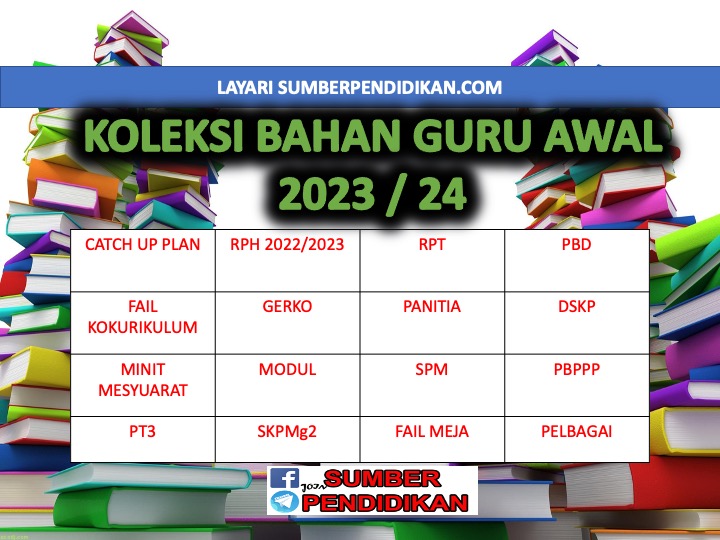 MINGGU / TARIKHTEMA / TAJUKSTANDARD KANDUNGANSTANDARD PEMBELAJARANCADANGAN OBJEKTIF PEMBELAJARANCADANGAN STRATEGI PDPC/ EMK/KOMSAS/ HEBATCATATANMINGGU 1KUMPULAN A19 Mac – 23 Mac 2024KUMPULAN B20 Mac – 24 Mac 2024TEMA 1: SULUH MASA DEPAN1.1 Mendengar, mengenal dan menyebut perkataan, rangkai kata, istilah dan ungkapan serta intonasi ayat dalam pelbagai ujaran.1.1.1Mendengar, mengenal pasti dan menggunakan perkataan, rangkai kata, istilah dan ungkapan dalam pelbagai ujaran dengan betul, tepat dan jelas.Pada akhir pelajaran, murid-murid dapat;Mendengar  dan mengenal sebutan sekurang-kurangnya enam perkataan dan rangkai kata dalam pelbagai ujaran.2.Mengenal pasti  sekurang-kurangnya enam sebutan perkataan dan rangkai kata dengan betul dan tepat.Strategi p&p:Prinsip 5PPenyelesaian MasalahDidik hiburPembentanganKoperatifBimbingan berfokusEMK:BahasaKeusahawanKeselamatan jalan rayaSains dan teknologiKreativiti &inovasiKelestarian globalPendidikan kewanganTMKpatriotismeNilai MurniKOMSAS: CERPENModul HEBAT Bacaan –  KesihatanTeknik Bacaan :KWLH,SQ4R,5W1H*Strategi p&p dan Elemen Merentas Kurikulum(EMK) hanyalah cadangan. Guru-guru boleh menggunakan strategi/EMK yang berbeza mengikut kesesuaian murid dan tema yang diajar.Buku TeksKBAT:1. Alat Berfikir Lembaran pengurusan grafikPeta minda6 topi pemikiran CoRT 1CoRT 42. Peta I-think Peta bulatanPeta buihPeta buih bergandaPeta dakapPeta titiPeta pokokPeta alirPeta pelbagai alir3. Aras Berfikir MengaplikasiMenganalisisMenilaiMenciptaSISTEM BAHASA: Sebutan dan intonasi   PENTAKSIRANLatihan bertulisKuizPembentanganForumMINGGU 1KUMPULAN A19 Mac – 23 Mac 2024KUMPULAN B20 Mac – 24 Mac 20242.1 Membaca secara mekanis pelbagai bahan prosa dan puisi.2.1.1Membaca dan memahami laras bahasa sesuatu laporan dan berita dengan sebutan dan intonasi yang betul, nada yang sesuai serta kepantasan  yang wajar.Pada akhir pelajaran, murid-murid dapat;Membaca pelbagai bentuk laporan dengan sebutan dan intonasi yang betul dan kepantasan yang wajarStrategi p&p:Prinsip 5PPenyelesaian MasalahDidik hiburPembentanganKoperatifBimbingan berfokusEMK:BahasaKeusahawanKeselamatan jalan rayaSains dan teknologiKreativiti &inovasiKelestarian globalPendidikan kewanganTMKpatriotismeNilai MurniKOMSAS: CERPENModul HEBAT Bacaan –  KesihatanTeknik Bacaan :KWLH,SQ4R,5W1H*Strategi p&p dan Elemen Merentas Kurikulum(EMK) hanyalah cadangan. Guru-guru boleh menggunakan strategi/EMK yang berbeza mengikut kesesuaian murid dan tema yang diajar.Buku TeksKBAT:1. Alat Berfikir Lembaran pengurusan grafikPeta minda6 topi pemikiran CoRT 1CoRT 42. Peta I-think Peta bulatanPeta buihPeta buih bergandaPeta dakapPeta titiPeta pokokPeta alirPeta pelbagai alir3. Aras Berfikir MengaplikasiMenganalisisMenilaiMenciptaSISTEM BAHASA: Sebutan dan intonasi   PENTAKSIRANLatihan bertulisKuizPembentanganForumMINGGU 1KUMPULAN A19 Mac – 23 Mac 2024KUMPULAN B20 Mac – 24 Mac 20243.1 Menulis untuk menerangkan makna kata dan istilah, rangkai kata, ungkapan dan ayat.3.1.1Menulis dan menerangkan makna kata, rangkai kata, istilah, ungkapan dan ayat dengan betul mengikut konteks.Pada akhir pelajaran, murid-murid dapat;1.Mengenal pasti  lima perkataan sukar 2.Menulis  lima ayat menggunakan  rangkai kata  dengan betul.Strategi p&p:Prinsip 5PPenyelesaian MasalahDidik hiburPembentanganKoperatifBimbingan berfokusEMK:BahasaKeusahawanKeselamatan jalan rayaSains dan teknologiKreativiti &inovasiKelestarian globalPendidikan kewanganTMKpatriotismeNilai MurniKOMSAS: CERPENModul HEBAT Bacaan –  KesihatanTeknik Bacaan :KWLH,SQ4R,5W1H*Strategi p&p dan Elemen Merentas Kurikulum(EMK) hanyalah cadangan. Guru-guru boleh menggunakan strategi/EMK yang berbeza mengikut kesesuaian murid dan tema yang diajar.Buku TeksKBAT:1. Alat Berfikir Lembaran pengurusan grafikPeta minda6 topi pemikiran CoRT 1CoRT 42. Peta I-think Peta bulatanPeta buihPeta buih bergandaPeta dakapPeta titiPeta pokokPeta alirPeta pelbagai alir3. Aras Berfikir MengaplikasiMenganalisisMenilaiMenciptaSISTEM BAHASA: Sebutan dan intonasi   PENTAKSIRANLatihan bertulisKuizPembentanganForumMINGGU 1KUMPULAN A19 Mac – 23 Mac 2024KUMPULAN B20 Mac – 24 Mac 20244.1 Memahami dan mengapresiasi karya sastera.4.1.1Memahami dan mengapresiasi karya prosa dengan menyatakan respons peribadi terhadap kekuatan dan kelemahan sesuatu karya.Pada akhir pelajaran, murid-murid dapat;Menceritakan sinopsis cerpen 2.Mengenal pasti , tema dan tiga persoalan dalam cerpenStrategi p&p:Prinsip 5PPenyelesaian MasalahDidik hiburPembentanganKoperatifBimbingan berfokusEMK:BahasaKeusahawanKeselamatan jalan rayaSains dan teknologiKreativiti &inovasiKelestarian globalPendidikan kewanganTMKpatriotismeNilai MurniKOMSAS: CERPENModul HEBAT Bacaan –  KesihatanTeknik Bacaan :KWLH,SQ4R,5W1H*Strategi p&p dan Elemen Merentas Kurikulum(EMK) hanyalah cadangan. Guru-guru boleh menggunakan strategi/EMK yang berbeza mengikut kesesuaian murid dan tema yang diajar.Buku TeksKBAT:1. Alat Berfikir Lembaran pengurusan grafikPeta minda6 topi pemikiran CoRT 1CoRT 42. Peta I-think Peta bulatanPeta buihPeta buih bergandaPeta dakapPeta titiPeta pokokPeta alirPeta pelbagai alir3. Aras Berfikir MengaplikasiMenganalisisMenilaiMenciptaSISTEM BAHASA: Sebutan dan intonasi   PENTAKSIRANLatihan bertulisKuizPembentanganForumMINGGU 2KUMPULAN A26 Mac – 30 Mac 2023KUMPULAN B27 Mac – 31 Mac 2023TEMA 1: SULUH MASA DEPAN1.1 Mendengar, mengenal dan menyebut perkataan, rangkai kata, istilah dan ungkapan serta intonasi ayat dalam pelbagai ujaran.1.1.2 Mendengar, mengenal pasti dan menuturkan ayat dalam pelbagai ujaran dengan intonasi yang sesuai dan jelas.Pada akhir pelajaran, murid-murid dapat:Mendengar  dan mengenal sebutan sekurang-kurangnya enam perkataan, rangkai kata, istilah dan ungkapan dalam pelbagai ujaran.2.Mengenal pasti  dan menuturkan ayat dalam pelbagai ujaran dengan intonasi yang sesuai dan jelasStrategi p&p:Prinsip 5PPenyelesaian MasalahDidik hiburPembentanganKoperatifBimbingan berfokusEMK:BahasaKeusahawanKeselamatan jalan rayaSains dan teknologiKreativiti &inovasiKelestarian globalPendidikan kewanganTMKpatriotismeNilai MurniModul HEBAT Bacaan –  Teknik Bacaan :KWLH,SQ4R,5W1H*Strategi p&p dan Elemen Merentas Kurikulum(EMK) hanyalah cadangan. Guru-guru boleh menggunakan strategi/EMK yang berbeza mengikut kesesuaian murid dan tema yang diajar.Buku TeksKBAT:1. Alat Berfikir Lembaran pengurusan grafikPeta minda6 topi pemikiran CoRT 1CoRT 42. Peta I-think Peta bulatanPeta buihPeta buih bergandaPeta dakapPeta titiPeta pokokPeta alirPeta pelbagai alir3. Aras Berfikir MengaplikasiMenganalisisMenilaiMenciptaSISTEM BAHASA: Sebutan dan intonasi   PENTAKSIRANLatihan bertulisKuizPembentanganForumMINGGU 2KUMPULAN A26 Mac – 30 Mac 2023KUMPULAN B27 Mac – 31 Mac 20232.1 Membaca secara mekanis pelbagai bahan prosa dan puisi.2.1.2 Membaca dan memahami laras bahasa cerpen dengan sebutan, intonasi yang betul dan nada yang sesuai.Pada akhir pelajaran, murid-murid dapat:1.Membaca bahan cerpen dengan sebutan, intonasi yang betul dan nada yang sesuai.Strategi p&p:Prinsip 5PPenyelesaian MasalahDidik hiburPembentanganKoperatifBimbingan berfokusEMK:BahasaKeusahawanKeselamatan jalan rayaSains dan teknologiKreativiti &inovasiKelestarian globalPendidikan kewanganTMKpatriotismeNilai MurniModul HEBAT Bacaan –  Teknik Bacaan :KWLH,SQ4R,5W1H*Strategi p&p dan Elemen Merentas Kurikulum(EMK) hanyalah cadangan. Guru-guru boleh menggunakan strategi/EMK yang berbeza mengikut kesesuaian murid dan tema yang diajar.Buku TeksKBAT:1. Alat Berfikir Lembaran pengurusan grafikPeta minda6 topi pemikiran CoRT 1CoRT 42. Peta I-think Peta bulatanPeta buihPeta buih bergandaPeta dakapPeta titiPeta pokokPeta alirPeta pelbagai alir3. Aras Berfikir MengaplikasiMenganalisisMenilaiMenciptaSISTEM BAHASA: Sebutan dan intonasi   PENTAKSIRANLatihan bertulisKuizPembentanganForumMINGGU 2KUMPULAN A26 Mac – 30 Mac 2023KUMPULAN B27 Mac – 31 Mac 20233.2 Menulis untuk mengemukakan maklumat tentang sesuatu perkara.3.2.1Menulis untuk mengemukakan pendapat yang rasional tentang sesuatu perkara yang dibaca, didengar dan ditonton menggunakan ayat yang gramatisPada akhir pelajaran, murid-murid dapat:1.Menulis sekurang-kurangnya 5 pendapat yang rasional tentang sesuatu perkara dengan menggunakan ayat yang gramatis.Strategi p&p:Prinsip 5PPenyelesaian MasalahDidik hiburPembentanganKoperatifBimbingan berfokusEMK:BahasaKeusahawanKeselamatan jalan rayaSains dan teknologiKreativiti &inovasiKelestarian globalPendidikan kewanganTMKpatriotismeNilai MurniModul HEBAT Bacaan –  Teknik Bacaan :KWLH,SQ4R,5W1H*Strategi p&p dan Elemen Merentas Kurikulum(EMK) hanyalah cadangan. Guru-guru boleh menggunakan strategi/EMK yang berbeza mengikut kesesuaian murid dan tema yang diajar.Buku TeksKBAT:1. Alat Berfikir Lembaran pengurusan grafikPeta minda6 topi pemikiran CoRT 1CoRT 42. Peta I-think Peta bulatanPeta buihPeta buih bergandaPeta dakapPeta titiPeta pokokPeta alirPeta pelbagai alir3. Aras Berfikir MengaplikasiMenganalisisMenilaiMenciptaSISTEM BAHASA: Sebutan dan intonasi   PENTAKSIRANLatihan bertulisKuizPembentanganForumMINGGU 2KUMPULAN A26 Mac – 30 Mac 2023KUMPULAN B27 Mac – 31 Mac 20235.1 Memahami dan menggunakan perkataan daripada pelbagai golongan kata dalam pelbagai ayat.5.1.1Memahami dan menggunakan kata nama dan kata pinjaman dengan betul.Pada akhir pelajaran, murid-murid dapat:1.Menyenaraikan sekurang-kurangnya 5 kata nama dan kata pinjaman dengan betul.Strategi p&p:Prinsip 5PPenyelesaian MasalahDidik hiburPembentanganKoperatifBimbingan berfokusEMK:BahasaKeusahawanKeselamatan jalan rayaSains dan teknologiKreativiti &inovasiKelestarian globalPendidikan kewanganTMKpatriotismeNilai MurniModul HEBAT Bacaan –  Teknik Bacaan :KWLH,SQ4R,5W1H*Strategi p&p dan Elemen Merentas Kurikulum(EMK) hanyalah cadangan. Guru-guru boleh menggunakan strategi/EMK yang berbeza mengikut kesesuaian murid dan tema yang diajar.Buku TeksKBAT:1. Alat Berfikir Lembaran pengurusan grafikPeta minda6 topi pemikiran CoRT 1CoRT 42. Peta I-think Peta bulatanPeta buihPeta buih bergandaPeta dakapPeta titiPeta pokokPeta alirPeta pelbagai alir3. Aras Berfikir MengaplikasiMenganalisisMenilaiMenciptaSISTEM BAHASA: Sebutan dan intonasi   PENTAKSIRANLatihan bertulisKuizPembentanganForumMINGGU 3KUMPULAN A2 April – 6 April 2023KUMPULAN B3 April – 7 April 2023TEMA 2: BERSIH SELALU SIHAT SENTIASA1.2  Mendengar dan memahami perkataan, rangkai kata, istilah, ungkapan dan ayat dalam pelbagai ujaran.1.2.1 Mendengar dan menerangkan maksud perkataan, rangkai kata, istilah dan ungkapan dalam pelbagai ujaran dengan betul dan tepat mengikut konteks secara bertatasusila.Pada akhir pelajaran, murid-murid dapat:1.Menerangkan maksud perkataan, rangkai kata, istilah dan ungkapan dalam pelbagai ujaran yang tepat dan bertatasusila.Strategi p&p:Prinsip 5PPenyelesaian MasalahDidik hiburPembentanganKoperatifBimbingan berfokusEMK:BahasaKeusahawanKeselamatan jalan rayaSains dan teknologiKreativiti &inovasiKelestarian globalPendidikan kewanganTMKpatriotismeNilai MurniKOMSASModul HEBAT Bacaan –  Teknik Bacaan :KWLH,SQ4R,5W1H*Strategi p&p dan Elemen Merentas Kurikulum(EMK) hanyalah cadangan. Guru-guru boleh menggunakan strategi/EMK yang berbeza mengikut kesesuaian murid dan tema yang diajar.Buku TeksKBAT:1. Alat Berfikir Lembaran pengurusan grafikPeta minda6 topi pemikiran CoRT 1CoRT 42. Peta I-think Peta bulatanPeta buihPeta buih bergandaPeta dakapPeta titiPeta pokokPeta alirPeta pelbagai alir3. Aras Berfikir MengaplikasiMenganalisisMenilaiMenciptaSISTEM BAHASA: Sebutan dan intonasi   PENTAKSIRANLatihan bertulisKuizPembentanganForumMINGGU 3KUMPULAN A2 April – 6 April 2023KUMPULAN B3 April – 7 April 20232.2  Membaca untuk memahami makna perkataan, rangkai kata, istilah, serta ungkapan dan ayat dalam pelbagai bahan2.2.1  Membaca dan menerangkan maksud istilah yang tepat dalam pelbagai bahan menggunakan glosari, kamus dan tesaurus dengan betul dan tepat.Pada akhir pelajaran, murid-murid dapat:1.Menjelaskan sekurang-kurangnya 5 istilah yang tepat dalam pelbagai bahan menggunakan sumber rujukan.Strategi p&p:Prinsip 5PPenyelesaian MasalahDidik hiburPembentanganKoperatifBimbingan berfokusEMK:BahasaKeusahawanKeselamatan jalan rayaSains dan teknologiKreativiti &inovasiKelestarian globalPendidikan kewanganTMKpatriotismeNilai MurniKOMSASModul HEBAT Bacaan –  Teknik Bacaan :KWLH,SQ4R,5W1H*Strategi p&p dan Elemen Merentas Kurikulum(EMK) hanyalah cadangan. Guru-guru boleh menggunakan strategi/EMK yang berbeza mengikut kesesuaian murid dan tema yang diajar.Buku TeksKBAT:1. Alat Berfikir Lembaran pengurusan grafikPeta minda6 topi pemikiran CoRT 1CoRT 42. Peta I-think Peta bulatanPeta buihPeta buih bergandaPeta dakapPeta titiPeta pokokPeta alirPeta pelbagai alir3. Aras Berfikir MengaplikasiMenganalisisMenilaiMenciptaSISTEM BAHASA: Sebutan dan intonasi   PENTAKSIRANLatihan bertulisKuizPembentanganForumMINGGU 3KUMPULAN A2 April – 6 April 2023KUMPULAN B3 April – 7 April 20233.3  Menulis untuk melengkapkan maklumat dan menjawab soalan dalam pelbagai bahan.3.3.1  Menulis dan melengkapkan maklumat dalam pelbagai bahan dengan betul dan tepat.Pada akhir pelajaran, murid-murid dapat:1.Menulis maklumat yang lengkap.2.Menjawab soalan yang betul dan tepat.Strategi p&p:Prinsip 5PPenyelesaian MasalahDidik hiburPembentanganKoperatifBimbingan berfokusEMK:BahasaKeusahawanKeselamatan jalan rayaSains dan teknologiKreativiti &inovasiKelestarian globalPendidikan kewanganTMKpatriotismeNilai MurniKOMSASModul HEBAT Bacaan –  Teknik Bacaan :KWLH,SQ4R,5W1H*Strategi p&p dan Elemen Merentas Kurikulum(EMK) hanyalah cadangan. Guru-guru boleh menggunakan strategi/EMK yang berbeza mengikut kesesuaian murid dan tema yang diajar.Buku TeksKBAT:1. Alat Berfikir Lembaran pengurusan grafikPeta minda6 topi pemikiran CoRT 1CoRT 42. Peta I-think Peta bulatanPeta buihPeta buih bergandaPeta dakapPeta titiPeta pokokPeta alirPeta pelbagai alir3. Aras Berfikir MengaplikasiMenganalisisMenilaiMenciptaSISTEM BAHASA: Sebutan dan intonasi   PENTAKSIRANLatihan bertulisKuizPembentanganForumMINGGU 3KUMPULAN A2 April – 6 April 2023KUMPULAN B3 April – 7 April 20234.1 Memahami dan mengapresiasi karya sastera.4.1.2Memahami dan mengapresiasi karya puisi dengan memberikan respons peribadi tentang maksud tersurat dan tersirat dalam sesuatu puisi.Pada akhir pelajaran, murid-murid dapat:1.Mendeklamasikan sajak dengan nada yang sesuai.2.Menyatakan maksud keseluruhan sajak secara tersurat dan tersirat.3.Menjawab 3 soalan pemahaman.Strategi p&p:Prinsip 5PPenyelesaian MasalahDidik hiburPembentanganKoperatifBimbingan berfokusEMK:BahasaKeusahawanKeselamatan jalan rayaSains dan teknologiKreativiti &inovasiKelestarian globalPendidikan kewanganTMKpatriotismeNilai MurniKOMSASModul HEBAT Bacaan –  Teknik Bacaan :KWLH,SQ4R,5W1H*Strategi p&p dan Elemen Merentas Kurikulum(EMK) hanyalah cadangan. Guru-guru boleh menggunakan strategi/EMK yang berbeza mengikut kesesuaian murid dan tema yang diajar.Buku TeksKBAT:1. Alat Berfikir Lembaran pengurusan grafikPeta minda6 topi pemikiran CoRT 1CoRT 42. Peta I-think Peta bulatanPeta buihPeta buih bergandaPeta dakapPeta titiPeta pokokPeta alirPeta pelbagai alir3. Aras Berfikir MengaplikasiMenganalisisMenilaiMenciptaSISTEM BAHASA: Sebutan dan intonasi   PENTAKSIRANLatihan bertulisKuizPembentanganForumMINGGU 4KUMPULAN A9 April – 13 April 2023KUMPULAN B10 April – 14 April 2023TEMA 2: BERSIH SELALU SIHAT SENTIASA1.2 Mendengar dan memahami perkataan, rangkai kata, istilah, ungkapan dan ayat dalam pelbagai ujaran.1.2.2  Mendengar dan menerangkan maksud ayat dalam pelbagai ujaran dengan betul dan tepat mengikut konteks secara bertatasusila.Pada akhir pelajaran, murid-murid dapat:1.Mendengar dan memahami perkataan, rangkai kata, istilah, ungkapan dan ayat.2.Menerangkan maksud ayat dalam pelbagai ujaran dengan tepat dan bertatasusila.Strategi p&p:Prinsip 5PPenyelesaian MasalahDidik hiburPembentanganKoperatifBimbingan berfokusEMK:BahasaKeusahawanKeselamatan jalan rayaSains dan teknologiKreativiti &inovasiKelestarian globalPendidikan kewanganTMKpatriotismeNilai MurniKOMSASModul HEBAT Bacaan –  Teknik Bacaan :KWLH,SQ4R,5W1H*Strategi p&p dan Elemen Merentas Kurikulum(EMK) hanyalah cadangan. Guru-guru boleh menggunakan strategi/EMK yang berbeza mengikut kesesuaian murid dan tema yang diajar.Buku TeksKBAT:1. Alat Berfikir Lembaran pengurusan grafikPeta minda6 topi pemikiran CoRT 1CoRT 42. Peta I-think Peta bulatanPeta buihPeta buih bergandaPeta dakapPeta titiPeta pokokPeta alirPeta pelbagai alir3. Aras Berfikir MengaplikasiMenganalisisMenilaiMenciptaSISTEM BAHASA: Sebutan dan intonasi   PENTAKSIRANLatihan bertulisKuizPembentanganForumMINGGU 4KUMPULAN A9 April – 13 April 2023KUMPULAN B10 April – 14 April 20232.2 Membaca untuk memahami makna perkataan, rangkai kata, istilah, serta ungkapan dan ayat dalam pelbagai bahan2.2.2  Membaca dan menganalisis maklumat daripada pelbagai bentuk panduan dengan memberikan respons peribadi yang sesuai.Pada akhir pelajaran, murid-murid dapat:1.Membaca dan menganalisis maklumat yang pelbagai bentuk2.Memberikan respon secara peribadi berkaitan maklumat.Strategi p&p:Prinsip 5PPenyelesaian MasalahDidik hiburPembentanganKoperatifBimbingan berfokusEMK:BahasaKeusahawanKeselamatan jalan rayaSains dan teknologiKreativiti &inovasiKelestarian globalPendidikan kewanganTMKpatriotismeNilai MurniKOMSASModul HEBAT Bacaan –  Teknik Bacaan :KWLH,SQ4R,5W1H*Strategi p&p dan Elemen Merentas Kurikulum(EMK) hanyalah cadangan. Guru-guru boleh menggunakan strategi/EMK yang berbeza mengikut kesesuaian murid dan tema yang diajar.Buku TeksKBAT:1. Alat Berfikir Lembaran pengurusan grafikPeta minda6 topi pemikiran CoRT 1CoRT 42. Peta I-think Peta bulatanPeta buihPeta buih bergandaPeta dakapPeta titiPeta pokokPeta alirPeta pelbagai alir3. Aras Berfikir MengaplikasiMenganalisisMenilaiMenciptaSISTEM BAHASA: Sebutan dan intonasi   PENTAKSIRANLatihan bertulisKuizPembentanganForumMINGGU 4KUMPULAN A9 April – 13 April 2023KUMPULAN B10 April – 14 April 20233.3 Menulis untuk melengkapkan maklumat dan menjawab soalan dalam pelbagai bahan.3.3.2  Menulis dan menjawab pelbagai soalan secara kritis dengan betul.Pada akhir pelajaran, murid-murid dapat:1.Menulis ringkasan dengan maklumat yang lengkap.2.Menjawab soalan secara kritis dan betul.Strategi p&p:Prinsip 5PPenyelesaian MasalahDidik hiburPembentanganKoperatifBimbingan berfokusEMK:BahasaKeusahawanKeselamatan jalan rayaSains dan teknologiKreativiti &inovasiKelestarian globalPendidikan kewanganTMKpatriotismeNilai MurniKOMSASModul HEBAT Bacaan –  Teknik Bacaan :KWLH,SQ4R,5W1H*Strategi p&p dan Elemen Merentas Kurikulum(EMK) hanyalah cadangan. Guru-guru boleh menggunakan strategi/EMK yang berbeza mengikut kesesuaian murid dan tema yang diajar.Buku TeksKBAT:1. Alat Berfikir Lembaran pengurusan grafikPeta minda6 topi pemikiran CoRT 1CoRT 42. Peta I-think Peta bulatanPeta buihPeta buih bergandaPeta dakapPeta titiPeta pokokPeta alirPeta pelbagai alir3. Aras Berfikir MengaplikasiMenganalisisMenilaiMenciptaSISTEM BAHASA: Sebutan dan intonasi   PENTAKSIRANLatihan bertulisKuizPembentanganForumMINGGU 4KUMPULAN A9 April – 13 April 2023KUMPULAN B10 April – 14 April 20235.1 Memahami dan menggunakan perkataan daripada pelbagai golongan kata dalam pelbagai ayat.5.1.2 Memahami dan menggunakan kata adjektif dalam ayat mengikut konteks.Pada akhir pelajaran, murid-murid dapat:1.Menyenaraikan sekurang-kurangnya 5 kata adjektif.2.Membina ayat yang relevan.Strategi p&p:Prinsip 5PPenyelesaian MasalahDidik hiburPembentanganKoperatifBimbingan berfokusEMK:BahasaKeusahawanKeselamatan jalan rayaSains dan teknologiKreativiti &inovasiKelestarian globalPendidikan kewanganTMKpatriotismeNilai MurniKOMSASModul HEBAT Bacaan –  Teknik Bacaan :KWLH,SQ4R,5W1H*Strategi p&p dan Elemen Merentas Kurikulum(EMK) hanyalah cadangan. Guru-guru boleh menggunakan strategi/EMK yang berbeza mengikut kesesuaian murid dan tema yang diajar.Buku TeksKBAT:1. Alat Berfikir Lembaran pengurusan grafikPeta minda6 topi pemikiran CoRT 1CoRT 42. Peta I-think Peta bulatanPeta buihPeta buih bergandaPeta dakapPeta titiPeta pokokPeta alirPeta pelbagai alir3. Aras Berfikir MengaplikasiMenganalisisMenilaiMenciptaSISTEM BAHASA: Sebutan dan intonasi   PENTAKSIRANLatihan bertulisKuizPembentanganForumMINGGU 5KUMPULAN A16 April – 20 AprilKUMPULAN B17 April – 21 AprilTEMA 2: BERSIH SELALU SIHAT SENTIASA1.3 Mendengar dan memahami maklumat, fakta, idea dan hujah dalam pelbagai wacana dan memberikan respons.1.3.1 Mendengar dan mengkategorikan maklumat yang terdapat dalam pelbagai wacana, serta memberikan respons secara lisan dengan betul, tepat dan bermakna mengikut konteks.Pada akhir pelajaran, murid-murid dapat:1.Mengkategorikan maklumat yang terdapat dalam bahan.2.Mengemukakan respon secara lisan dengan tepat, betul dan bermakna mengikut konteks.Strategi p&p:Prinsip 5PPenyelesaian MasalahDidik hiburPembentanganKoperatifBimbingan berfokusEMK:BahasaKeusahawanKeselamatan jalan rayaSains dan teknologiKreativiti &inovasiKelestarian globalPendidikan kewanganTMKpatriotismeNilai MurniKOMSAS: CModul HEBAT Bacaan –  Teknik Bacaan :KWLH,SQ4R,5W1H*Strategi p&p dan Elemen Merentas Kurikulum(EMK) hanyalah cadangan. Guru-guru boleh menggunakan strategi/EMK yang berbeza mengikut kesesuaian murid dan tema yang diajar.Buku TeksKBAT:1. Alat Berfikir Lembaran pengurusan grafikPeta minda6 topi pemikiran CoRT 1CoRT 42. Peta I-think Peta bulatanPeta buihPeta buih bergandaPeta dakapPeta titiPeta pokokPeta alirPeta pelbagai alir3. Aras Berfikir MengaplikasiMenganalisisMenilaiMenciptaSISTEM BAHASA: Sebutan dan intonasi   PENTAKSIRANLatihan bertulisKuizPembentanganForumMINGGU 5KUMPULAN A16 April – 20 AprilKUMPULAN B17 April – 21 April2.2  Membaca untuk memahami makna perkataan, rangkai kata, istilah, serta ungkapan dan ayat dalam pelbagai bahan2.2.3 Membaca dan memahami serta membuat ulasan keseluruhan maksud sesuatu bahan grafik.Pada akhir pelajaran, murid-murid dapat:1.Membaca maklumat yang terdapat dalam bahan.2.Mengulas secara keseluruhan maklumat dalam bahan grafik.Strategi p&p:Prinsip 5PPenyelesaian MasalahDidik hiburPembentanganKoperatifBimbingan berfokusEMK:BahasaKeusahawanKeselamatan jalan rayaSains dan teknologiKreativiti &inovasiKelestarian globalPendidikan kewanganTMKpatriotismeNilai MurniKOMSAS: CModul HEBAT Bacaan –  Teknik Bacaan :KWLH,SQ4R,5W1H*Strategi p&p dan Elemen Merentas Kurikulum(EMK) hanyalah cadangan. Guru-guru boleh menggunakan strategi/EMK yang berbeza mengikut kesesuaian murid dan tema yang diajar.Buku TeksKBAT:1. Alat Berfikir Lembaran pengurusan grafikPeta minda6 topi pemikiran CoRT 1CoRT 42. Peta I-think Peta bulatanPeta buihPeta buih bergandaPeta dakapPeta titiPeta pokokPeta alirPeta pelbagai alir3. Aras Berfikir MengaplikasiMenganalisisMenilaiMenciptaSISTEM BAHASA: Sebutan dan intonasi   PENTAKSIRANLatihan bertulisKuizPembentanganForumMINGGU 5KUMPULAN A16 April – 20 AprilKUMPULAN B17 April – 21 April3.4 Menulis untuk menghasilkan sesuatu penulisan secara terancang.3.4.1 Menulis kerangka penulisan dengan menyusun isi secara terancang.Pada akhir pelajaran, murid-murid dapat:1.Membina kerangka penulisan.2.Menyusun isi secara terancang.Strategi p&p:Prinsip 5PPenyelesaian MasalahDidik hiburPembentanganKoperatifBimbingan berfokusEMK:BahasaKeusahawanKeselamatan jalan rayaSains dan teknologiKreativiti &inovasiKelestarian globalPendidikan kewanganTMKpatriotismeNilai MurniKOMSAS: CModul HEBAT Bacaan –  Teknik Bacaan :KWLH,SQ4R,5W1H*Strategi p&p dan Elemen Merentas Kurikulum(EMK) hanyalah cadangan. Guru-guru boleh menggunakan strategi/EMK yang berbeza mengikut kesesuaian murid dan tema yang diajar.Buku TeksKBAT:1. Alat Berfikir Lembaran pengurusan grafikPeta minda6 topi pemikiran CoRT 1CoRT 42. Peta I-think Peta bulatanPeta buihPeta buih bergandaPeta dakapPeta titiPeta pokokPeta alirPeta pelbagai alir3. Aras Berfikir MengaplikasiMenganalisisMenilaiMenciptaSISTEM BAHASA: Sebutan dan intonasi   PENTAKSIRANLatihan bertulisKuizPembentanganForumMINGGU 5KUMPULAN A16 April – 20 AprilKUMPULAN B17 April – 21 April4.2 Memahami dan menggunakan bandingan semacam, peribahasa, kata-kata hikmat, kiasan madah pujangga, dan bahasa berirama dalam komunikasi dan penulisan.4.2.1 Menggunakan kiasan dan peribahasa dengan betul mengikut konteks.Pada akhir pelajaran, murid-murid dapat:1.Menyenaraikan kiasan dan peribahasa.2.Menggunakannya dalam konteks yang betul.Strategi p&p:Prinsip 5PPenyelesaian MasalahDidik hiburPembentanganKoperatifBimbingan berfokusEMK:BahasaKeusahawanKeselamatan jalan rayaSains dan teknologiKreativiti &inovasiKelestarian globalPendidikan kewanganTMKpatriotismeNilai MurniKOMSAS: CModul HEBAT Bacaan –  Teknik Bacaan :KWLH,SQ4R,5W1H*Strategi p&p dan Elemen Merentas Kurikulum(EMK) hanyalah cadangan. Guru-guru boleh menggunakan strategi/EMK yang berbeza mengikut kesesuaian murid dan tema yang diajar.Buku TeksKBAT:1. Alat Berfikir Lembaran pengurusan grafikPeta minda6 topi pemikiran CoRT 1CoRT 42. Peta I-think Peta bulatanPeta buihPeta buih bergandaPeta dakapPeta titiPeta pokokPeta alirPeta pelbagai alir3. Aras Berfikir MengaplikasiMenganalisisMenilaiMenciptaSISTEM BAHASA: Sebutan dan intonasi   PENTAKSIRANLatihan bertulisKuizPembentanganForumKUMPULAN A23 April – 27 April 2023KUMPULAN B24 April – 28 April 2023Cuti Pertengahan Penggal 1MINGGU 6KUMPULAN A30 April – 4 Mei 2023KUMPULAN B1 Mei – 5 Mei 2023TEMA 3:KECERDASAN MENINGKAT, KETRAMPILAN MEMIKAT1.3 Mendengar dan memahami maklumat, fakta, idea dan hujah dalam pelbagai wacana dan memberikan respons.1.3.2  Mendengar dan menganalisis maklumat yang terdapat dalam pelbagai wacana serta memberikan respons yang betul, tepat dan bermakna.Pada akhir pelajaran, murid-murid dapat:1.Menganalisis maklumat yang terdapat dalam bahan.2.Menyatakan respon yang betul, tepat dan bermakna.Strategi p&p:Prinsip 5PPenyelesaian MasalahDidik hiburPembentanganKoperatifBimbingan berfokusEMK:BahasaKeusahawanKeselamatan jalan rayaSains dan teknologiKreativiti &inovasiKelestarian globalPendidikan kewanganTMKpatriotismeNilai MurniKOMSAS:Modul HEBAT Bacaan –  Teknik Bacaan :KWLH,SQ4R,5W1H*Strategi p&p dan Elemen Merentas Kurikulum(EMK) hanyalah cadangan. Guru-guru boleh menggunakan strategi/EMK yang berbeza mengikut kesesuaian murid dan tema yang diajar.Buku TeksKBAT:1. Alat Berfikir Lembaran pengurusan grafikPeta minda6 topi pemikiran CoRT 1CoRT 42. Peta I-think Peta bulatanPeta buihPeta buih bergandaPeta dakapPeta titiPeta pokokPeta alirPeta pelbagai alir3. Aras Berfikir MengaplikasiMenganalisisMenilaiMenciptaSISTEM BAHASA: Sebutan dan intonasi   PENTAKSIRANLatihan bertulisKuizPembentanganForumMINGGU 6KUMPULAN A30 April – 4 Mei 2023KUMPULAN B1 Mei – 5 Mei 20232.3 Membaca untuk memproses maklumat daripada pelbagai bahan.2.3.1 Membaca dan mengulas maklumat daripada pelbagai teks dengan betul dan tepat.Pada akhir pelajaran, murid-murid dapat:1.Membaca maklumat yang terdapat dalam bahan.2.Mengulas maklumat dengan betul dan tepat.Strategi p&p:Prinsip 5PPenyelesaian MasalahDidik hiburPembentanganKoperatifBimbingan berfokusEMK:BahasaKeusahawanKeselamatan jalan rayaSains dan teknologiKreativiti &inovasiKelestarian globalPendidikan kewanganTMKpatriotismeNilai MurniKOMSAS:Modul HEBAT Bacaan –  Teknik Bacaan :KWLH,SQ4R,5W1H*Strategi p&p dan Elemen Merentas Kurikulum(EMK) hanyalah cadangan. Guru-guru boleh menggunakan strategi/EMK yang berbeza mengikut kesesuaian murid dan tema yang diajar.Buku TeksKBAT:1. Alat Berfikir Lembaran pengurusan grafikPeta minda6 topi pemikiran CoRT 1CoRT 42. Peta I-think Peta bulatanPeta buihPeta buih bergandaPeta dakapPeta titiPeta pokokPeta alirPeta pelbagai alir3. Aras Berfikir MengaplikasiMenganalisisMenilaiMenciptaSISTEM BAHASA: Sebutan dan intonasi   PENTAKSIRANLatihan bertulisKuizPembentanganForumMINGGU 6KUMPULAN A30 April – 4 Mei 2023KUMPULAN B1 Mei – 5 Mei 20233.4 Menulis untuk menghasilkan sesuatu penulisan secara terancang.3.4.2  Menulis pelbagai jenis perenggan pendahuluan menggunakan bahasa yang menarik dan gramatis.Pada akhir pelajaran, murid-murid dapat:1.Menulis perenggan pendahuluan menggunakan bahasa yang menarik dan gramatis.Strategi p&p:Prinsip 5PPenyelesaian MasalahDidik hiburPembentanganKoperatifBimbingan berfokusEMK:BahasaKeusahawanKeselamatan jalan rayaSains dan teknologiKreativiti &inovasiKelestarian globalPendidikan kewanganTMKpatriotismeNilai MurniKOMSAS:Modul HEBAT Bacaan –  Teknik Bacaan :KWLH,SQ4R,5W1H*Strategi p&p dan Elemen Merentas Kurikulum(EMK) hanyalah cadangan. Guru-guru boleh menggunakan strategi/EMK yang berbeza mengikut kesesuaian murid dan tema yang diajar.Buku TeksKBAT:1. Alat Berfikir Lembaran pengurusan grafikPeta minda6 topi pemikiran CoRT 1CoRT 42. Peta I-think Peta bulatanPeta buihPeta buih bergandaPeta dakapPeta titiPeta pokokPeta alirPeta pelbagai alir3. Aras Berfikir MengaplikasiMenganalisisMenilaiMenciptaSISTEM BAHASA: Sebutan dan intonasi   PENTAKSIRANLatihan bertulisKuizPembentanganForumMINGGU 6KUMPULAN A30 April – 4 Mei 2023KUMPULAN B1 Mei – 5 Mei 20235.1 Memahami dan menggunakan perkataan daripada pelbagai golongan kata dalam pelbagai ayat.5.1.3 Memahami dan menggunakan kata tugas dalam ayat mengikut konteks.Pada akhir pelajaran, murid-murid dapat:1.Menyenaraikan kata tugas dalam bahan.2.Membina ayat yang tepat dan relevan.Strategi p&p:Prinsip 5PPenyelesaian MasalahDidik hiburPembentanganKoperatifBimbingan berfokusEMK:BahasaKeusahawanKeselamatan jalan rayaSains dan teknologiKreativiti &inovasiKelestarian globalPendidikan kewanganTMKpatriotismeNilai MurniKOMSAS:Modul HEBAT Bacaan –  Teknik Bacaan :KWLH,SQ4R,5W1H*Strategi p&p dan Elemen Merentas Kurikulum(EMK) hanyalah cadangan. Guru-guru boleh menggunakan strategi/EMK yang berbeza mengikut kesesuaian murid dan tema yang diajar.Buku TeksKBAT:1. Alat Berfikir Lembaran pengurusan grafikPeta minda6 topi pemikiran CoRT 1CoRT 42. Peta I-think Peta bulatanPeta buihPeta buih bergandaPeta dakapPeta titiPeta pokokPeta alirPeta pelbagai alir3. Aras Berfikir MengaplikasiMenganalisisMenilaiMenciptaSISTEM BAHASA: Sebutan dan intonasi   PENTAKSIRANLatihan bertulisKuizPembentanganForumMINGGU 7KUMPULAN A7 Mei – 11 Mei 2023KUMPULAN B8 Mei – 12 Mei 2023TEMA 3:KECERDASAN MENINGKAT, KETRAMPILAN MEMIKAT1.4 Berbicara tentang sesuatu perkara dalam pelbagai situasi formal dan tidak formal.1.4.1  Berbicara untuk menganalisis isu semasa yang didengar, ditonton atau dibaca dalam situasi tidak formal secara bertatasusila.Pada akhir pelajaran, murid-murid dapat:1.Mengemukakan pendapat berkaitan sesuatu isu secara tidak formal dan bertatasusila.Strategi p&p:Prinsip 5PPenyelesaian MasalahDidik hiburPembentanganKoperatifBimbingan berfokusEMK:BahasaKeusahawanKeselamatan jalan rayaSains dan teknologiKreativiti &inovasiKelestarian globalPendidikan kewanganTMKpatriotismeNilai MurniKOMSAS:Modul HEBAT Bacaan –  Teknik Bacaan :KWLH,SQ4R,5W1H*Strategi p&p dan Elemen Merentas Kurikulum(EMK) hanyalah cadangan. Guru-guru boleh menggunakan strategi/EMK yang berbeza mengikut kesesuaian murid dan tema yang diajar.Buku TeksKBAT:1. Alat Berfikir Lembaran pengurusan grafikPeta minda6 topi pemikiran CoRT 1CoRT 42. Peta I-think Peta bulatanPeta buihPeta buih bergandaPeta dakapPeta titiPeta pokokPeta alirPeta pelbagai alir3. Aras Berfikir MengaplikasiMenganalisisMenilaiMenciptaSISTEM BAHASA: Sebutan dan intonasi   PENTAKSIRANLatihan bertulisKuizPembentanganForumMINGGU 7KUMPULAN A7 Mei – 11 Mei 2023KUMPULAN B8 Mei – 12 Mei 20232.4 Membaca secara ekstensif pelbagai bahan untuk mengukuhkan penguasaan bahasa dan meluaskan pengetahuan bagi pembangunan diri.2.4.1 Membaca dan memahami serta mengemukakan pendapat yang rasional tentang pelbagai bahan fiksyen dan bukan fiksyen.Pada akhir pelajaran, murid-murid dapat:1.Membaca bahan yang diberikan menggunakan teknik KWLH.2.Mengemukakan pendapat yang rasional.Strategi p&p:Prinsip 5PPenyelesaian MasalahDidik hiburPembentanganKoperatifBimbingan berfokusEMK:BahasaKeusahawanKeselamatan jalan rayaSains dan teknologiKreativiti &inovasiKelestarian globalPendidikan kewanganTMKpatriotismeNilai MurniKOMSAS:Modul HEBAT Bacaan –  Teknik Bacaan :KWLH,SQ4R,5W1H*Strategi p&p dan Elemen Merentas Kurikulum(EMK) hanyalah cadangan. Guru-guru boleh menggunakan strategi/EMK yang berbeza mengikut kesesuaian murid dan tema yang diajar.Buku TeksKBAT:1. Alat Berfikir Lembaran pengurusan grafikPeta minda6 topi pemikiran CoRT 1CoRT 42. Peta I-think Peta bulatanPeta buihPeta buih bergandaPeta dakapPeta titiPeta pokokPeta alirPeta pelbagai alir3. Aras Berfikir MengaplikasiMenganalisisMenilaiMenciptaSISTEM BAHASA: Sebutan dan intonasi   PENTAKSIRANLatihan bertulisKuizPembentanganForumMINGGU 7KUMPULAN A7 Mei – 11 Mei 2023KUMPULAN B8 Mei – 12 Mei 20233.4 Menulis untuk menghasilkan sesuatu penulisan secara terancang.3.4.3  Menulis perenggan isi dengan bahasa yang gramatis secara kritis dan kreatif.Pada akhir pelajaran, murid-murid dapat:1.Menulis 4 perenggan isi dengan bahasa yang gramatis secara kritis dan kreatif.Strategi p&p:Prinsip 5PPenyelesaian MasalahDidik hiburPembentanganKoperatifBimbingan berfokusEMK:BahasaKeusahawanKeselamatan jalan rayaSains dan teknologiKreativiti &inovasiKelestarian globalPendidikan kewanganTMKpatriotismeNilai MurniKOMSAS:Modul HEBAT Bacaan –  Teknik Bacaan :KWLH,SQ4R,5W1H*Strategi p&p dan Elemen Merentas Kurikulum(EMK) hanyalah cadangan. Guru-guru boleh menggunakan strategi/EMK yang berbeza mengikut kesesuaian murid dan tema yang diajar.Buku TeksKBAT:1. Alat Berfikir Lembaran pengurusan grafikPeta minda6 topi pemikiran CoRT 1CoRT 42. Peta I-think Peta bulatanPeta buihPeta buih bergandaPeta dakapPeta titiPeta pokokPeta alirPeta pelbagai alir3. Aras Berfikir MengaplikasiMenganalisisMenilaiMenciptaSISTEM BAHASA: Sebutan dan intonasi   PENTAKSIRANLatihan bertulisKuizPembentanganForumMINGGU 7KUMPULAN A7 Mei – 11 Mei 2023KUMPULAN B8 Mei – 12 Mei 20234.3 Menghasilkan karya fiksyen dan puisi secara terancang.4.3.1  Menghasilkan cerpen secara terancang dengan menggunakan idea yang kreatif serta bahasa yang indah dan menarik.Pada akhir pelajaran, murid-murid dapat:1.Menulis cerpen secara terancang dengan menggunakan idea yang kreatif serta bahasa yang indah dan menarik.Strategi p&p:Prinsip 5PPenyelesaian MasalahDidik hiburPembentanganKoperatifBimbingan berfokusEMK:BahasaKeusahawanKeselamatan jalan rayaSains dan teknologiKreativiti &inovasiKelestarian globalPendidikan kewanganTMKpatriotismeNilai MurniKOMSAS:Modul HEBAT Bacaan –  Teknik Bacaan :KWLH,SQ4R,5W1H*Strategi p&p dan Elemen Merentas Kurikulum(EMK) hanyalah cadangan. Guru-guru boleh menggunakan strategi/EMK yang berbeza mengikut kesesuaian murid dan tema yang diajar.Buku TeksKBAT:1. Alat Berfikir Lembaran pengurusan grafikPeta minda6 topi pemikiran CoRT 1CoRT 42. Peta I-think Peta bulatanPeta buihPeta buih bergandaPeta dakapPeta titiPeta pokokPeta alirPeta pelbagai alir3. Aras Berfikir MengaplikasiMenganalisisMenilaiMenciptaSISTEM BAHASA: Sebutan dan intonasi   PENTAKSIRANLatihan bertulisKuizPembentanganForumMINGGU 8KUMPULAN A14 Mei – 18 Mei 2023KUMPULAN B15 Mei – 19 Mei 2023TEMA 3:KECERDASAN MENINGKAT, KETRAMPILAN MEMIKAT1.4  Berbicara tentang sesuatu perkara dalam pelbagai situasi formal dan tidak formal.1.4.2  Berbicara untuk menganalisis isu semasa yang didengar, ditonton atau dibaca dalam situasi formal secara bertatasusila.Pada akhir pelajaran, murid-murid dapat:1.Mengemukakan pendapat berkaitan sesuatu isu secara formal dan bertatasusilaStrategi p&p:Prinsip 5PPenyelesaian MasalahDidik hiburPembentanganKoperatifBimbingan berfokusEMK:BahasaKeusahawanKeselamatan jalan rayaSains dan teknologiKreativiti &inovasiKelestarian globalPendidikan kewanganTMKpatriotismeNilai MurniKOMSAS:Modul HEBAT Bacaan –  Teknik Bacaan :KWLH,SQ4R,5W1H*Strategi p&p dan Elemen Merentas Kurikulum(EMK) hanyalah cadangan. Guru-guru boleh menggunakan strategi/EMK yang berbeza mengikut kesesuaian murid dan tema yang diajar.Buku TeksKBAT:1. Alat Berfikir Lembaran pengurusan grafikPeta minda6 topi pemikiran CoRT 1CoRT 42. Peta I-think Peta bulatanPeta buihPeta buih bergandaPeta dakapPeta titiPeta pokokPeta alirPeta pelbagai alir3. Aras Berfikir MengaplikasiMenganalisisMenilaiMenciptaSISTEM BAHASA: Sebutan dan intonasi   PENTAKSIRANLatihan bertulisKuizPembentanganForumMINGGU 8KUMPULAN A14 Mei – 18 Mei 2023KUMPULAN B15 Mei – 19 Mei 20232.1 Membaca secara mekanis pelbagai bahan prosa dan puisi.2.1.1  Membaca dan memahami laras bahasa sesuatu laporan dan berita dengan sebutan dan intonasi yang betul, nada yang sesuai serta kepantasan  yang wajar.Pada akhir pelajaran, murid-murid dapat:1.Membaca petikan dengan laras bahasa yang  betul, sebutan, intonasi dan nada yang sesuai dengan kepantasan yang wajar.Strategi p&p:Prinsip 5PPenyelesaian MasalahDidik hiburPembentanganKoperatifBimbingan berfokusEMK:BahasaKeusahawanKeselamatan jalan rayaSains dan teknologiKreativiti &inovasiKelestarian globalPendidikan kewanganTMKpatriotismeNilai MurniKOMSAS:Modul HEBAT Bacaan –  Teknik Bacaan :KWLH,SQ4R,5W1H*Strategi p&p dan Elemen Merentas Kurikulum(EMK) hanyalah cadangan. Guru-guru boleh menggunakan strategi/EMK yang berbeza mengikut kesesuaian murid dan tema yang diajar.Buku TeksKBAT:1. Alat Berfikir Lembaran pengurusan grafikPeta minda6 topi pemikiran CoRT 1CoRT 42. Peta I-think Peta bulatanPeta buihPeta buih bergandaPeta dakapPeta titiPeta pokokPeta alirPeta pelbagai alir3. Aras Berfikir MengaplikasiMenganalisisMenilaiMenciptaSISTEM BAHASA: Sebutan dan intonasi   PENTAKSIRANLatihan bertulisKuizPembentanganForumMINGGU 8KUMPULAN A14 Mei – 18 Mei 2023KUMPULAN B15 Mei – 19 Mei 20233.4 Menulis untuk menghasilkan sesuatu penulisan secara terancang.3.4.4   Menulis perenggan penutup penulisan yang lengkap serta menepati tema menggunakan ayat yang gramatis.Pada akhir pelajaran, murid-murid dapat:1.Menulis perenggan penutup yang lengkap dengan ayat yang gramatis.Strategi p&p:Prinsip 5PPenyelesaian MasalahDidik hiburPembentanganKoperatifBimbingan berfokusEMK:BahasaKeusahawanKeselamatan jalan rayaSains dan teknologiKreativiti &inovasiKelestarian globalPendidikan kewanganTMKpatriotismeNilai MurniKOMSAS:Modul HEBAT Bacaan –  Teknik Bacaan :KWLH,SQ4R,5W1H*Strategi p&p dan Elemen Merentas Kurikulum(EMK) hanyalah cadangan. Guru-guru boleh menggunakan strategi/EMK yang berbeza mengikut kesesuaian murid dan tema yang diajar.Buku TeksKBAT:1. Alat Berfikir Lembaran pengurusan grafikPeta minda6 topi pemikiran CoRT 1CoRT 42. Peta I-think Peta bulatanPeta buihPeta buih bergandaPeta dakapPeta titiPeta pokokPeta alirPeta pelbagai alir3. Aras Berfikir MengaplikasiMenganalisisMenilaiMenciptaSISTEM BAHASA: Sebutan dan intonasi   PENTAKSIRANLatihan bertulisKuizPembentanganForumMINGGU 8KUMPULAN A14 Mei – 18 Mei 2023KUMPULAN B15 Mei – 19 Mei 20235.1 Memahami dan menggunakan perkataan daripada pelbagai golongan kata dalam pelbagai ayat.5.1.4  Memahami dan menggunakan kata kerja dalam ayat mengikut konteksPada akhir pelajaran, murid-murid dapat:1.Menyenaraikan 5 kata kerja dalam petikan.2.Membina ayat yang sesuai mengikut konteks.Strategi p&p:Prinsip 5PPenyelesaian MasalahDidik hiburPembentanganKoperatifBimbingan berfokusEMK:BahasaKeusahawanKeselamatan jalan rayaSains dan teknologiKreativiti &inovasiKelestarian globalPendidikan kewanganTMKpatriotismeNilai MurniKOMSAS:Modul HEBAT Bacaan –  Teknik Bacaan :KWLH,SQ4R,5W1H*Strategi p&p dan Elemen Merentas Kurikulum(EMK) hanyalah cadangan. Guru-guru boleh menggunakan strategi/EMK yang berbeza mengikut kesesuaian murid dan tema yang diajar.Buku TeksKBAT:1. Alat Berfikir Lembaran pengurusan grafikPeta minda6 topi pemikiran CoRT 1CoRT 42. Peta I-think Peta bulatanPeta buihPeta buih bergandaPeta dakapPeta titiPeta pokokPeta alirPeta pelbagai alir3. Aras Berfikir MengaplikasiMenganalisisMenilaiMenciptaSISTEM BAHASA: Sebutan dan intonasi   PENTAKSIRANLatihan bertulisKuizPembentanganForumMINGGU 9KUMPULAN A21 Mei – 25 Mei 2023KUMPULAN B22 Mei – 26 Mei 2023TEMA 4:WASPADA SELALU1.5 Bersoal jawab tentang sesuatu perkara menggunakan pelbagai soalan, dan mengemukakan jawapan.1.5.1 Bersoal jawab untuk mencambahkan idea secara kritis dan bertatasusila.Pada akhir pelajaran, murid-murid dapat:1.Mengemukakan idea yang kritis melalui berkomunikasi dengan cara bersoal jawab secara bertatasusila.Strategi p&p:Prinsip 5PPenyelesaian MasalahDidik hiburPembentanganKoperatifBimbingan berfokusEMK:BahasaKeusahawanKeselamatan jalan rayaSains dan teknologiKreativiti &inovasiKelestarian globalPendidikan kewanganTMKpatriotismeNilai MurniKOMSAS: Modul HEBAT Bacaan –  Teknik Bacaan :KWLH,SQ4R,5W1H*Strategi p&p dan Elemen Merentas Kurikulum(EMK) hanyalah cadangan. Guru-guru boleh menggunakan strategi/EMK yang berbeza mengikut kesesuaian murid dan tema yang diajar.Buku TeksKBAT:1. Alat Berfikir Lembaran pengurusan grafikPeta minda6 topi pemikiran CoRT 1CoRT 42. Peta I-think Peta bulatanPeta buihPeta buih bergandaPeta dakapPeta titiPeta pokokPeta alirPeta pelbagai alir3. Aras Berfikir MengaplikasiMenganalisisMenilaiMenciptaSISTEM BAHASA: Sebutan dan intonasi   PENTAKSIRANLatihan bertulisKuizPembentanganMINGGU 9KUMPULAN A21 Mei – 25 Mei 2023KUMPULAN B22 Mei – 26 Mei 20232.1 Membaca secara mekanis pelbagai bahan prosa dan puisi.2.1.2 Membaca dan memahami laras bahasa cerpen dengan sebutan, intonasi yang betul dan nada yang sesuai.Pada akhir pelajaran, murid-murid dapat:1.Mengenal pasti nilai, dan latar yang terdapat dalam bahan cerpen.Strategi p&p:Prinsip 5PPenyelesaian MasalahDidik hiburPembentanganKoperatifBimbingan berfokusEMK:BahasaKeusahawanKeselamatan jalan rayaSains dan teknologiKreativiti &inovasiKelestarian globalPendidikan kewanganTMKpatriotismeNilai MurniKOMSAS: Modul HEBAT Bacaan –  Teknik Bacaan :KWLH,SQ4R,5W1H*Strategi p&p dan Elemen Merentas Kurikulum(EMK) hanyalah cadangan. Guru-guru boleh menggunakan strategi/EMK yang berbeza mengikut kesesuaian murid dan tema yang diajar.Buku TeksKBAT:1. Alat Berfikir Lembaran pengurusan grafikPeta minda6 topi pemikiran CoRT 1CoRT 42. Peta I-think Peta bulatanPeta buihPeta buih bergandaPeta dakapPeta titiPeta pokokPeta alirPeta pelbagai alir3. Aras Berfikir MengaplikasiMenganalisisMenilaiMenciptaSISTEM BAHASA: Sebutan dan intonasi   PENTAKSIRANLatihan bertulisKuizPembentanganMINGGU 9KUMPULAN A21 Mei – 25 Mei 2023KUMPULAN B22 Mei – 26 Mei 20233.4 Menulis untuk menghasilkan sesuatu penulisan secara terancang.3.4.5  Menulis sesuatu penulisan dengan wacana yang lengkap serta menggunakan bahasa yang gramatis dan kreatif.Pada akhir pelajaran, murid-murid dapat:1.Menghasilakn penulisan dengan wacana yang lengkap dan menggunakan bahasa yang gramatis dan kreatif.Strategi p&p:Prinsip 5PPenyelesaian MasalahDidik hiburPembentanganKoperatifBimbingan berfokusEMK:BahasaKeusahawanKeselamatan jalan rayaSains dan teknologiKreativiti &inovasiKelestarian globalPendidikan kewanganTMKpatriotismeNilai MurniKOMSAS: Modul HEBAT Bacaan –  Teknik Bacaan :KWLH,SQ4R,5W1H*Strategi p&p dan Elemen Merentas Kurikulum(EMK) hanyalah cadangan. Guru-guru boleh menggunakan strategi/EMK yang berbeza mengikut kesesuaian murid dan tema yang diajar.Buku TeksKBAT:1. Alat Berfikir Lembaran pengurusan grafikPeta minda6 topi pemikiran CoRT 1CoRT 42. Peta I-think Peta bulatanPeta buihPeta buih bergandaPeta dakapPeta titiPeta pokokPeta alirPeta pelbagai alir3. Aras Berfikir MengaplikasiMenganalisisMenilaiMenciptaSISTEM BAHASA: Sebutan dan intonasi   PENTAKSIRANLatihan bertulisKuizPembentanganMINGGU 9KUMPULAN A21 Mei – 25 Mei 2023KUMPULAN B22 Mei – 26 Mei 20234.3 Menghasilkan karya fiksyen dan puisi secara erancang.4.3.2Menghasilkan puisi berdasarkan bahan rangsangan yang sesuai menggunakan bahasa yang indah dan menarik.Pada akhir pelajaran, murid-murid dapat:1.Membina dan menghasilkan puisi berdasarkan bahan rangsangan dengan bahasa yang sesuai.Strategi p&p:Prinsip 5PPenyelesaian MasalahDidik hiburPembentanganKoperatifBimbingan berfokusEMK:BahasaKeusahawanKeselamatan jalan rayaSains dan teknologiKreativiti &inovasiKelestarian globalPendidikan kewanganTMKpatriotismeNilai MurniKOMSAS: Modul HEBAT Bacaan –  Teknik Bacaan :KWLH,SQ4R,5W1H*Strategi p&p dan Elemen Merentas Kurikulum(EMK) hanyalah cadangan. Guru-guru boleh menggunakan strategi/EMK yang berbeza mengikut kesesuaian murid dan tema yang diajar.Buku TeksKBAT:1. Alat Berfikir Lembaran pengurusan grafikPeta minda6 topi pemikiran CoRT 1CoRT 42. Peta I-think Peta bulatanPeta buihPeta buih bergandaPeta dakapPeta titiPeta pokokPeta alirPeta pelbagai alir3. Aras Berfikir MengaplikasiMenganalisisMenilaiMenciptaSISTEM BAHASA: Sebutan dan intonasi   PENTAKSIRANLatihan bertulisKuizPembentanganKUMPULAN A28 Mei – 1 Jun 2023KUMPULAN B29 Mei – 2 Jun 2023Cuti Penggal 1MINGGU 10KUMPULAN A4 Jun – 8 Jun 2023KUMPULAN B5 Jun – 9 Jun 2023TEMA 4:WASPADA SELALU1.6 Menyampaikan maklumat tentang sesuatu perkara dalam pelbagai situasi.1.6.1  Menjana idea dan menyampaikan pidato dengan betul, jelas, dan intonasi yang sesuai menggunakan ayat yang gramatis.Pada akhir pelajaran, murid-murid dapat:1.Menjana idea untuk menghasilkan isi-isi pidato.2.Menyampaikan pidato dengan betul, jelas dan intonasi yang sesuai.Strategi p&p:Prinsip 5PPenyelesaian MasalahDidik hiburPembentanganKoperatifBimbingan berfokusEMK:BahasaKeusahawanKeselamatan jalan rayaSains dan teknologiKreativiti &inovasiKelestarian globalPendidikan kewanganTMKpatriotismeNilai MurniKOMSAS: Modul HEBAT Bacaan –  Teknik Bacaan :KWLH,SQ4R,5W1H*Strategi p&p dan Elemen Merentas Kurikulum(EMK) hanyalah cadangan. Guru-guru boleh menggunakan strategi/EMK yang berbeza mengikut kesesuaian murid dan tema yang diajar.Buku TeksKBAT:1. Alat Berfikir Lembaran pengurusan grafikPeta minda6 topi pemikiran CoRT 1CoRT 42. Peta I-think Peta bulatanPeta buihPeta buih bergandaPeta dakapPeta titiPeta pokokPeta alirPeta pelbagai alir3. Aras Berfikir MengaplikasiMenganalisisMenilaiMenciptaSISTEM BAHASA: Sebutan dan intonasi   PENTAKSIRANLatihan bertulisKuizPembentanganForumMINGGU 10KUMPULAN A4 Jun – 8 Jun 2023KUMPULAN B5 Jun – 9 Jun 20232.2 Membaca untuk memahami makna perkataan, rangkai kata, istilah, serta ungkapan dan ayat dalam pelbagai bahan2.2.1 Membaca dan menerangkan maksud istilah yang tepat dalam pelbagai bahan menggunakan glosari, kamus dan tesaurus dengan betul dan tepat.Pada akhir pelajaran, murid-murid dapat:1.Menyenaraikan istilah dalam bahan.2.Mencari maksud istilah dalam pelbagai sumber rujukan.Strategi p&p:Prinsip 5PPenyelesaian MasalahDidik hiburPembentanganKoperatifBimbingan berfokusEMK:BahasaKeusahawanKeselamatan jalan rayaSains dan teknologiKreativiti &inovasiKelestarian globalPendidikan kewanganTMKpatriotismeNilai MurniKOMSAS: Modul HEBAT Bacaan –  Teknik Bacaan :KWLH,SQ4R,5W1H*Strategi p&p dan Elemen Merentas Kurikulum(EMK) hanyalah cadangan. Guru-guru boleh menggunakan strategi/EMK yang berbeza mengikut kesesuaian murid dan tema yang diajar.Buku TeksKBAT:1. Alat Berfikir Lembaran pengurusan grafikPeta minda6 topi pemikiran CoRT 1CoRT 42. Peta I-think Peta bulatanPeta buihPeta buih bergandaPeta dakapPeta titiPeta pokokPeta alirPeta pelbagai alir3. Aras Berfikir MengaplikasiMenganalisisMenilaiMenciptaSISTEM BAHASA: Sebutan dan intonasi   PENTAKSIRANLatihan bertulisKuizPembentanganForumMINGGU 10KUMPULAN A4 Jun – 8 Jun 2023KUMPULAN B5 Jun – 9 Jun 20233.5 Menulis untuk meringkaskan dan merumuskan pelbagai bahan prosa.3.5.1 Menulis dan menyusun maklumat serta membuat ringkasan daripada pelbagai bahan prosa menggunakan ayat yang gramatis dan penanda wacana yang sesuai.Pada akhir pelajaran, murid-murid dapat:1.Menyusun maklumat dalam bahan petikan.2.Menulis ringkasan dengan menggunakan ayat yang gramatis.Strategi p&p:Prinsip 5PPenyelesaian MasalahDidik hiburPembentanganKoperatifBimbingan berfokusEMK:BahasaKeusahawanKeselamatan jalan rayaSains dan teknologiKreativiti &inovasiKelestarian globalPendidikan kewanganTMKpatriotismeNilai MurniKOMSAS: Modul HEBAT Bacaan –  Teknik Bacaan :KWLH,SQ4R,5W1H*Strategi p&p dan Elemen Merentas Kurikulum(EMK) hanyalah cadangan. Guru-guru boleh menggunakan strategi/EMK yang berbeza mengikut kesesuaian murid dan tema yang diajar.Buku TeksKBAT:1. Alat Berfikir Lembaran pengurusan grafikPeta minda6 topi pemikiran CoRT 1CoRT 42. Peta I-think Peta bulatanPeta buihPeta buih bergandaPeta dakapPeta titiPeta pokokPeta alirPeta pelbagai alir3. Aras Berfikir MengaplikasiMenganalisisMenilaiMenciptaSISTEM BAHASA: Sebutan dan intonasi   PENTAKSIRANLatihan bertulisKuizPembentanganForumMINGGU 10KUMPULAN A4 Jun – 8 Jun 2023KUMPULAN B5 Jun – 9 Jun 20235.2 Memahami dan menggunakan kata ganda.5.2.1 Memahami dan menggunakan pelbagai kata ganda dalam ayat mengikut konteks dengan betul.Pada akhir pelajaran, murid-murid dapat:1.Menyenaraikan kata ganda yang terdapat dalam bahan.2.Membina ayat yang sesuai mengikut konteks.Strategi p&p:Prinsip 5PPenyelesaian MasalahDidik hiburPembentanganKoperatifBimbingan berfokusEMK:BahasaKeusahawanKeselamatan jalan rayaSains dan teknologiKreativiti &inovasiKelestarian globalPendidikan kewanganTMKpatriotismeNilai MurniKOMSAS: Modul HEBAT Bacaan –  Teknik Bacaan :KWLH,SQ4R,5W1H*Strategi p&p dan Elemen Merentas Kurikulum(EMK) hanyalah cadangan. Guru-guru boleh menggunakan strategi/EMK yang berbeza mengikut kesesuaian murid dan tema yang diajar.Buku TeksKBAT:1. Alat Berfikir Lembaran pengurusan grafikPeta minda6 topi pemikiran CoRT 1CoRT 42. Peta I-think Peta bulatanPeta buihPeta buih bergandaPeta dakapPeta titiPeta pokokPeta alirPeta pelbagai alir3. Aras Berfikir MengaplikasiMenganalisisMenilaiMenciptaSISTEM BAHASA: Sebutan dan intonasi   PENTAKSIRANLatihan bertulisKuizPembentanganForumMINGGU 11KUMPULAN A11 Jun – 15 Jun 2023KUMPULAN B12 Jun – 16 Jun 2023TEMA 4:WASPADA SELALU1.7  Berbincang dan berunding tentang sesuatu perkara.1.7.1  Berbincang tentang sesuatu perkara untuk menerima atau menolak pandangan secara rasional dengan ayat yang gramatis dan bahasa yang santun.Pada akhir pelajaran, murid-murid dapat:1.Mengemukakan pendapat secara perbincangan dengan menggunakan ayat yang gramatis dan bahasa yang santun.Strategi p&p:Prinsip 5PPenyelesaian MasalahDidik hiburPembentanganKoperatifBimbingan berfokusEMK:BahasaKeusahawanKeselamatan jalan rayaSains dan teknologiKreativiti &inovasiKelestarian globalPendidikan kewanganTMKpatriotismeNilai MurniiKOMSAS: Modul HEBAT Bacaan –  Teknik Bacaan :KWLH,SQ4R,5W1H*Strategi p&p dan Elemen Merentas Kurikulum(EMK) hanyalah cadangan. Guru-guru boleh menggunakan strategi/EMK yang berbeza mengikut kesesuaian murid dan tema yang diajar.Buku TeksKBAT:1. Alat Berfikir Lembaran pengurusan grafikPeta minda6 topi pemikiran CoRT 1CoRT 42. Peta I-think Peta bulatanPeta buihPeta buih bergandaPeta dakapPeta titiPeta pokokPeta alirPeta pelbagai alir3. Aras Berfikir MengaplikasiMenganalisisMenilaiMenciptaSISTEM BAHASA: Sebutan dan intonasi   PENTAKSIRANLatihan bertulisKuizPembentanganForumMINGGU 11KUMPULAN A11 Jun – 15 Jun 2023KUMPULAN B12 Jun – 16 Jun 20232.2 Membaca untuk memahami makna perkataan, rangkai kata, istilah, serta ungkapan dan ayat dalam pelbagai bahan2.2.2  Membaca dan menganalisis maklumat daripada pelbagai bentuk panduan dengan memberikan respons peribadi yang sesuai.Pada akhir pelajaran, murid-murid dapat:1.Menganalisis maklumat daripada bahan.2.Memberikan respon secara peribadi.Strategi p&p:Prinsip 5PPenyelesaian MasalahDidik hiburPembentanganKoperatifBimbingan berfokusEMK:BahasaKeusahawanKeselamatan jalan rayaSains dan teknologiKreativiti &inovasiKelestarian globalPendidikan kewanganTMKpatriotismeNilai MurniiKOMSAS: Modul HEBAT Bacaan –  Teknik Bacaan :KWLH,SQ4R,5W1H*Strategi p&p dan Elemen Merentas Kurikulum(EMK) hanyalah cadangan. Guru-guru boleh menggunakan strategi/EMK yang berbeza mengikut kesesuaian murid dan tema yang diajar.Buku TeksKBAT:1. Alat Berfikir Lembaran pengurusan grafikPeta minda6 topi pemikiran CoRT 1CoRT 42. Peta I-think Peta bulatanPeta buihPeta buih bergandaPeta dakapPeta titiPeta pokokPeta alirPeta pelbagai alir3. Aras Berfikir MengaplikasiMenganalisisMenilaiMenciptaSISTEM BAHASA: Sebutan dan intonasi   PENTAKSIRANLatihan bertulisKuizPembentanganForumMINGGU 11KUMPULAN A11 Jun – 15 Jun 2023KUMPULAN B12 Jun – 16 Jun 20233.6 Menulis untuk mengolah maklumat bagi menghasilkan pelbagai bentuk penulisan dan grafik.3.6.1  Menulis dan mengadaptasi sesuatu bahan prosa kepada pelbagai bentuk penulisan yang baharu, betul, sesuai dan menarik.Pada akhir pelajaran, murid-murid dapat:1.Menghasilkan sesuatu penulisan daripada bahan prosa.Strategi p&p:Prinsip 5PPenyelesaian MasalahDidik hiburPembentanganKoperatifBimbingan berfokusEMK:BahasaKeusahawanKeselamatan jalan rayaSains dan teknologiKreativiti &inovasiKelestarian globalPendidikan kewanganTMKpatriotismeNilai MurniiKOMSAS: Modul HEBAT Bacaan –  Teknik Bacaan :KWLH,SQ4R,5W1H*Strategi p&p dan Elemen Merentas Kurikulum(EMK) hanyalah cadangan. Guru-guru boleh menggunakan strategi/EMK yang berbeza mengikut kesesuaian murid dan tema yang diajar.Buku TeksKBAT:1. Alat Berfikir Lembaran pengurusan grafikPeta minda6 topi pemikiran CoRT 1CoRT 42. Peta I-think Peta bulatanPeta buihPeta buih bergandaPeta dakapPeta titiPeta pokokPeta alirPeta pelbagai alir3. Aras Berfikir MengaplikasiMenganalisisMenilaiMenciptaSISTEM BAHASA: Sebutan dan intonasi   PENTAKSIRANLatihan bertulisKuizPembentanganForumMINGGU 11KUMPULAN A11 Jun – 15 Jun 2023KUMPULAN B12 Jun – 16 Jun 20234.4 Mempersembahkan pelbagai prosa dan puisi secara kreatif.4.4.1 Mempersembahkan karya prosa dalam bentuk ilustrasi menggunakan pelbagai media secara kreatif.Pada akhir pelajaran, murid-murid dapat:1.Mempersembahkan karya prosa dalam bentuk ilustrasi menggunakan pelbagai media secara kreatif.Strategi p&p:Prinsip 5PPenyelesaian MasalahDidik hiburPembentanganKoperatifBimbingan berfokusEMK:BahasaKeusahawanKeselamatan jalan rayaSains dan teknologiKreativiti &inovasiKelestarian globalPendidikan kewanganTMKpatriotismeNilai MurniiKOMSAS: Modul HEBAT Bacaan –  Teknik Bacaan :KWLH,SQ4R,5W1H*Strategi p&p dan Elemen Merentas Kurikulum(EMK) hanyalah cadangan. Guru-guru boleh menggunakan strategi/EMK yang berbeza mengikut kesesuaian murid dan tema yang diajar.Buku TeksKBAT:1. Alat Berfikir Lembaran pengurusan grafikPeta minda6 topi pemikiran CoRT 1CoRT 42. Peta I-think Peta bulatanPeta buihPeta buih bergandaPeta dakapPeta titiPeta pokokPeta alirPeta pelbagai alir3. Aras Berfikir MengaplikasiMenganalisisMenilaiMenciptaSISTEM BAHASA: Sebutan dan intonasi   PENTAKSIRANLatihan bertulisKuizPembentanganForumMINGGU 12KUMPULAN A18  – 22 Jun 2023KUMPULAN B19  – 23 Jun 2023TEMA 5:DIRGAHAYU NEGARAKU1.7 Berbincang dan berunding tentang sesuatu perkara.1.7.2  Berunding  untuk  membuat  pertimbangan	tentang  sesuatu  pilihan  secara	rasional menggunakan ayat yang gramatis dan bahasa yang santun.Pada akhir pelajaran, murid-murid dapat:1.Berunding untuk membuat sesuatu pertimbangan dengan rasional dan santun.Strategi p&p:Prinsip 5PPenyelesaian MasalahDidik hiburPembentanganKoperatifBimbingan berfokusEMK:BahasaKeusahawanKeselamatan jalan rayaSains dan teknologiKreativiti &inovasiKelestarian globalPendidikan kewanganTMKpatriotismeNilai MurniKOMSAS: Modul HEBAT Bacaan –  Teknik Bacaan :KWLH,SQ4R,5W1H*Strategi p&p dan Elemen Merentas Kurikulum(EMK) hanyalah cadangan. Guru-guru boleh menggunakan strategi/EMK yang berbeza mengikut kesesuaian murid dan tema yang diajar.Buku TeksKBAT:1. Alat Berfikir Lembaran pengurusan grafikPeta minda6 topi pemikiran CoRT 1CoRT 42. Peta I-think Peta bulatanPeta buihPeta buih bergandaPeta dakapPeta titiPeta pokokPeta alirPeta pelbagai alir3. Aras Berfikir MengaplikasiMenganalisisMenilaiMenciptaSISTEM BAHASA: Sebutan dan intonasi   PENTAKSIRANLatihan bertulisKuizPembentanganForumMINGGU 12KUMPULAN A18  – 22 Jun 2023KUMPULAN B19  – 23 Jun 20232.2 Membaca untuk memahami makna perkataan, rangkai kata, istilah, serta ungkapan dan ayat dalam pelbagai bahan2.2.3 Membaca dan memahami serta membuat ulasan keseluruhan maksud sesuatu bahan grafik.Pada akhir pelajaran, murid-murid dapat:1.Menulis ulasan secara keseluruhan maksud bahan grafik.Strategi p&p:Prinsip 5PPenyelesaian MasalahDidik hiburPembentanganKoperatifBimbingan berfokusEMK:BahasaKeusahawanKeselamatan jalan rayaSains dan teknologiKreativiti &inovasiKelestarian globalPendidikan kewanganTMKpatriotismeNilai MurniKOMSAS: Modul HEBAT Bacaan –  Teknik Bacaan :KWLH,SQ4R,5W1H*Strategi p&p dan Elemen Merentas Kurikulum(EMK) hanyalah cadangan. Guru-guru boleh menggunakan strategi/EMK yang berbeza mengikut kesesuaian murid dan tema yang diajar.Buku TeksKBAT:1. Alat Berfikir Lembaran pengurusan grafikPeta minda6 topi pemikiran CoRT 1CoRT 42. Peta I-think Peta bulatanPeta buihPeta buih bergandaPeta dakapPeta titiPeta pokokPeta alirPeta pelbagai alir3. Aras Berfikir MengaplikasiMenganalisisMenilaiMenciptaSISTEM BAHASA: Sebutan dan intonasi   PENTAKSIRANLatihan bertulisKuizPembentanganForumMINGGU 12KUMPULAN A18  – 22 Jun 2023KUMPULAN B19  – 23 Jun 20233.6 Menulis untuk mengolah maklumat bagi menghasilkan pelbagai bentuk penulisan dan grafik.3.6.2 Menulis dan mengadaptasi sesuatu bahan grafik kepada prosa menggunakan ayat yang menarik dan gramatisPada akhir pelajaran, murid-murid dapat:1.Menulis sajak daripada bahan grafik dengan ayat yang menarik dan gramatis.Strategi p&p:Prinsip 5PPenyelesaian MasalahDidik hiburPembentanganKoperatifBimbingan berfokusEMK:BahasaKeusahawanKeselamatan jalan rayaSains dan teknologiKreativiti &inovasiKelestarian globalPendidikan kewanganTMKpatriotismeNilai MurniKOMSAS: Modul HEBAT Bacaan –  Teknik Bacaan :KWLH,SQ4R,5W1H*Strategi p&p dan Elemen Merentas Kurikulum(EMK) hanyalah cadangan. Guru-guru boleh menggunakan strategi/EMK yang berbeza mengikut kesesuaian murid dan tema yang diajar.Buku TeksKBAT:1. Alat Berfikir Lembaran pengurusan grafikPeta minda6 topi pemikiran CoRT 1CoRT 42. Peta I-think Peta bulatanPeta buihPeta buih bergandaPeta dakapPeta titiPeta pokokPeta alirPeta pelbagai alir3. Aras Berfikir MengaplikasiMenganalisisMenilaiMenciptaSISTEM BAHASA: Sebutan dan intonasi   PENTAKSIRANLatihan bertulisKuizPembentanganForumMINGGU 12KUMPULAN A18  – 22 Jun 2023KUMPULAN B19  – 23 Jun 20235.3 Memahami dan menggunakan kata terbitan.5.3.1Memahami dan menggunakan pelbagai kata terbitan dalam ayat mengikut konteks dengan betul.Pada akhir pelajaran, murid-murid dapat:1.Menyenaraikan kata terbitan dalam bahan.2.Membina ayat mengikut konteks yang sesuai.Strategi p&p:Prinsip 5PPenyelesaian MasalahDidik hiburPembentanganKoperatifBimbingan berfokusEMK:BahasaKeusahawanKeselamatan jalan rayaSains dan teknologiKreativiti &inovasiKelestarian globalPendidikan kewanganTMKpatriotismeNilai MurniKOMSAS: Modul HEBAT Bacaan –  Teknik Bacaan :KWLH,SQ4R,5W1H*Strategi p&p dan Elemen Merentas Kurikulum(EMK) hanyalah cadangan. Guru-guru boleh menggunakan strategi/EMK yang berbeza mengikut kesesuaian murid dan tema yang diajar.Buku TeksKBAT:1. Alat Berfikir Lembaran pengurusan grafikPeta minda6 topi pemikiran CoRT 1CoRT 42. Peta I-think Peta bulatanPeta buihPeta buih bergandaPeta dakapPeta titiPeta pokokPeta alirPeta pelbagai alir3. Aras Berfikir MengaplikasiMenganalisisMenilaiMenciptaSISTEM BAHASA: Sebutan dan intonasi   PENTAKSIRANLatihan bertulisKuizPembentanganForumMINGGU 13KUMPULAN A25 Jun – 29 Jun 2023KUMPULAN B26 Jun – 30 Jun 2023TEMA 5:DIRGAHAYU NEGARAKU1.8 Mengulas sesuatu perkara, isu atau topik.1.8.1  Mengkritik secara membina tentang sesuatu isu kemasyarakatan dengan kritis dan jelas menggunakan ayat yang gramatis.Pada akhir pelajaran, murid-murid dapat:1. Mengkritik secara membina tentang sesuatu isu kemasyarakatan dengan kritis dan jelas menggunakan ayat yang gramatis.Strategi p&p:Prinsip 5PPenyelesaian MasalahDidik hiburPembentanganKoperatifBimbingan berfokusEMK:BahasaKeusahawanKeselamatan jalan rayaSains dan teknologiKreativiti &inovasiKelestarian globalPendidikan kewanganTMKpatriotismeNilai MurniKOMSAS: Modul HEBAT Bacaan –  Teknik Bacaan :KWLH,SQ4R,5W1H*Strategi p&p dan Elemen Merentas Kurikulum(EMK) hanyalah cadangan. Guru-guru boleh menggunakan strategi/EMK yang berbeza mengikut kesesuaian murid dan tema yang diajar.Buku TeksKBAT:1. Alat Berfikir Lembaran pengurusan grafikPeta minda6 topi pemikiran CoRT 1CoRT 42. Peta I-think Peta bulatanPeta buihPeta buih bergandaPeta dakapPeta titiPeta pokokPeta alirPeta pelbagai alir3. Aras Berfikir MengaplikasiMenganalisisMenilaiMenciptaSISTEM BAHASA: Sebutan dan intonasi   PENTAKSIRANLatihan bertulisKuizPembentanganForumMINGGU 13KUMPULAN A25 Jun – 29 Jun 2023KUMPULAN B26 Jun – 30 Jun 20232.3 Membaca untuk memproses maklumat daripada pelbagai bahan.2.3.1 Membaca dan mengulas maklumat daripada pelbagai teks dengan betul dan tepat.Pada akhir pelajaran, murid-murid dapat:1.Mnegulas maklumat dengan betul dan tepat.Strategi p&p:Prinsip 5PPenyelesaian MasalahDidik hiburPembentanganKoperatifBimbingan berfokusEMK:BahasaKeusahawanKeselamatan jalan rayaSains dan teknologiKreativiti &inovasiKelestarian globalPendidikan kewanganTMKpatriotismeNilai MurniKOMSAS: Modul HEBAT Bacaan –  Teknik Bacaan :KWLH,SQ4R,5W1H*Strategi p&p dan Elemen Merentas Kurikulum(EMK) hanyalah cadangan. Guru-guru boleh menggunakan strategi/EMK yang berbeza mengikut kesesuaian murid dan tema yang diajar.Buku TeksKBAT:1. Alat Berfikir Lembaran pengurusan grafikPeta minda6 topi pemikiran CoRT 1CoRT 42. Peta I-think Peta bulatanPeta buihPeta buih bergandaPeta dakapPeta titiPeta pokokPeta alirPeta pelbagai alir3. Aras Berfikir MengaplikasiMenganalisisMenilaiMenciptaSISTEM BAHASA: Sebutan dan intonasi   PENTAKSIRANLatihan bertulisKuizPembentanganForumMINGGU 13KUMPULAN A25 Jun – 29 Jun 2023KUMPULAN B26 Jun – 30 Jun 20233.7 Mengedit dan memurnikan pelbagai teks.3.7.1 Mengedit dan menyunting ayat dalam pelbagai teks tanpa mengubah maksud asal.Pada akhir pelajaran, murid-murid dapat:1. Mengedit dan menyunting ayat dalam pelbagai teks tanpa mengubah maksud asal.Strategi p&p:Prinsip 5PPenyelesaian MasalahDidik hiburPembentanganKoperatifBimbingan berfokusEMK:BahasaKeusahawanKeselamatan jalan rayaSains dan teknologiKreativiti &inovasiKelestarian globalPendidikan kewanganTMKpatriotismeNilai MurniKOMSAS: Modul HEBAT Bacaan –  Teknik Bacaan :KWLH,SQ4R,5W1H*Strategi p&p dan Elemen Merentas Kurikulum(EMK) hanyalah cadangan. Guru-guru boleh menggunakan strategi/EMK yang berbeza mengikut kesesuaian murid dan tema yang diajar.Buku TeksKBAT:1. Alat Berfikir Lembaran pengurusan grafikPeta minda6 topi pemikiran CoRT 1CoRT 42. Peta I-think Peta bulatanPeta buihPeta buih bergandaPeta dakapPeta titiPeta pokokPeta alirPeta pelbagai alir3. Aras Berfikir MengaplikasiMenganalisisMenilaiMenciptaSISTEM BAHASA: Sebutan dan intonasi   PENTAKSIRANLatihan bertulisKuizPembentanganForumMINGGU 13KUMPULAN A25 Jun – 29 Jun 2023KUMPULAN B26 Jun – 30 Jun 20234.4 Mempersembahkan pelbagai prosa dan puisi secara kreatif.4.4.2 Mempersembahkan puisi dalam pelbagai media secara kreatif.Pada akhir pelajaran, murid-murid dapat:1. Mempersembahkan puisi dalam pelbagai media secara kreatif.Strategi p&p:Prinsip 5PPenyelesaian MasalahDidik hiburPembentanganKoperatifBimbingan berfokusEMK:BahasaKeusahawanKeselamatan jalan rayaSains dan teknologiKreativiti &inovasiKelestarian globalPendidikan kewanganTMKpatriotismeNilai MurniKOMSAS: Modul HEBAT Bacaan –  Teknik Bacaan :KWLH,SQ4R,5W1H*Strategi p&p dan Elemen Merentas Kurikulum(EMK) hanyalah cadangan. Guru-guru boleh menggunakan strategi/EMK yang berbeza mengikut kesesuaian murid dan tema yang diajar.Buku TeksKBAT:1. Alat Berfikir Lembaran pengurusan grafikPeta minda6 topi pemikiran CoRT 1CoRT 42. Peta I-think Peta bulatanPeta buihPeta buih bergandaPeta dakapPeta titiPeta pokokPeta alirPeta pelbagai alir3. Aras Berfikir MengaplikasiMenganalisisMenilaiMenciptaSISTEM BAHASA: Sebutan dan intonasi   PENTAKSIRANLatihan bertulisKuizPembentanganForumMINGGU 14KUMPULAN A2 Julai – 6 Julai 2023KUMPULAN B3 Julai – 7 Julai 2023TEMA 5:DIRGAHAYU NEGARAKU1.8 Mengulas sesuatu perkara, isu atau topik.1.8.2 Mengulas dan menyatakan maklumat yang tersurat dan tersirat daripada sesuatu bahan audio visual dengan kritis menggunakan ayat yang gramatis.Pada akhir pelajaran, murid-murid dapat:1. Mengulas dan menyatakan maklumat yang tersurat dan tersirat daripada sesuatu bahan audio visual dengan kritis menggunakan ayat yang gramatis.Strategi p&p:Prinsip 5PPenyelesaian MasalahDidik hiburPembentanganKoperatifBimbingan berfokusEMK:BahasaKeusahawanKeselamatan jalan rayaSains dan teknologiKreativiti &inovasiKelestarian globalPendidikan kewanganTMKpatriotismeNilai MurniKOMSASModul HEBAT Bacaan –  Teknik Bacaan :KWLH,SQ4R,5W1H*Strategi p&p dan Elemen Merentas Kurikulum(EMK) hanyalah cadangan. Guru-guru boleh menggunakan strategi/EMK yang berbeza mengikut kesesuaian murid dan tema yang diajar.Buku TeksKBAT:1. Alat Berfikir Lembaran pengurusan grafikPeta minda6 topi pemikiran CoRT 1CoRT 42. Peta I-think Peta bulatanPeta buihPeta buih bergandaPeta dakapPeta titiPeta pokokPeta alirPeta pelbagai alir3. Aras Berfikir MengaplikasiMenganalisisMenilaiMenciptaSISTEM BAHASA: Sebutan dan intonasi   PENTAKSIRANLatihan bertulisKuizPembentanganForumMINGGU 14KUMPULAN A2 Julai – 6 Julai 2023KUMPULAN B3 Julai – 7 Julai 20232.4 Membaca secara ekstensif pelbagai bahan untuk mengukuhkan penguasaan bahasa dan meluaskan pengetahuan bagi pembangunan diri.2.4.1 Membaca dan memahami serta mengemukakan pendapat yang rasional tentang pelbagai bahan fiksyen dan bukan fiksyen.Pada akhir pelajaran, murid-murid dapat:1.Membaca bahan yang disediakan.2.Mengemukakan pendapat yang rasional.Strategi p&p:Prinsip 5PPenyelesaian MasalahDidik hiburPembentanganKoperatifBimbingan berfokusEMK:BahasaKeusahawanKeselamatan jalan rayaSains dan teknologiKreativiti &inovasiKelestarian globalPendidikan kewanganTMKpatriotismeNilai MurniKOMSASModul HEBAT Bacaan –  Teknik Bacaan :KWLH,SQ4R,5W1H*Strategi p&p dan Elemen Merentas Kurikulum(EMK) hanyalah cadangan. Guru-guru boleh menggunakan strategi/EMK yang berbeza mengikut kesesuaian murid dan tema yang diajar.Buku TeksKBAT:1. Alat Berfikir Lembaran pengurusan grafikPeta minda6 topi pemikiran CoRT 1CoRT 42. Peta I-think Peta bulatanPeta buihPeta buih bergandaPeta dakapPeta titiPeta pokokPeta alirPeta pelbagai alir3. Aras Berfikir MengaplikasiMenganalisisMenilaiMenciptaSISTEM BAHASA: Sebutan dan intonasi   PENTAKSIRANLatihan bertulisKuizPembentanganForumMINGGU 14KUMPULAN A2 Julai – 6 Julai 2023KUMPULAN B3 Julai – 7 Julai 2023*3.1 Menulis untuk menerangkan makna kata dan istilah, rangkai kata, ungkapan dan ayat.3.1.1 Menulis dan menerangkan makna kata, rangkai kata, istilah, ungkapan dan ayat dengan betul mengikut konteks.Pada akhir pelajaran, murid-murid dapat:1.Menyenaraikan kata, rangkai kata, istilah, ungkapan dan ayat.2.Membina ayat dengan betul megikut konteks.Strategi p&p:Prinsip 5PPenyelesaian MasalahDidik hiburPembentanganKoperatifBimbingan berfokusEMK:BahasaKeusahawanKeselamatan jalan rayaSains dan teknologiKreativiti &inovasiKelestarian globalPendidikan kewanganTMKpatriotismeNilai MurniKOMSASModul HEBAT Bacaan –  Teknik Bacaan :KWLH,SQ4R,5W1H*Strategi p&p dan Elemen Merentas Kurikulum(EMK) hanyalah cadangan. Guru-guru boleh menggunakan strategi/EMK yang berbeza mengikut kesesuaian murid dan tema yang diajar.Buku TeksKBAT:1. Alat Berfikir Lembaran pengurusan grafikPeta minda6 topi pemikiran CoRT 1CoRT 42. Peta I-think Peta bulatanPeta buihPeta buih bergandaPeta dakapPeta titiPeta pokokPeta alirPeta pelbagai alir3. Aras Berfikir MengaplikasiMenganalisisMenilaiMenciptaSISTEM BAHASA: Sebutan dan intonasi   PENTAKSIRANLatihan bertulisKuizPembentanganForumMINGGU 14KUMPULAN A2 Julai – 6 Julai 2023KUMPULAN B3 Julai – 7 Julai 20235.4 Memahami dan menggunakan frasa.5.4.1  Memahami dan menggunakan pelbagai frasa dalam ayat mengikut konteks.Pada akhir pelajaran, murid-murid dapat:1.Menyenaraikan jenis-jenis frasa.2.Memberikan contoh yang sesuai mengikut konteks.Strategi p&p:Prinsip 5PPenyelesaian MasalahDidik hiburPembentanganKoperatifBimbingan berfokusEMK:BahasaKeusahawanKeselamatan jalan rayaSains dan teknologiKreativiti &inovasiKelestarian globalPendidikan kewanganTMKpatriotismeNilai MurniKOMSASModul HEBAT Bacaan –  Teknik Bacaan :KWLH,SQ4R,5W1H*Strategi p&p dan Elemen Merentas Kurikulum(EMK) hanyalah cadangan. Guru-guru boleh menggunakan strategi/EMK yang berbeza mengikut kesesuaian murid dan tema yang diajar.Buku TeksKBAT:1. Alat Berfikir Lembaran pengurusan grafikPeta minda6 topi pemikiran CoRT 1CoRT 42. Peta I-think Peta bulatanPeta buihPeta buih bergandaPeta dakapPeta titiPeta pokokPeta alirPeta pelbagai alir3. Aras Berfikir MengaplikasiMenganalisisMenilaiMenciptaSISTEM BAHASA: Sebutan dan intonasi   PENTAKSIRANLatihan bertulisKuizPembentanganForumMINGGU 15KUMPULAN A9 Julai – 13 Julai 2023KUMPULAN B10 Julai – 14 Julai 2023TEMA 6:INTEGRITI TINGGI, SAHSIAH TERPUJI1.1 Mendengar, mengenal dan menyebut perkataan, rangkai kata, istilah dan ungkapan serta intonasi ayat dalam pelbagai ujaran.1.1.1 Mendengar, mengenal pasti dan menggunakan perkataan, rangkai kata, istilah dan ungkapan dalam pelbagai ujaran dengan betul, tepat dan jelas.Pada akhir pelajaran, murid-murid dapat:1.Mendengar dan mengenal pasti perkataan, rangkai kata, istilah dan ungkapan.2.Menggunakannya dalam pelbagai ujaran dengan betul, tepat dan jelas.Strategi p&p:Prinsip 5PPenyelesaian MasalahDidik hiburPembentanganKoperatifBimbingan berfokusEMK:BahasaKeusahawanKeselamatan jalan rayaSains dan teknologiKreativiti &inovasiKelestarian globalPendidikan kewanganTMKpatriotismeNilai MurniKOMSASModul HEBAT Bacaan –  Teknik Bacaan :KWLH,SQ4R,5W1H*Strategi p&p dan Elemen Merentas Kurikulum(EMK) hanyalah cadangan. Guru-guru boleh menggunakan strategi/EMK yang berbeza mengikut kesesuaian murid dan tema yang diajar.Buku TeksKBAT:1. Alat Berfikir Lembaran pengurusan grafikPeta minda6 topi pemikiran CoRT 1CoRT 42. Peta I-think Peta bulatanPeta buihPeta buih bergandaPeta dakapPeta titiPeta pokokPeta alirPeta pelbagai alir3. Aras Berfikir MengaplikasiMenganalisisMenilaiMenciptaSISTEM BAHASA: Sebutan dan intonasi   PENTAKSIRANLatihan bertulisKuizPembentanganForumMINGGU 15KUMPULAN A9 Julai – 13 Julai 2023KUMPULAN B10 Julai – 14 Julai 20232.1 Membaca secara mekanis pelbagai bahan prosa dan puisi.2.1.1 Membaca dan memahami laras bahasa sesuatu laporan dan berita dengan sebutan dan intonasi yang betul, nada yang sesuai serta kepantasan  yang wajar.Pada akhir pelajaran, murid-murid dapat:1.Membaca bahan petikan dengan teknik KWLH.Strategi p&p:Prinsip 5PPenyelesaian MasalahDidik hiburPembentanganKoperatifBimbingan berfokusEMK:BahasaKeusahawanKeselamatan jalan rayaSains dan teknologiKreativiti &inovasiKelestarian globalPendidikan kewanganTMKpatriotismeNilai MurniKOMSASModul HEBAT Bacaan –  Teknik Bacaan :KWLH,SQ4R,5W1H*Strategi p&p dan Elemen Merentas Kurikulum(EMK) hanyalah cadangan. Guru-guru boleh menggunakan strategi/EMK yang berbeza mengikut kesesuaian murid dan tema yang diajar.Buku TeksKBAT:1. Alat Berfikir Lembaran pengurusan grafikPeta minda6 topi pemikiran CoRT 1CoRT 42. Peta I-think Peta bulatanPeta buihPeta buih bergandaPeta dakapPeta titiPeta pokokPeta alirPeta pelbagai alir3. Aras Berfikir MengaplikasiMenganalisisMenilaiMenciptaSISTEM BAHASA: Sebutan dan intonasi   PENTAKSIRANLatihan bertulisKuizPembentanganForumMINGGU 15KUMPULAN A9 Julai – 13 Julai 2023KUMPULAN B10 Julai – 14 Julai 20233.2 Menulis untuk mengemukakan maklumat tentang sesuatu perkara.3.2.1 Menulis untuk mengemukakan pendapat yang rasional tentang sesuatu perkara yang dibaca, didengar dan ditonton menggunakan ayat yang gramatisPada akhir pelajaran, murid-murid dapat:1.Menghasilkan penulisan dengan mengemukakan pendapat yang rasional.Strategi p&p:Prinsip 5PPenyelesaian MasalahDidik hiburPembentanganKoperatifBimbingan berfokusEMK:BahasaKeusahawanKeselamatan jalan rayaSains dan teknologiKreativiti &inovasiKelestarian globalPendidikan kewanganTMKpatriotismeNilai MurniKOMSASModul HEBAT Bacaan –  Teknik Bacaan :KWLH,SQ4R,5W1H*Strategi p&p dan Elemen Merentas Kurikulum(EMK) hanyalah cadangan. Guru-guru boleh menggunakan strategi/EMK yang berbeza mengikut kesesuaian murid dan tema yang diajar.Buku TeksKBAT:1. Alat Berfikir Lembaran pengurusan grafikPeta minda6 topi pemikiran CoRT 1CoRT 42. Peta I-think Peta bulatanPeta buihPeta buih bergandaPeta dakapPeta titiPeta pokokPeta alirPeta pelbagai alir3. Aras Berfikir MengaplikasiMenganalisisMenilaiMenciptaSISTEM BAHASA: Sebutan dan intonasi   PENTAKSIRANLatihan bertulisKuizPembentanganForumMINGGU 15KUMPULAN A9 Julai – 13 Julai 2023KUMPULAN B10 Julai – 14 Julai 20234.4 Mempersembahkan pelbagai prosa dan puisi secara kreatif.4.4.3 Mempersembahkan karya prosa dan puisi secara kreatif dalam pelbagai aktiviti berbahasa.Pada akhir pelajaran, murid-murid dapat:1. Mempersembahkan karya prosa dan puisi secara kreatif dalam pelbagai aktiviti berbahasa.Strategi p&p:Prinsip 5PPenyelesaian MasalahDidik hiburPembentanganKoperatifBimbingan berfokusEMK:BahasaKeusahawanKeselamatan jalan rayaSains dan teknologiKreativiti &inovasiKelestarian globalPendidikan kewanganTMKpatriotismeNilai MurniKOMSASModul HEBAT Bacaan –  Teknik Bacaan :KWLH,SQ4R,5W1H*Strategi p&p dan Elemen Merentas Kurikulum(EMK) hanyalah cadangan. Guru-guru boleh menggunakan strategi/EMK yang berbeza mengikut kesesuaian murid dan tema yang diajar.Buku TeksKBAT:1. Alat Berfikir Lembaran pengurusan grafikPeta minda6 topi pemikiran CoRT 1CoRT 42. Peta I-think Peta bulatanPeta buihPeta buih bergandaPeta dakapPeta titiPeta pokokPeta alirPeta pelbagai alir3. Aras Berfikir MengaplikasiMenganalisisMenilaiMenciptaSISTEM BAHASA: Sebutan dan intonasi   PENTAKSIRANLatihan bertulisKuizPembentanganForumMINGGU 16KUMPULAN A16 Julai – 20 Julai 2023KUMPULAN B17 Julai – 21 Julai 2023TEMA 6:INTEGRITI TINGGI, SAHSIAH TERPUJI1.1  Mendengar, mengenal dan menyebut perkataan, rangkai kata, istilah dan ungkapan serta intonasi ayat dalam pelbagai ujaran.1.1.2  Mendengar, mengenal pasti dan menuturkan ayat dalam pelbagai ujaran dengan intonasi yang sesuai dan jelas.Pada akhir pelajaran, murid-murid dapat:1. Mendengar, mengenal pasti dan menuturkan ayat dalam pelbagai ujaran dengan intonasi yang sesuai dan jelas.Strategi p&p:Prinsip 5PPenyelesaian MasalahDidik hiburPembentanganKoperatifBimbingan berfokusEMK:BahasaKeusahawanKeselamatan jalan rayaSains dan teknologiKreativiti &inovasiKelestarian globalPendidikan kewanganTMKpatriotismeNilai MurniKOMSAS: Modul HEBAT Bacaan –  Teknik Bacaan :KWLH,SQ4R,5W1H*Strategi p&p dan Elemen Merentas Kurikulum(EMK) hanyalah cadangan. Guru-guru boleh menggunakan strategi/EMK yang berbeza mengikut kesesuaian murid dan tema yang diajar.Buku TeksKBAT:1. Alat Berfikir Lembaran pengurusan grafikPeta minda6 topi pemikiran CoRT 1CoRT 42. Peta I-think Peta bulatanPeta buihPeta buih bergandaPeta dakapPeta titiPeta pokokPeta alirPeta pelbagai alir3. Aras Berfikir MengaplikasiMenganalisisMenilaiMenciptaSISTEM BAHASA: Sebutan dan intonasi   PENTAKSIRANLatihan bertulisKuizPembentanganForumMINGGU 16KUMPULAN A16 Julai – 20 Julai 2023KUMPULAN B17 Julai – 21 Julai 20232.1 Membaca secara mekanis pelbagai bahan prosa dan puisi.2.1.2  Membaca dan memahami laras bahasa cerpen dengan sebutan, intonasi yang betul dan nada yang sesuai.Pada akhir pelajaran, murid-murid dapat:1.Membaca petikan cerpen dengan sebutan, intonasi dan nada yang sesuai.Strategi p&p:Prinsip 5PPenyelesaian MasalahDidik hiburPembentanganKoperatifBimbingan berfokusEMK:BahasaKeusahawanKeselamatan jalan rayaSains dan teknologiKreativiti &inovasiKelestarian globalPendidikan kewanganTMKpatriotismeNilai MurniKOMSAS: Modul HEBAT Bacaan –  Teknik Bacaan :KWLH,SQ4R,5W1H*Strategi p&p dan Elemen Merentas Kurikulum(EMK) hanyalah cadangan. Guru-guru boleh menggunakan strategi/EMK yang berbeza mengikut kesesuaian murid dan tema yang diajar.Buku TeksKBAT:1. Alat Berfikir Lembaran pengurusan grafikPeta minda6 topi pemikiran CoRT 1CoRT 42. Peta I-think Peta bulatanPeta buihPeta buih bergandaPeta dakapPeta titiPeta pokokPeta alirPeta pelbagai alir3. Aras Berfikir MengaplikasiMenganalisisMenilaiMenciptaSISTEM BAHASA: Sebutan dan intonasi   PENTAKSIRANLatihan bertulisKuizPembentanganForumMINGGU 16KUMPULAN A16 Julai – 20 Julai 2023KUMPULAN B17 Julai – 21 Julai 20233.3 Menulis untuk melengkapkan maklumat dan menjawab soalan dalam pelbagai bahan.3.3.1 Menulis dan melengkapkan maklumat dalam pelbagai bahan dengan betul dan tepat.Pada akhir pelajaran, murid-murid dapat:1.Menjawab soalan pemahaman daripada bahan yang diberikan.Strategi p&p:Prinsip 5PPenyelesaian MasalahDidik hiburPembentanganKoperatifBimbingan berfokusEMK:BahasaKeusahawanKeselamatan jalan rayaSains dan teknologiKreativiti &inovasiKelestarian globalPendidikan kewanganTMKpatriotismeNilai MurniKOMSAS: Modul HEBAT Bacaan –  Teknik Bacaan :KWLH,SQ4R,5W1H*Strategi p&p dan Elemen Merentas Kurikulum(EMK) hanyalah cadangan. Guru-guru boleh menggunakan strategi/EMK yang berbeza mengikut kesesuaian murid dan tema yang diajar.Buku TeksKBAT:1. Alat Berfikir Lembaran pengurusan grafikPeta minda6 topi pemikiran CoRT 1CoRT 42. Peta I-think Peta bulatanPeta buihPeta buih bergandaPeta dakapPeta titiPeta pokokPeta alirPeta pelbagai alir3. Aras Berfikir MengaplikasiMenganalisisMenilaiMenciptaSISTEM BAHASA: Sebutan dan intonasi   PENTAKSIRANLatihan bertulisKuizPembentanganForumMINGGU 16KUMPULAN A16 Julai – 20 Julai 2023KUMPULAN B17 Julai – 21 Julai 20235.5 Memahami dan membina pelbagai ayat.5.5.1 Membina dan menukar struktur ayat dengan betul dan tepat mengikut konteks.Pada akhir pelajaran, murid-murid dapat:1. Membina dan menukar struktur ayat dengan betul dan tepat mengikut konteks.Strategi p&p:Prinsip 5PPenyelesaian MasalahDidik hiburPembentanganKoperatifBimbingan berfokusEMK:BahasaKeusahawanKeselamatan jalan rayaSains dan teknologiKreativiti &inovasiKelestarian globalPendidikan kewanganTMKpatriotismeNilai MurniKOMSAS: Modul HEBAT Bacaan –  Teknik Bacaan :KWLH,SQ4R,5W1H*Strategi p&p dan Elemen Merentas Kurikulum(EMK) hanyalah cadangan. Guru-guru boleh menggunakan strategi/EMK yang berbeza mengikut kesesuaian murid dan tema yang diajar.Buku TeksKBAT:1. Alat Berfikir Lembaran pengurusan grafikPeta minda6 topi pemikiran CoRT 1CoRT 42. Peta I-think Peta bulatanPeta buihPeta buih bergandaPeta dakapPeta titiPeta pokokPeta alirPeta pelbagai alir3. Aras Berfikir MengaplikasiMenganalisisMenilaiMenciptaSISTEM BAHASA: Sebutan dan intonasi   PENTAKSIRANLatihan bertulisKuizPembentanganForumKUMPULAN A23 Julai – 27 Julai 2023KUMPULAN B24 Julai – 28 Julai 2023TEMA 6:INTEGRITI TINGGI, SAHSIAH TERPUJI1.2 Mendengar dan memahami perkataan, rangkai kata, istilah, ungkapan dan ayat dalam pelbagai ujaran.1.2.1  Mendengar dan menerangkan maksud perkataan, rangkai kata, istilah dan ungkapan dalam pelbagai ujaran dengan betul dan tepat mengikut konteks secara bertatasusila.Pada akhir pelajaran, murid-murid dapat:1.Menyenaraikan perkataan, rangkai kata, istilah dan ungkapan.2.Menerangkan maksudnya dalam pelbagai ujaran dengan betul dan bertatasusila.Strategi p&p:Prinsip 5PPenyelesaian MasalahDidik hiburPembentanganKoperatifBimbingan berfokusEMK:BahasaKeusahawanKeselamatan jalan rayaSains dan teknologiKreativiti &inovasiKelestarian globalPendidikan kewanganTMKpatriotismeNilai MurniKOMSASModul HEBAT Bacaan –  Teknik Bacaan :KWLH,SQ4R,5W1H*Strategi p&p dan Elemen Merentas Kurikulum(EMK) hanyalah cadangan. Guru-guru boleh menggunakan strategi/EMK yang berbeza mengikut kesesuaian murid dan tema yang diajar.Buku TeksKBAT:1. Alat Berfikir Lembaran pengurusan grafikPeta minda6 topi pemikiran CoRT 1CoRT 42. Peta I-think Peta bulatanPeta buihPeta buih bergandaPeta dakapPeta titiPeta pokokPeta alirPeta pelbagai alir3. Aras Berfikir MengaplikasiMenganalisisMenilaiMenciptaSISTEM BAHASA: Sebutan dan intonasi   PENTAKSIRANLatihan bertulisKuizPembentanganForumKUMPULAN A23 Julai – 27 Julai 2023KUMPULAN B24 Julai – 28 Julai 20232.2 Membaca untuk memahami makna perkataan, rangkai kata, istilah, serta ungkapan dan ayat dalam pelbagai bahan2.2.1 Membaca dan menerangkan maksud istilah yang tepat dalam pelbagai bahan menggunakan glosari, kamus dan tesaurus dengan betul dan tepat.Pada akhir pelajaran, murid-murid dapat:1.Menjelaskan maksud istilah dengan tepat.Strategi p&p:Prinsip 5PPenyelesaian MasalahDidik hiburPembentanganKoperatifBimbingan berfokusEMK:BahasaKeusahawanKeselamatan jalan rayaSains dan teknologiKreativiti &inovasiKelestarian globalPendidikan kewanganTMKpatriotismeNilai MurniKOMSASModul HEBAT Bacaan –  Teknik Bacaan :KWLH,SQ4R,5W1H*Strategi p&p dan Elemen Merentas Kurikulum(EMK) hanyalah cadangan. Guru-guru boleh menggunakan strategi/EMK yang berbeza mengikut kesesuaian murid dan tema yang diajar.Buku TeksKBAT:1. Alat Berfikir Lembaran pengurusan grafikPeta minda6 topi pemikiran CoRT 1CoRT 42. Peta I-think Peta bulatanPeta buihPeta buih bergandaPeta dakapPeta titiPeta pokokPeta alirPeta pelbagai alir3. Aras Berfikir MengaplikasiMenganalisisMenilaiMenciptaSISTEM BAHASA: Sebutan dan intonasi   PENTAKSIRANLatihan bertulisKuizPembentanganForumKUMPULAN A23 Julai – 27 Julai 2023KUMPULAN B24 Julai – 28 Julai 20233.3 Menulis untuk melengkapkan maklumat dan menjawab soalan dalam pelbagai bahan.3.3.2 Menulis dan menjawab pelbagai soalan secara kritis dengan betul.Pada akhir pelajaran, murid-murid dapat:1. Menulis dan menjawab pelbagai soalan secara kritis dengan betul.Strategi p&p:Prinsip 5PPenyelesaian MasalahDidik hiburPembentanganKoperatifBimbingan berfokusEMK:BahasaKeusahawanKeselamatan jalan rayaSains dan teknologiKreativiti &inovasiKelestarian globalPendidikan kewanganTMKpatriotismeNilai MurniKOMSASModul HEBAT Bacaan –  Teknik Bacaan :KWLH,SQ4R,5W1H*Strategi p&p dan Elemen Merentas Kurikulum(EMK) hanyalah cadangan. Guru-guru boleh menggunakan strategi/EMK yang berbeza mengikut kesesuaian murid dan tema yang diajar.Buku TeksKBAT:1. Alat Berfikir Lembaran pengurusan grafikPeta minda6 topi pemikiran CoRT 1CoRT 42. Peta I-think Peta bulatanPeta buihPeta buih bergandaPeta dakapPeta titiPeta pokokPeta alirPeta pelbagai alir3. Aras Berfikir MengaplikasiMenganalisisMenilaiMenciptaSISTEM BAHASA: Sebutan dan intonasi   PENTAKSIRANLatihan bertulisKuizPembentanganForumKUMPULAN A23 Julai – 27 Julai 2023KUMPULAN B24 Julai – 28 Julai 20234.1 Memahami dan mengapresiasi karya sastera.4.1.1  Memahami dan mengapresiasi karya prosa dengan menyatakan respons peribadi terhadap kekuatan dan kelemahan sesuatu karya.Pada akhir pelajaran, murid-murid dapat:1.Mengapresiasi karya prosa dengan mengemukakan pendapat secara peribadi berkaitan kekuatan dan kelemahannya,Strategi p&p:Prinsip 5PPenyelesaian MasalahDidik hiburPembentanganKoperatifBimbingan berfokusEMK:BahasaKeusahawanKeselamatan jalan rayaSains dan teknologiKreativiti &inovasiKelestarian globalPendidikan kewanganTMKpatriotismeNilai MurniKOMSASModul HEBAT Bacaan –  Teknik Bacaan :KWLH,SQ4R,5W1H*Strategi p&p dan Elemen Merentas Kurikulum(EMK) hanyalah cadangan. Guru-guru boleh menggunakan strategi/EMK yang berbeza mengikut kesesuaian murid dan tema yang diajar.Buku TeksKBAT:1. Alat Berfikir Lembaran pengurusan grafikPeta minda6 topi pemikiran CoRT 1CoRT 42. Peta I-think Peta bulatanPeta buihPeta buih bergandaPeta dakapPeta titiPeta pokokPeta alirPeta pelbagai alir3. Aras Berfikir MengaplikasiMenganalisisMenilaiMenciptaSISTEM BAHASA: Sebutan dan intonasi   PENTAKSIRANLatihan bertulisKuizPembentanganForumMINGGU 18KUMPULAN A30 Julai – 3 Ogos 2023KUMPULAN B31 Julai – 4 Ogos 2023TEMA 7:PERSAUDARAAN TANPA SEMPADAN1.2 Mendengar dan memahami perkataan, rangkai kata, istilah, ungkapan dan ayat dalam pelbagai ujaran.1.2.2 Mendengar dan menerangkan maksud ayat dalam pelbagai ujaran dengan betul dan tepat mengikut konteks secara bertatasusila.Pada akhir pelajaran, murid-murid dapat:1.Mendengar ayat dalam pelbagai ujaran.2.Menerangkan maksud dalam pelbagai ujaran dengan betul dan bertatasusila.Strategi p&p:Prinsip 5PPenyelesaian MasalahDidik hiburPembentanganKoperatifBimbingan berfokusEMK:BahasaKeusahawanKeselamatan jalan rayaSains dan teknologiKreativiti &inovasiKelestarian globalPendidikan kewanganTMKpatriotismeNilai MurniKOMSAS: Modul HEBAT Bacaan –  Teknik Bacaan :KWLH,SQ4R,5W1H*Strategi p&p dan Elemen Merentas Kurikulum(EMK) hanyalah cadangan. Guru-guru boleh menggunakan strategi/EMK yang berbeza mengikut kesesuaian murid dan tema yang diajar.Buku TeksKBAT:1. Alat Berfikir Lembaran pengurusan grafikPeta minda6 topi pemikiran CoRT 1CoRT 42. Peta I-think Peta bulatanPeta buihPeta buih bergandaPeta dakapPeta titiPeta pokokPeta alirPeta pelbagai alir3. Aras Berfikir MengaplikasiMenganalisisMenilaiMenciptaSISTEM BAHASA: Sebutan dan intonasi   PENTAKSIRANLatihan bertulisKuizPembentanganForumMINGGU 18KUMPULAN A30 Julai – 3 Ogos 2023KUMPULAN B31 Julai – 4 Ogos 20232.2 Membaca untuk memahami makna perkataan, rangkai kata, istilah, serta ungkapan dan ayat dalam pelbagai bahan2.2.2 Membaca dan menganalisis maklumat daripada pelbagai bentuk panduan dengan memberikan respons peribadi yang sesuai.Pada akhir pelajaran, murid-murid dapat:1.Membaca bahan dengan teknik 5W1H2.Menganalisis maklumat dengan memberikan respon yang sesuai.Strategi p&p:Prinsip 5PPenyelesaian MasalahDidik hiburPembentanganKoperatifBimbingan berfokusEMK:BahasaKeusahawanKeselamatan jalan rayaSains dan teknologiKreativiti &inovasiKelestarian globalPendidikan kewanganTMKpatriotismeNilai MurniKOMSAS: Modul HEBAT Bacaan –  Teknik Bacaan :KWLH,SQ4R,5W1H*Strategi p&p dan Elemen Merentas Kurikulum(EMK) hanyalah cadangan. Guru-guru boleh menggunakan strategi/EMK yang berbeza mengikut kesesuaian murid dan tema yang diajar.Buku TeksKBAT:1. Alat Berfikir Lembaran pengurusan grafikPeta minda6 topi pemikiran CoRT 1CoRT 42. Peta I-think Peta bulatanPeta buihPeta buih bergandaPeta dakapPeta titiPeta pokokPeta alirPeta pelbagai alir3. Aras Berfikir MengaplikasiMenganalisisMenilaiMenciptaSISTEM BAHASA: Sebutan dan intonasi   PENTAKSIRANLatihan bertulisKuizPembentanganForumMINGGU 18KUMPULAN A30 Julai – 3 Ogos 2023KUMPULAN B31 Julai – 4 Ogos 20233.4 Menulis untuk menghasilkan sesuatu penulisan secara terancang.3.4.1 Menulis kerangka penulisan dengan menyusun isi secara terancang.Pada akhir pelajaran, murid-murid dapat:1.Menulis 4 kerangka penulisan dengan isi yang terancang.Strategi p&p:Prinsip 5PPenyelesaian MasalahDidik hiburPembentanganKoperatifBimbingan berfokusEMK:BahasaKeusahawanKeselamatan jalan rayaSains dan teknologiKreativiti &inovasiKelestarian globalPendidikan kewanganTMKpatriotismeNilai MurniKOMSAS: Modul HEBAT Bacaan –  Teknik Bacaan :KWLH,SQ4R,5W1H*Strategi p&p dan Elemen Merentas Kurikulum(EMK) hanyalah cadangan. Guru-guru boleh menggunakan strategi/EMK yang berbeza mengikut kesesuaian murid dan tema yang diajar.Buku TeksKBAT:1. Alat Berfikir Lembaran pengurusan grafikPeta minda6 topi pemikiran CoRT 1CoRT 42. Peta I-think Peta bulatanPeta buihPeta buih bergandaPeta dakapPeta titiPeta pokokPeta alirPeta pelbagai alir3. Aras Berfikir MengaplikasiMenganalisisMenilaiMenciptaSISTEM BAHASA: Sebutan dan intonasi   PENTAKSIRANLatihan bertulisKuizPembentanganForumMINGGU 18KUMPULAN A30 Julai – 3 Ogos 2023KUMPULAN B31 Julai – 4 Ogos 20235.6 Menganalisis ayat.5.6.1 Menganalisis dan menggunakan tatabahasa yang betul dalam ayat.Pada akhir pelajaran, murid-murid dapat:1. Menganalisis dan menggunakan tatabahasa yang betul dalam ayat.Strategi p&p:Prinsip 5PPenyelesaian MasalahDidik hiburPembentanganKoperatifBimbingan berfokusEMK:BahasaKeusahawanKeselamatan jalan rayaSains dan teknologiKreativiti &inovasiKelestarian globalPendidikan kewanganTMKpatriotismeNilai MurniKOMSAS: Modul HEBAT Bacaan –  Teknik Bacaan :KWLH,SQ4R,5W1H*Strategi p&p dan Elemen Merentas Kurikulum(EMK) hanyalah cadangan. Guru-guru boleh menggunakan strategi/EMK yang berbeza mengikut kesesuaian murid dan tema yang diajar.Buku TeksKBAT:1. Alat Berfikir Lembaran pengurusan grafikPeta minda6 topi pemikiran CoRT 1CoRT 42. Peta I-think Peta bulatanPeta buihPeta buih bergandaPeta dakapPeta titiPeta pokokPeta alirPeta pelbagai alir3. Aras Berfikir MengaplikasiMenganalisisMenilaiMenciptaSISTEM BAHASA: Sebutan dan intonasi   PENTAKSIRANLatihan bertulisKuizPembentanganForumMINGGU 19KUMPULAN A6 Ogos – 10 Ogos 2023KUMPULAN B7 Ogos – 11 Ogos 2023TEMA 7:PERSAUDARAAN TANPA SEMPADAN1.3 Mendengar dan memahami maklumat, fakta, idea dan hujah dalam pelbagai wacana dan memberikan respons.1.3.1 Mendengar dan mengkategorikan maklumat yang terdapat dalam pelbagai wacana, serta memberikan respons secara lisan dengan betul, tepat dan bermakna mengikut konteks.Pada akhir pelajaran, murid-murid dapat:1.Mengkategorikan bahan yang diperdengarkan.2.Memberikan respons secara lisan dengan betul, tepat dan bermakna mengikut konteks.Strategi p&p:Prinsip 5PPenyelesaian MasalahDidik hiburPembentanganKoperatifBimbingan berfokusEMK:BahasaKeusahawanKeselamatan jalan rayaSains dan teknologiKreativiti &inovasiKelestarian globalPendidikan kewanganTMKpatriotismeNilai MurniKOMSAS: Modul HEBAT Bacaan –  Teknik Bacaan :KWLH,SQ4R,5W1H*Strategi p&p dan Elemen Merentas Kurikulum(EMK) hanyalah cadangan. Guru-guru boleh menggunakan strategi/EMK yang berbeza mengikut kesesuaian murid dan tema yang diajar.Buku TeksKBAT:1. Alat Berfikir Lembaran pengurusan grafikPeta minda6 topi pemikiran CoRT 1CoRT 42. Peta I-think Peta bulatanPeta buihPeta buih bergandaPeta dakapPeta titiPeta pokokPeta alirPeta pelbagai alir3. Aras Berfikir MengaplikasiMenganalisisMenilaiMenciptaSISTEM BAHASA: Sebutan dan intonasi   PENTAKSIRANLatihan bertulisKuizPembentanganForumMINGGU 19KUMPULAN A6 Ogos – 10 Ogos 2023KUMPULAN B7 Ogos – 11 Ogos 20232.2 Membaca untuk memahami makna perkataan, rangkai kata, istilah, serta ungkapan dan ayat dalam pelbagai bahan2.2.3Membaca dan memahami serta membuat ulasan keseluruhan maksud sesuatu bahan grafik.Pada akhir pelajaran, murid-murid dapat:1. Membaca dan memahami serta membuat ulasan keseluruhan maksud sesuatu bahan grafikStrategi p&p:Prinsip 5PPenyelesaian MasalahDidik hiburPembentanganKoperatifBimbingan berfokusEMK:BahasaKeusahawanKeselamatan jalan rayaSains dan teknologiKreativiti &inovasiKelestarian globalPendidikan kewanganTMKpatriotismeNilai MurniKOMSAS: Modul HEBAT Bacaan –  Teknik Bacaan :KWLH,SQ4R,5W1H*Strategi p&p dan Elemen Merentas Kurikulum(EMK) hanyalah cadangan. Guru-guru boleh menggunakan strategi/EMK yang berbeza mengikut kesesuaian murid dan tema yang diajar.Buku TeksKBAT:1. Alat Berfikir Lembaran pengurusan grafikPeta minda6 topi pemikiran CoRT 1CoRT 42. Peta I-think Peta bulatanPeta buihPeta buih bergandaPeta dakapPeta titiPeta pokokPeta alirPeta pelbagai alir3. Aras Berfikir MengaplikasiMenganalisisMenilaiMenciptaSISTEM BAHASA: Sebutan dan intonasi   PENTAKSIRANLatihan bertulisKuizPembentanganForumMINGGU 19KUMPULAN A6 Ogos – 10 Ogos 2023KUMPULAN B7 Ogos – 11 Ogos 20233.4 Menulis untuk menghasilkan sesuatu penulisan secara terancang.3.4.2Menulis pelbagai jenis perenggan pendahuluan menggunakan bahasa yang menarik dan gramatis.Pada akhir pelajaran, murid-murid dapat:1.Menulis perenggan pendahuluan menggunakan bahasa yang menarik dan gramatis.Strategi p&p:Prinsip 5PPenyelesaian MasalahDidik hiburPembentanganKoperatifBimbingan berfokusEMK:BahasaKeusahawanKeselamatan jalan rayaSains dan teknologiKreativiti &inovasiKelestarian globalPendidikan kewanganTMKpatriotismeNilai MurniKOMSAS: Modul HEBAT Bacaan –  Teknik Bacaan :KWLH,SQ4R,5W1H*Strategi p&p dan Elemen Merentas Kurikulum(EMK) hanyalah cadangan. Guru-guru boleh menggunakan strategi/EMK yang berbeza mengikut kesesuaian murid dan tema yang diajar.Buku TeksKBAT:1. Alat Berfikir Lembaran pengurusan grafikPeta minda6 topi pemikiran CoRT 1CoRT 42. Peta I-think Peta bulatanPeta buihPeta buih bergandaPeta dakapPeta titiPeta pokokPeta alirPeta pelbagai alir3. Aras Berfikir MengaplikasiMenganalisisMenilaiMenciptaSISTEM BAHASA: Sebutan dan intonasi   PENTAKSIRANLatihan bertulisKuizPembentanganForumMINGGU 19KUMPULAN A6 Ogos – 10 Ogos 2023KUMPULAN B7 Ogos – 11 Ogos 20234.1 Memahami dan mengapresiasi karya sastera.4.1.2Memahami dan mengapresiasi karya puisi dengan memberikan respons peribadi tentang maksud tersurat dan tersirat dalam sesuatu puisi.Pada akhir pelajaran, murid-murid dapat:1.Membaca petikan puisi2.Memberikan respons tentang maksud tersurat dan tersirat.Strategi p&p:Prinsip 5PPenyelesaian MasalahDidik hiburPembentanganKoperatifBimbingan berfokusEMK:BahasaKeusahawanKeselamatan jalan rayaSains dan teknologiKreativiti &inovasiKelestarian globalPendidikan kewanganTMKpatriotismeNilai MurniKOMSAS: Modul HEBAT Bacaan –  Teknik Bacaan :KWLH,SQ4R,5W1H*Strategi p&p dan Elemen Merentas Kurikulum(EMK) hanyalah cadangan. Guru-guru boleh menggunakan strategi/EMK yang berbeza mengikut kesesuaian murid dan tema yang diajar.Buku TeksKBAT:1. Alat Berfikir Lembaran pengurusan grafikPeta minda6 topi pemikiran CoRT 1CoRT 42. Peta I-think Peta bulatanPeta buihPeta buih bergandaPeta dakapPeta titiPeta pokokPeta alirPeta pelbagai alir3. Aras Berfikir MengaplikasiMenganalisisMenilaiMenciptaSISTEM BAHASA: Sebutan dan intonasi   PENTAKSIRANLatihan bertulisKuizPembentanganForumMINGGU 20KUMPULAN A13 Ogos – 17 Ogos 2023KUMPULAN B14 Ogos – 18 Ogos 2023TEMA 7:PERSAUDARAAN TANPA SEMPADAN1.3 Mendengar dan memahami maklumat, fakta, idea dan hujah dalam pelbagai wacana dan memberikan respons.1.3.2Mendengar dan menganalisis maklumat yang terdapat dalam pelbagai wacana serta memberikan respons yang betul, tepat dan bermakna.Pada akhir pelajaran, murid-murid dapat:1.Mendengar dan menganalisis maklumat.2.Memberikan respons yang betul, tepat dan bermakna.Strategi p&p:Prinsip 5PPenyelesaian MasalahDidik hiburPembentanganKoperatifBimbingan berfokusEMK:BahasaKeusahawanKeselamatan jalan rayaSains dan teknologiKreativiti &inovasiKelestarian globalPendidikan kewanganTMKpatriotismeNilai MurniKOMSAS: Modul HEBAT Bacaan –  Teknik Bacaan :KWLH,SQ4R,5W1H*Strategi p&p dan Elemen Merentas Kurikulum(EMK) hanyalah cadangan. Guru-guru boleh menggunakan strategi/EMK yang berbeza mengikut kesesuaian murid dan tema yang diajar.Buku TeksKBAT:1. Alat Berfikir Lembaran pengurusan grafikPeta minda6 topi pemikiran CoRT 1CoRT 42. Peta I-think Peta bulatanPeta buihPeta buih bergandaPeta dakapPeta titiPeta pokokPeta alirPeta pelbagai alir3. Aras Berfikir MengaplikasiMenganalisisMenilaiMenciptaSISTEM BAHASA: Sebutan dan intonasi   PENTAKSIRANLatihan bertulisKuizPembentanganForumMINGGU 20KUMPULAN A13 Ogos – 17 Ogos 2023KUMPULAN B14 Ogos – 18 Ogos 20232.3 Membaca untuk memproses maklumat daripada pelbagai bahan.2.3.1Membaca dan mengulas maklumat daripada pelbagai teks dengan betul dan tepat.Pada akhir pelajaran, murid-murid dapat:1.Membaca dan mengulas maklumat daripada pelbagai teks dengan betul dan tepat.Strategi p&p:Prinsip 5PPenyelesaian MasalahDidik hiburPembentanganKoperatifBimbingan berfokusEMK:BahasaKeusahawanKeselamatan jalan rayaSains dan teknologiKreativiti &inovasiKelestarian globalPendidikan kewanganTMKpatriotismeNilai MurniKOMSAS: Modul HEBAT Bacaan –  Teknik Bacaan :KWLH,SQ4R,5W1H*Strategi p&p dan Elemen Merentas Kurikulum(EMK) hanyalah cadangan. Guru-guru boleh menggunakan strategi/EMK yang berbeza mengikut kesesuaian murid dan tema yang diajar.Buku TeksKBAT:1. Alat Berfikir Lembaran pengurusan grafikPeta minda6 topi pemikiran CoRT 1CoRT 42. Peta I-think Peta bulatanPeta buihPeta buih bergandaPeta dakapPeta titiPeta pokokPeta alirPeta pelbagai alir3. Aras Berfikir MengaplikasiMenganalisisMenilaiMenciptaSISTEM BAHASA: Sebutan dan intonasi   PENTAKSIRANLatihan bertulisKuizPembentanganForumMINGGU 20KUMPULAN A13 Ogos – 17 Ogos 2023KUMPULAN B14 Ogos – 18 Ogos 20233.4 Menulis untuk menghasilkan sesuatu penulisan secara terancang.3.4.3Menulis perenggan isi dengan bahasa yang gramatis secara kritis dan kreatif.Pada akhir pelajaran, murid-murid dapat:1. Menulis 4 perenggan isi dengan bahasa yang gramatis secara kritis dan kreatif.Strategi p&p:Prinsip 5PPenyelesaian MasalahDidik hiburPembentanganKoperatifBimbingan berfokusEMK:BahasaKeusahawanKeselamatan jalan rayaSains dan teknologiKreativiti &inovasiKelestarian globalPendidikan kewanganTMKpatriotismeNilai MurniKOMSAS: Modul HEBAT Bacaan –  Teknik Bacaan :KWLH,SQ4R,5W1H*Strategi p&p dan Elemen Merentas Kurikulum(EMK) hanyalah cadangan. Guru-guru boleh menggunakan strategi/EMK yang berbeza mengikut kesesuaian murid dan tema yang diajar.Buku TeksKBAT:1. Alat Berfikir Lembaran pengurusan grafikPeta minda6 topi pemikiran CoRT 1CoRT 42. Peta I-think Peta bulatanPeta buihPeta buih bergandaPeta dakapPeta titiPeta pokokPeta alirPeta pelbagai alir3. Aras Berfikir MengaplikasiMenganalisisMenilaiMenciptaSISTEM BAHASA: Sebutan dan intonasi   PENTAKSIRANLatihan bertulisKuizPembentanganForumMINGGU 20KUMPULAN A13 Ogos – 17 Ogos 2023KUMPULAN B14 Ogos – 18 Ogos 20235.1 Memahami dan menggunakan perkataan daripada pelbagaigolongan kata dalam pelbagai ayat.5.1.1Memahami dan menggunakan kata nama dan kata pinjaman dengan betul.Pada akhir pelajaran, murid-murid dapat:1.Menyenaraikan kata nama dan kata pinjaman.2.Membina ayat yang sesuai.Strategi p&p:Prinsip 5PPenyelesaian MasalahDidik hiburPembentanganKoperatifBimbingan berfokusEMK:BahasaKeusahawanKeselamatan jalan rayaSains dan teknologiKreativiti &inovasiKelestarian globalPendidikan kewanganTMKpatriotismeNilai MurniKOMSAS: Modul HEBAT Bacaan –  Teknik Bacaan :KWLH,SQ4R,5W1H*Strategi p&p dan Elemen Merentas Kurikulum(EMK) hanyalah cadangan. Guru-guru boleh menggunakan strategi/EMK yang berbeza mengikut kesesuaian murid dan tema yang diajar.Buku TeksKBAT:1. Alat Berfikir Lembaran pengurusan grafikPeta minda6 topi pemikiran CoRT 1CoRT 42. Peta I-think Peta bulatanPeta buihPeta buih bergandaPeta dakapPeta titiPeta pokokPeta alirPeta pelbagai alir3. Aras Berfikir MengaplikasiMenganalisisMenilaiMenciptaSISTEM BAHASA: Sebutan dan intonasi   PENTAKSIRANLatihan bertulisKuizPembentanganForumMINGGU 21KUMPULAN A20 Ogos – 24 Ogos 2023KUMPULAN B21 Ogos – 25 Ogos 2023KUMPULAN A27 Ogos –  31 Ogos 2023KUMPULAN B28 Ogos –  1 Sept 2023Cuti Penggal 2MINGGU 22KUMPULAN A3 Sept – 7 Sept 2023KUMPULAN B4 Sept – 8 Sept 2023TEMA 8:SUBUR BAHASA, MEKAR SASTERA1.4 Berbicara tentang sesuatu perkara dalam pelbagai situasi formal dan tidak formal.1.4.1Berbicara untuk menganalisis isu semasa yang didengar, ditonton atau dibaca dalam situasi tidak formal secara bertatasusila.Pada akhir pelajaran, murid-murid dapat:1.Berbicara untuk menganalisis isu semasa yang didengar, ditonton atau dibaca dalam situasi tidak formal secara bertatasusila.Strategi p&p:Prinsip 5PPenyelesaian MasalahDidik hiburPembentanganKoperatifBimbingan berfokusEMK:BahasaKeusahawanKeselamatan jalan rayaSains dan teknologiKreativiti &inovasiKelestarian globalPendidikan kewanganTMKpatriotismeNilai MurniKOMSAS:Modul HEBAT Bacaan –  Teknik Bacaan :KWLH,SQ4R,5W1H*Strategi p&p dan Elemen Merentas Kurikulum(EMK) hanyalah cadangan. Guru-guru boleh menggunakan strategi/EMK yang berbeza mengikut kesesuaian murid dan tema yang diajar.Buku TeksKBAT:1. Alat Berfikir Lembaran pengurusan grafikPeta minda6 topi pemikiran CoRT 1CoRT 42. Peta I-think Peta bulatanPeta buihPeta buih bergandaPeta dakapPeta titiPeta pokokPeta alirPeta pelbagai alir3. Aras Berfikir MengaplikasiMenganalisisMenilaiMenciptaSISTEM BAHASA: Sebutan dan intonasi   PENTAKSIRANLatihan bertulisKuizPembentanganForumMINGGU 22KUMPULAN A3 Sept – 7 Sept 2023KUMPULAN B4 Sept – 8 Sept 20232.4 Membaca secara ekstensif pelbagai bahan untuk mengukuhkan penguasaan bahasa dan meluaskan pengetahuan bagi pembangunan diri.2.4.1Membaca dan memahami serta mengemukakan pendapat yang rasional tentang pelbagai bahan fiksyen dan bukan fiksyen.Pada akhir pelajaran, murid-murid dapat:1.Membacadan memahami bahan petikan .2.Mengemukakan pendapat yang rasional.Strategi p&p:Prinsip 5PPenyelesaian MasalahDidik hiburPembentanganKoperatifBimbingan berfokusEMK:BahasaKeusahawanKeselamatan jalan rayaSains dan teknologiKreativiti &inovasiKelestarian globalPendidikan kewanganTMKpatriotismeNilai MurniKOMSAS:Modul HEBAT Bacaan –  Teknik Bacaan :KWLH,SQ4R,5W1H*Strategi p&p dan Elemen Merentas Kurikulum(EMK) hanyalah cadangan. Guru-guru boleh menggunakan strategi/EMK yang berbeza mengikut kesesuaian murid dan tema yang diajar.Buku TeksKBAT:1. Alat Berfikir Lembaran pengurusan grafikPeta minda6 topi pemikiran CoRT 1CoRT 42. Peta I-think Peta bulatanPeta buihPeta buih bergandaPeta dakapPeta titiPeta pokokPeta alirPeta pelbagai alir3. Aras Berfikir MengaplikasiMenganalisisMenilaiMenciptaSISTEM BAHASA: Sebutan dan intonasi   PENTAKSIRANLatihan bertulisKuizPembentanganForumMINGGU 22KUMPULAN A3 Sept – 7 Sept 2023KUMPULAN B4 Sept – 8 Sept 20233.4 Menulis untuk menghasilkan sesuatu penulisan secara terancang.3.4.4Menulis perenggan penutup penulisan yang lengkap serta menepati tema menggunakan ayat yang gramatis.Pada akhir pelajaran, murid-murid dapat:1.Menulis perenggan penutup yang lengkap.Strategi p&p:Prinsip 5PPenyelesaian MasalahDidik hiburPembentanganKoperatifBimbingan berfokusEMK:BahasaKeusahawanKeselamatan jalan rayaSains dan teknologiKreativiti &inovasiKelestarian globalPendidikan kewanganTMKpatriotismeNilai MurniKOMSAS:Modul HEBAT Bacaan –  Teknik Bacaan :KWLH,SQ4R,5W1H*Strategi p&p dan Elemen Merentas Kurikulum(EMK) hanyalah cadangan. Guru-guru boleh menggunakan strategi/EMK yang berbeza mengikut kesesuaian murid dan tema yang diajar.Buku TeksKBAT:1. Alat Berfikir Lembaran pengurusan grafikPeta minda6 topi pemikiran CoRT 1CoRT 42. Peta I-think Peta bulatanPeta buihPeta buih bergandaPeta dakapPeta titiPeta pokokPeta alirPeta pelbagai alir3. Aras Berfikir MengaplikasiMenganalisisMenilaiMenciptaSISTEM BAHASA: Sebutan dan intonasi   PENTAKSIRANLatihan bertulisKuizPembentanganForumMINGGU 22KUMPULAN A3 Sept – 7 Sept 2023KUMPULAN B4 Sept – 8 Sept 20234.2 Memahami dan menggunakan bandingan semacam, peribahasa, kata-kata hikmat, kiasan madah pujangga, dan bahasa berirama dalam komunikasi dan penulisan.4.2.1Menggunakan kiasan dan peribahasa dengan betul mengikut konteks.Pada akhir pelajaran, murid-murid dapat:1.Menyatakan maksud peribahasa secara keseluruhan.Strategi p&p:Prinsip 5PPenyelesaian MasalahDidik hiburPembentanganKoperatifBimbingan berfokusEMK:BahasaKeusahawanKeselamatan jalan rayaSains dan teknologiKreativiti &inovasiKelestarian globalPendidikan kewanganTMKpatriotismeNilai MurniKOMSAS:Modul HEBAT Bacaan –  Teknik Bacaan :KWLH,SQ4R,5W1H*Strategi p&p dan Elemen Merentas Kurikulum(EMK) hanyalah cadangan. Guru-guru boleh menggunakan strategi/EMK yang berbeza mengikut kesesuaian murid dan tema yang diajar.Buku TeksKBAT:1. Alat Berfikir Lembaran pengurusan grafikPeta minda6 topi pemikiran CoRT 1CoRT 42. Peta I-think Peta bulatanPeta buihPeta buih bergandaPeta dakapPeta titiPeta pokokPeta alirPeta pelbagai alir3. Aras Berfikir MengaplikasiMenganalisisMenilaiMenciptaSISTEM BAHASA: Sebutan dan intonasi   PENTAKSIRANLatihan bertulisKuizPembentanganForumMINGGU 23KUMPULAN A10 Sept – 14 Sept 2023KUMPULAN B11 Sept – 15 Sept 2023TEMA 8:SUBUR BAHASA, MEKAR SASTERA1.4 Berbicara tentang sesuatu perkara dalam pelbagai situasi formal dan tidak formal.1.4.2Berbicara untuk menganalisis isu semasa yang didengar, ditonton atau dibaca dalam situasi formal secara bertatasusila.Pada akhir pelajaran, murid-murid dapat:1.Berbicara untuk menganalisis isu semasa yang didengar, ditonton atau dibaca dalam situasi formal secara bertatasusila.Strategi p&p:Prinsip 5PPenyelesaian MasalahDidik hiburPembentanganKoperatifBimbingan berfokusEMK:BahasaKeusahawanKeselamatan jalan rayaSains dan teknologiKreativiti &inovasiKelestarian globalPendidikan kewanganTMKpatriotismeNilai MurniKOMSAS:Modul HEBAT Bacaan –  Teknik Bacaan :KWLH,SQ4R,5W1H*Strategi p&p dan Elemen Merentas Kurikulum(EMK) hanyalah cadangan. Guru-guru boleh menggunakan strategi/EMK yang berbeza mengikut kesesuaian murid dan tema yang diajar.Buku TeksKBAT:1. Alat Berfikir Lembaran pengurusan grafikPeta minda6 topi pemikiran CoRT 1CoRT 42. Peta I-think Peta bulatanPeta buihPeta buih bergandaPeta dakapPeta titiPeta pokokPeta alirPeta pelbagai alir3. Aras Berfikir MengaplikasiMenganalisisMenilaiMenciptaSISTEM BAHASA: Sebutan dan intonasi   PENTAKSIRANLatihan bertulisKuizPembentanganForumMINGGU 23KUMPULAN A10 Sept – 14 Sept 2023KUMPULAN B11 Sept – 15 Sept 20232.1 Membaca secara mekanis pelbagai bahan prosa dan puisi.2.1.1Membaca dan memahami laras bahasa sesuatu laporan dan berita dengan sebutan dan intonasi yang betul, nada yang sesuai serta kepantasan  yang wajar.Pada akhir pelajaran, murid-murid dapat:1.Membaca petikan laporan dan berita dengan sebutan dan intonasi yang betul serta nada yang sesuai.Strategi p&p:Prinsip 5PPenyelesaian MasalahDidik hiburPembentanganKoperatifBimbingan berfokusEMK:BahasaKeusahawanKeselamatan jalan rayaSains dan teknologiKreativiti &inovasiKelestarian globalPendidikan kewanganTMKpatriotismeNilai MurniKOMSAS:Modul HEBAT Bacaan –  Teknik Bacaan :KWLH,SQ4R,5W1H*Strategi p&p dan Elemen Merentas Kurikulum(EMK) hanyalah cadangan. Guru-guru boleh menggunakan strategi/EMK yang berbeza mengikut kesesuaian murid dan tema yang diajar.Buku TeksKBAT:1. Alat Berfikir Lembaran pengurusan grafikPeta minda6 topi pemikiran CoRT 1CoRT 42. Peta I-think Peta bulatanPeta buihPeta buih bergandaPeta dakapPeta titiPeta pokokPeta alirPeta pelbagai alir3. Aras Berfikir MengaplikasiMenganalisisMenilaiMenciptaSISTEM BAHASA: Sebutan dan intonasi   PENTAKSIRANLatihan bertulisKuizPembentanganForumMINGGU 23KUMPULAN A10 Sept – 14 Sept 2023KUMPULAN B11 Sept – 15 Sept 20233.4 Menulis untuk menghasilkan sesuatu penulisan secara terancang.3.4.5Menulis sesuatu penulisan dengan wacana yang lengkap serta menggunakan bahasa yang gramatis dan kreatif.Pada akhir pelajaran, murid-murid dapat:1.Menghasilkan karangan pendapat dengan ayat yang gramatis.Strategi p&p:Prinsip 5PPenyelesaian MasalahDidik hiburPembentanganKoperatifBimbingan berfokusEMK:BahasaKeusahawanKeselamatan jalan rayaSains dan teknologiKreativiti &inovasiKelestarian globalPendidikan kewanganTMKpatriotismeNilai MurniKOMSAS:Modul HEBAT Bacaan –  Teknik Bacaan :KWLH,SQ4R,5W1H*Strategi p&p dan Elemen Merentas Kurikulum(EMK) hanyalah cadangan. Guru-guru boleh menggunakan strategi/EMK yang berbeza mengikut kesesuaian murid dan tema yang diajar.Buku TeksKBAT:1. Alat Berfikir Lembaran pengurusan grafikPeta minda6 topi pemikiran CoRT 1CoRT 42. Peta I-think Peta bulatanPeta buihPeta buih bergandaPeta dakapPeta titiPeta pokokPeta alirPeta pelbagai alir3. Aras Berfikir MengaplikasiMenganalisisMenilaiMenciptaSISTEM BAHASA: Sebutan dan intonasi   PENTAKSIRANLatihan bertulisKuizPembentanganForumMINGGU 23KUMPULAN A10 Sept – 14 Sept 2023KUMPULAN B11 Sept – 15 Sept 20235.1 Memahami dan menggunakan perkataan daripada pelbagaigolongan kata dalam pelbagai ayat.5.1.2Memahami dan menggunakan kata adjektif dalam ayat mengikut konteks.Pada akhir pelajaran, murid-murid dapat:1.Menyenaraikan kata adjektif dalam bahan.2.Membina ayat yang sesuai.Strategi p&p:Prinsip 5PPenyelesaian MasalahDidik hiburPembentanganKoperatifBimbingan berfokusEMK:BahasaKeusahawanKeselamatan jalan rayaSains dan teknologiKreativiti &inovasiKelestarian globalPendidikan kewanganTMKpatriotismeNilai MurniKOMSAS:Modul HEBAT Bacaan –  Teknik Bacaan :KWLH,SQ4R,5W1H*Strategi p&p dan Elemen Merentas Kurikulum(EMK) hanyalah cadangan. Guru-guru boleh menggunakan strategi/EMK yang berbeza mengikut kesesuaian murid dan tema yang diajar.Buku TeksKBAT:1. Alat Berfikir Lembaran pengurusan grafikPeta minda6 topi pemikiran CoRT 1CoRT 42. Peta I-think Peta bulatanPeta buihPeta buih bergandaPeta dakapPeta titiPeta pokokPeta alirPeta pelbagai alir3. Aras Berfikir MengaplikasiMenganalisisMenilaiMenciptaSISTEM BAHASA: Sebutan dan intonasi   PENTAKSIRANLatihan bertulisKuizPembentanganForumMINGGU 24KUMPULAN A17 Sept –  21 Sept 2023KUMPULAN B18 Sept –  22 Sept 2023TEMA 8:SUBUR BAHASA, MEKAR SASTERA1.5 Bersoal jawab tentang sesuatu perkara menggunakan pelbagai soalan, dan mengemukakan jawapan.1.5.1Bersoal jawab untuk mencambahkan idea secara kritis dan bertatasusila.Pada akhir pelajaran, murid-murid dapat:1. Bersoal jawab untuk mencambahkan idea secara kritis dan bertatasusila.Strategi p&p:Prinsip 5PPenyelesaian MasalahDidik hiburPembentanganKoperatifBimbingan berfokusEMK:Didik hiburPembentanganKoperatifBimbingan berfokusNilai MurniKOMSAS: Modul HEBAT Bacaan –  Teknik Bacaan :KWLH,SQ4R,5W1H*Strategi p&p dan Elemen Merentas Kurikulum(EMK) hanyalah cadangan. Guru-guru boleh menggunakan strategi/EMK yang berbeza mengikut kesesuaian murid dan tema yang diajar.Buku TeksKBAT:1. Alat Berfikir Lembaran pengurusan grafikPeta minda6 topi pemikiran CoRT 1CoRT 42. Peta I-think Peta bulatanPeta buihPeta buih bergandaPeta dakapPeta titiPeta pokokPeta alirPeta pelbagai alir3. Aras Berfikir MengaplikasiMenganalisisMenilaiMenciptaSISTEM BAHASA: Sebutan dan intonasi   PENTAKSIRANLatihan bertulisKuizPembentanganForumMINGGU 24KUMPULAN A17 Sept –  21 Sept 2023KUMPULAN B18 Sept –  22 Sept 20232.1 Membaca secara mekanis pelbagai bahan prosa dan puisi.2.1.2Membaca dan memahami laras bahasa cerpen dengan sebutan, intonasi yang betul dan nada yang sesuai.Pada akhir pelajaran, murid-murid dapat:1. Membaca dan memahami laras bahasa cerpen dengan sebutan, intonasi yang betul dan nada yang sesuai.Strategi p&p:Prinsip 5PPenyelesaian MasalahDidik hiburPembentanganKoperatifBimbingan berfokusEMK:Didik hiburPembentanganKoperatifBimbingan berfokusNilai MurniKOMSAS: Modul HEBAT Bacaan –  Teknik Bacaan :KWLH,SQ4R,5W1H*Strategi p&p dan Elemen Merentas Kurikulum(EMK) hanyalah cadangan. Guru-guru boleh menggunakan strategi/EMK yang berbeza mengikut kesesuaian murid dan tema yang diajar.Buku TeksKBAT:1. Alat Berfikir Lembaran pengurusan grafikPeta minda6 topi pemikiran CoRT 1CoRT 42. Peta I-think Peta bulatanPeta buihPeta buih bergandaPeta dakapPeta titiPeta pokokPeta alirPeta pelbagai alir3. Aras Berfikir MengaplikasiMenganalisisMenilaiMenciptaSISTEM BAHASA: Sebutan dan intonasi   PENTAKSIRANLatihan bertulisKuizPembentanganForumMINGGU 24KUMPULAN A17 Sept –  21 Sept 2023KUMPULAN B18 Sept –  22 Sept 20233.5 Menulis untuk meringkaskan dan merumuskan pelbagai bahan prosa.3.5.1Menulis dan menyusun maklumat serta membuat ringkasan daripada pelbagai bahan prosa menggunakan ayat yang gramatis dan penanda wacana yang sesuai.Pada akhir pelajaran, murid-murid dapat:1.Menulis dan menyusun maklumat daripada bahan.2.Menulis ringkasan menggunakan ayat yang gramatis dan penanda wacana yang sesuai.Strategi p&p:Prinsip 5PPenyelesaian MasalahDidik hiburPembentanganKoperatifBimbingan berfokusEMK:Didik hiburPembentanganKoperatifBimbingan berfokusNilai MurniKOMSAS: Modul HEBAT Bacaan –  Teknik Bacaan :KWLH,SQ4R,5W1H*Strategi p&p dan Elemen Merentas Kurikulum(EMK) hanyalah cadangan. Guru-guru boleh menggunakan strategi/EMK yang berbeza mengikut kesesuaian murid dan tema yang diajar.Buku TeksKBAT:1. Alat Berfikir Lembaran pengurusan grafikPeta minda6 topi pemikiran CoRT 1CoRT 42. Peta I-think Peta bulatanPeta buihPeta buih bergandaPeta dakapPeta titiPeta pokokPeta alirPeta pelbagai alir3. Aras Berfikir MengaplikasiMenganalisisMenilaiMenciptaSISTEM BAHASA: Sebutan dan intonasi   PENTAKSIRANLatihan bertulisKuizPembentanganForumMINGGU 24KUMPULAN A17 Sept –  21 Sept 2023KUMPULAN B18 Sept –  22 Sept 20234.3 Menghasilkan karya fiksyen dan puisi secara terancang.4.3.1Menghasilkan cerpen secara terancang dengan menggunakan idea yang kreatif serta bahasa yang indah dan menarik.Pada akhir pelajaran, murid-murid dapat:1. Menghasilkan cerpen secara terancang dengan menggunakan idea yang kreatif serta bahasa yang indah dan menarik.Strategi p&p:Prinsip 5PPenyelesaian MasalahDidik hiburPembentanganKoperatifBimbingan berfokusEMK:Didik hiburPembentanganKoperatifBimbingan berfokusNilai MurniKOMSAS: Modul HEBAT Bacaan –  Teknik Bacaan :KWLH,SQ4R,5W1H*Strategi p&p dan Elemen Merentas Kurikulum(EMK) hanyalah cadangan. Guru-guru boleh menggunakan strategi/EMK yang berbeza mengikut kesesuaian murid dan tema yang diajar.Buku TeksKBAT:1. Alat Berfikir Lembaran pengurusan grafikPeta minda6 topi pemikiran CoRT 1CoRT 42. Peta I-think Peta bulatanPeta buihPeta buih bergandaPeta dakapPeta titiPeta pokokPeta alirPeta pelbagai alir3. Aras Berfikir MengaplikasiMenganalisisMenilaiMenciptaSISTEM BAHASA: Sebutan dan intonasi   PENTAKSIRANLatihan bertulisKuizPembentanganForumMINGGU 25KUMPULAN A24 Sept – 28 Sept 2023KUMPULAN B25 Sept – 29 Sept 2023TEMA 9:INDAH SENI, ENDAH BUDAYA1.6 Menyampaikan maklumat tentang sesuatu perkara dalam pelbagai situasi.1.6.1Menjana idea dan menyampaikan pidato dengan betul, jelas, dan intonasi yang sesuai menggunakan ayat yang gramatis.Pada akhir pelajaran, murid-murid dapat1,Menjana idea isi pidato yang sesuai.2.Menyampaikan pidato dengan betul, jelas, dan intonasi yang sesuai menggunakan ayat yang gramatis.Strategi p&p:Prinsip 5PPenyelesaian MasalahDidik hiburPembentanganKoperatifBimbingan berfokusEMK:BahasaKeusahawanKeselamatan jalan rayaSains dan teknologiKreativiti &inovasiKelestarian globalPendidikan kewanganTMKpatriotismeNilai MurniKOMSAS: Modul HEBAT Bacaan –  Teknik Bacaan :KWLH,SQ4R,5W1H*Strategi p&p dan Elemen Merentas Kurikulum(EMK) hanyalah cadangan. Guru-guru boleh menggunakan strategi/EMK yang berbeza mengikut kesesuaian murid dan tema yang diajar.Buku TeksKBAT:1. Alat Berfikir Lembaran pengurusan grafikPeta minda6 topi pemikiran CoRT 1CoRT 42. Peta I-think Peta bulatanPeta buihPeta buih bergandaPeta dakapPeta titiPeta pokokPeta alirPeta pelbagai alir3. Aras Berfikir MengaplikasiMenganalisisMenilaiMenciptaSISTEM BAHASA: Sebutan dan intonasi   PENTAKSIRANLatihan bertulisKuizPembentanganForumMINGGU 25KUMPULAN A24 Sept – 28 Sept 2023KUMPULAN B25 Sept – 29 Sept 20232.2 Membaca untuk memahami makna perkataan, rangkai kata, istilah, serta ungkapan dan ayat dalam pelbagai bahan2.2.1Membaca dan menerangkan maksud istilah yang tepat dalam pelbagai bahan menggunakan glosari, kamus dan tesaurus dengan betul dan tepat.Pada akhir pelajaran, murid-murid dapat:1.Menyenaraikan istilah daripada bahan.2.Menerangkan maksud istilah dengan betul dan tepat.Strategi p&p:Prinsip 5PPenyelesaian MasalahDidik hiburPembentanganKoperatifBimbingan berfokusEMK:BahasaKeusahawanKeselamatan jalan rayaSains dan teknologiKreativiti &inovasiKelestarian globalPendidikan kewanganTMKpatriotismeNilai MurniKOMSAS: Modul HEBAT Bacaan –  Teknik Bacaan :KWLH,SQ4R,5W1H*Strategi p&p dan Elemen Merentas Kurikulum(EMK) hanyalah cadangan. Guru-guru boleh menggunakan strategi/EMK yang berbeza mengikut kesesuaian murid dan tema yang diajar.Buku TeksKBAT:1. Alat Berfikir Lembaran pengurusan grafikPeta minda6 topi pemikiran CoRT 1CoRT 42. Peta I-think Peta bulatanPeta buihPeta buih bergandaPeta dakapPeta titiPeta pokokPeta alirPeta pelbagai alir3. Aras Berfikir MengaplikasiMenganalisisMenilaiMenciptaSISTEM BAHASA: Sebutan dan intonasi   PENTAKSIRANLatihan bertulisKuizPembentanganForumMINGGU 25KUMPULAN A24 Sept – 28 Sept 2023KUMPULAN B25 Sept – 29 Sept 20233.6 Menulis untuk mengolah maklumat bagi menghasilkan pelbagai bentuk penulisan dan grafik.3.6.1Menulis dan mengadaptasi sesuatu bahan prosa kepada pelbagai bentuk penulisan yang baharu, betul, sesuai dan menarik.Pada akhir pelajaran, murid-murid dapat:1.Membina dialog berdasarkan bahan prosa.Strategi p&p:Prinsip 5PPenyelesaian MasalahDidik hiburPembentanganKoperatifBimbingan berfokusEMK:BahasaKeusahawanKeselamatan jalan rayaSains dan teknologiKreativiti &inovasiKelestarian globalPendidikan kewanganTMKpatriotismeNilai MurniKOMSAS: Modul HEBAT Bacaan –  Teknik Bacaan :KWLH,SQ4R,5W1H*Strategi p&p dan Elemen Merentas Kurikulum(EMK) hanyalah cadangan. Guru-guru boleh menggunakan strategi/EMK yang berbeza mengikut kesesuaian murid dan tema yang diajar.Buku TeksKBAT:1. Alat Berfikir Lembaran pengurusan grafikPeta minda6 topi pemikiran CoRT 1CoRT 42. Peta I-think Peta bulatanPeta buihPeta buih bergandaPeta dakapPeta titiPeta pokokPeta alirPeta pelbagai alir3. Aras Berfikir MengaplikasiMenganalisisMenilaiMenciptaSISTEM BAHASA: Sebutan dan intonasi   PENTAKSIRANLatihan bertulisKuizPembentanganForumMINGGU 25KUMPULAN A24 Sept – 28 Sept 2023KUMPULAN B25 Sept – 29 Sept 20235.1 Memahami dan menggunakan perkataan daripada pelbagaigolongan kata dalam pelbagai ayat.5.1.3Memahami dan menggunakan kata tugas dalam ayat mengikut konteks.Pada akhir pelajaran, murid-murid dapat:1.Menyenaraikan kata tugas.2.Membina ayat mengikut konteks yang sesuai.Strategi p&p:Prinsip 5PPenyelesaian MasalahDidik hiburPembentanganKoperatifBimbingan berfokusEMK:BahasaKeusahawanKeselamatan jalan rayaSains dan teknologiKreativiti &inovasiKelestarian globalPendidikan kewanganTMKpatriotismeNilai MurniKOMSAS: Modul HEBAT Bacaan –  Teknik Bacaan :KWLH,SQ4R,5W1H*Strategi p&p dan Elemen Merentas Kurikulum(EMK) hanyalah cadangan. Guru-guru boleh menggunakan strategi/EMK yang berbeza mengikut kesesuaian murid dan tema yang diajar.Buku TeksKBAT:1. Alat Berfikir Lembaran pengurusan grafikPeta minda6 topi pemikiran CoRT 1CoRT 42. Peta I-think Peta bulatanPeta buihPeta buih bergandaPeta dakapPeta titiPeta pokokPeta alirPeta pelbagai alir3. Aras Berfikir MengaplikasiMenganalisisMenilaiMenciptaSISTEM BAHASA: Sebutan dan intonasi   PENTAKSIRANLatihan bertulisKuizPembentanganForumMINGGU 26KUMPULAN A1 Oktober – 5 Oktober 2023KUMPULAN B2 Oktober – 6 Oktober 2023TEMA 9:INDAH SENI, ENDAH BUDAYA1.7 Berbincang dan berunding tentang sesuatu perkara.1.7.1Berbincang tentang sesuatu perkara untuk menerima atau menolak pandangan secara rasional dengan ayat yang gramatis dan bahasa yang santun.Pada akhir pelajaran, murid-murid dapat:1.Berbincang tentang isu yang dikemukakan untuk menerima atau menolak pandangan secara rasional.Strategi p&p:Prinsip 5PPenyelesaian MasalahDidik hiburPembentanganKoperatifBimbingan berfokusEMK:BahasaKeusahawanKeselamatan jalan rayaSains dan teknologiKreativiti &inovasiKelestarian globalPendidikan kewanganTMKpatriotismeNilai MurniKOMSAS: Modul HEBAT Bacaan –  Teknik Bacaan :KWLH,SQ4R,5W1H*Strategi p&p dan Elemen Merentas Kurikulum(EMK) hanyalah cadangan. Guru-guru boleh menggunakan strategi/EMK yang berbeza mengikut kesesuaian murid dan tema yang diajar.Buku TeksKBAT:1. Alat Berfikir Lembaran pengurusan grafikPeta minda6 topi pemikiran CoRT 1CoRT 42. Peta I-think Peta bulatanPeta buihPeta buih bergandaPeta dakapPeta titiPeta pokokPeta alirPeta pelbagai alir3. Aras Berfikir MengaplikasiMenganalisisMenilaiMenciptaSISTEM BAHASA: Sebutan dan intonasi   PENTAKSIRANLatihan bertulisKuizPembentanganForumMINGGU 26KUMPULAN A1 Oktober – 5 Oktober 2023KUMPULAN B2 Oktober – 6 Oktober 20232.2 Membaca untuk memahami makna perkataan, rangkai kata, istilah, serta ungkapan dan ayat dalam pelbagai bahan2.2.2Membaca dan menganalisis maklumat daripada pelbagai bentuk panduan dengan memberikan respons peribadi yang sesuai.Pada akhir pelajaran, murid-murid dapat:1. Membaca dan menganalisis maklumat daripada pelbagai bentuk panduan dengan memberikan respons peribadi yang sesuaiStrategi p&p:Prinsip 5PPenyelesaian MasalahDidik hiburPembentanganKoperatifBimbingan berfokusEMK:BahasaKeusahawanKeselamatan jalan rayaSains dan teknologiKreativiti &inovasiKelestarian globalPendidikan kewanganTMKpatriotismeNilai MurniKOMSAS: Modul HEBAT Bacaan –  Teknik Bacaan :KWLH,SQ4R,5W1H*Strategi p&p dan Elemen Merentas Kurikulum(EMK) hanyalah cadangan. Guru-guru boleh menggunakan strategi/EMK yang berbeza mengikut kesesuaian murid dan tema yang diajar.Buku TeksKBAT:1. Alat Berfikir Lembaran pengurusan grafikPeta minda6 topi pemikiran CoRT 1CoRT 42. Peta I-think Peta bulatanPeta buihPeta buih bergandaPeta dakapPeta titiPeta pokokPeta alirPeta pelbagai alir3. Aras Berfikir MengaplikasiMenganalisisMenilaiMenciptaSISTEM BAHASA: Sebutan dan intonasi   PENTAKSIRANLatihan bertulisKuizPembentanganForumMINGGU 26KUMPULAN A1 Oktober – 5 Oktober 2023KUMPULAN B2 Oktober – 6 Oktober 20233.6 Menulis untuk mengolah maklumat bagi menghasilkan pelbagai bentuk penulisan dan grafik.3.6.2Menulis dan mengadaptasi sesuatu bahan grafik kepada prosa menggunakan ayat yang menarik dan gramatisPada akhir pelajaran, murid-murid dapat:1.Membina 5 ayat daripada bahan grafik.Strategi p&p:Prinsip 5PPenyelesaian MasalahDidik hiburPembentanganKoperatifBimbingan berfokusEMK:BahasaKeusahawanKeselamatan jalan rayaSains dan teknologiKreativiti &inovasiKelestarian globalPendidikan kewanganTMKpatriotismeNilai MurniKOMSAS: Modul HEBAT Bacaan –  Teknik Bacaan :KWLH,SQ4R,5W1H*Strategi p&p dan Elemen Merentas Kurikulum(EMK) hanyalah cadangan. Guru-guru boleh menggunakan strategi/EMK yang berbeza mengikut kesesuaian murid dan tema yang diajar.Buku TeksKBAT:1. Alat Berfikir Lembaran pengurusan grafikPeta minda6 topi pemikiran CoRT 1CoRT 42. Peta I-think Peta bulatanPeta buihPeta buih bergandaPeta dakapPeta titiPeta pokokPeta alirPeta pelbagai alir3. Aras Berfikir MengaplikasiMenganalisisMenilaiMenciptaSISTEM BAHASA: Sebutan dan intonasi   PENTAKSIRANLatihan bertulisKuizPembentanganForumMINGGU 26KUMPULAN A1 Oktober – 5 Oktober 2023KUMPULAN B2 Oktober – 6 Oktober 20234.3 Menghasilkan karya fiksyen dan puisi secara terancang.4.3.2Menghasilkan puisi berdasarkan bahan rangsangan yang sesuai menggunakan bahasa yang indah dan menarik.Pada akhir pelajaran, murid-murid dapat:1.Menghasilkan puisi berdasarkan bahan rangsangan.Strategi p&p:Prinsip 5PPenyelesaian MasalahDidik hiburPembentanganKoperatifBimbingan berfokusEMK:BahasaKeusahawanKeselamatan jalan rayaSains dan teknologiKreativiti &inovasiKelestarian globalPendidikan kewanganTMKpatriotismeNilai MurniKOMSAS: Modul HEBAT Bacaan –  Teknik Bacaan :KWLH,SQ4R,5W1H*Strategi p&p dan Elemen Merentas Kurikulum(EMK) hanyalah cadangan. Guru-guru boleh menggunakan strategi/EMK yang berbeza mengikut kesesuaian murid dan tema yang diajar.Buku TeksKBAT:1. Alat Berfikir Lembaran pengurusan grafikPeta minda6 topi pemikiran CoRT 1CoRT 42. Peta I-think Peta bulatanPeta buihPeta buih bergandaPeta dakapPeta titiPeta pokokPeta alirPeta pelbagai alir3. Aras Berfikir MengaplikasiMenganalisisMenilaiMenciptaSISTEM BAHASA: Sebutan dan intonasi   PENTAKSIRANLatihan bertulisKuizPembentanganForumMINGGU 27KUMPULAN A8 Oktober – 12 Oktober 2023KUMPULAN B9 Oktober – 13 Oktober 2023TEMA 9:INDAH SENI, ENDAH BUDAYA1.7 Berbincang dan berunding tentang sesuatu perkara.1.7.2Berunding  untuk  membuat  pertimbangan tentang  sesuatu  pilihan  secara	rasional menggunakan ayat yang gramatis dan bahasa yang santun.Pada akhir pelajaran, murid-murid dapat:1. Berunding  untuk  membuat  pertimbangan tentang  sesuatu  pilihan  secara	rasional menggunakan ayat yang gramatis dan bahasa yang santun.Strategi p&p:Prinsip 5PPenyelesaian MasalahDidik hiburPembentanganKoperatifBimbingan berfokusEMK:BahasaKeusahawanKeselamatan jalan rayaSains dan teknologiKreativiti &inovasiKelestarian globalPendidikan kewanganTMKpatriotismeNilai MurniKOMSAS: Modul HEBAT Bacaan –  Teknik Bacaan :KWLH,SQ4R,5W1H*Strategi p&p dan Elemen Merentas Kurikulum(EMK) hanyalah cadangan. Guru-guru boleh menggunakan strategi/EMK yang berbeza mengikut kesesuaian murid dan tema yang diajar.Buku TeksKBAT:1. Alat Berfikir Lembaran pengurusan grafikPeta minda6 topi pemikiran CoRT 1CoRT 42. Peta I-think Peta bulatanPeta buihPeta buih bergandaPeta dakapPeta titiPeta pokokPeta alirPeta pelbagai alir3. Aras Berfikir MengaplikasiMenganalisisMenilaiMenciptaSISTEM BAHASA: Sebutan dan intonasi   PENTAKSIRANLatihan bertulisKuizPembentanganForumMINGGU 27KUMPULAN A8 Oktober – 12 Oktober 2023KUMPULAN B9 Oktober – 13 Oktober 20232.2 Membaca untuk memahami makna perkataan, rangkai kata, istilah, serta ungkapan dan ayat dalam pelbagai bahan2.2.3Membaca dan memahami serta membuat ulasan keseluruhan maksud sesuatu bahan grafik.Pada akhir pelajaran, murid-murid dapat:1.Membuat ulasan beradasarkan bahan grafik secra keseluruhannya.Strategi p&p:Prinsip 5PPenyelesaian MasalahDidik hiburPembentanganKoperatifBimbingan berfokusEMK:BahasaKeusahawanKeselamatan jalan rayaSains dan teknologiKreativiti &inovasiKelestarian globalPendidikan kewanganTMKpatriotismeNilai MurniKOMSAS: Modul HEBAT Bacaan –  Teknik Bacaan :KWLH,SQ4R,5W1H*Strategi p&p dan Elemen Merentas Kurikulum(EMK) hanyalah cadangan. Guru-guru boleh menggunakan strategi/EMK yang berbeza mengikut kesesuaian murid dan tema yang diajar.Buku TeksKBAT:1. Alat Berfikir Lembaran pengurusan grafikPeta minda6 topi pemikiran CoRT 1CoRT 42. Peta I-think Peta bulatanPeta buihPeta buih bergandaPeta dakapPeta titiPeta pokokPeta alirPeta pelbagai alir3. Aras Berfikir MengaplikasiMenganalisisMenilaiMenciptaSISTEM BAHASA: Sebutan dan intonasi   PENTAKSIRANLatihan bertulisKuizPembentanganForumMINGGU 27KUMPULAN A8 Oktober – 12 Oktober 2023KUMPULAN B9 Oktober – 13 Oktober 20233.7 Mengedit dan memurnikan pelbagai teks.3.7.1Mengedit dan menyunting ayat dalam pelbagai teks tanpa mengubah maksud asal.Pada akhir pelajaran, murid-murid dapat:1. Mengedit dan menyunting ayat dalam pelbagai teks tanpa mengubah maksud asal.Strategi p&p:Prinsip 5PPenyelesaian MasalahDidik hiburPembentanganKoperatifBimbingan berfokusEMK:BahasaKeusahawanKeselamatan jalan rayaSains dan teknologiKreativiti &inovasiKelestarian globalPendidikan kewanganTMKpatriotismeNilai MurniKOMSAS: Modul HEBAT Bacaan –  Teknik Bacaan :KWLH,SQ4R,5W1H*Strategi p&p dan Elemen Merentas Kurikulum(EMK) hanyalah cadangan. Guru-guru boleh menggunakan strategi/EMK yang berbeza mengikut kesesuaian murid dan tema yang diajar.Buku TeksKBAT:1. Alat Berfikir Lembaran pengurusan grafikPeta minda6 topi pemikiran CoRT 1CoRT 42. Peta I-think Peta bulatanPeta buihPeta buih bergandaPeta dakapPeta titiPeta pokokPeta alirPeta pelbagai alir3. Aras Berfikir MengaplikasiMenganalisisMenilaiMenciptaSISTEM BAHASA: Sebutan dan intonasi   PENTAKSIRANLatihan bertulisKuizPembentanganForumMINGGU 27KUMPULAN A8 Oktober – 12 Oktober 2023KUMPULAN B9 Oktober – 13 Oktober 20235.1 Memahami dan menggunakan perkataan daripada pelbagaigolongan kata dalam pelbagai ayat.5.1.4Memahami dan menggunakan kata kerja dalam ayat mengikut konteksPada akhir pelajaran, murid-murid dapat:1.Membina ayat daripada kata kerja megikut konteks.Strategi p&p:Prinsip 5PPenyelesaian MasalahDidik hiburPembentanganKoperatifBimbingan berfokusEMK:BahasaKeusahawanKeselamatan jalan rayaSains dan teknologiKreativiti &inovasiKelestarian globalPendidikan kewanganTMKpatriotismeNilai MurniKOMSAS: Modul HEBAT Bacaan –  Teknik Bacaan :KWLH,SQ4R,5W1H*Strategi p&p dan Elemen Merentas Kurikulum(EMK) hanyalah cadangan. Guru-guru boleh menggunakan strategi/EMK yang berbeza mengikut kesesuaian murid dan tema yang diajar.Buku TeksKBAT:1. Alat Berfikir Lembaran pengurusan grafikPeta minda6 topi pemikiran CoRT 1CoRT 42. Peta I-think Peta bulatanPeta buihPeta buih bergandaPeta dakapPeta titiPeta pokokPeta alirPeta pelbagai alir3. Aras Berfikir MengaplikasiMenganalisisMenilaiMenciptaSISTEM BAHASA: Sebutan dan intonasi   PENTAKSIRANLatihan bertulisKuizPembentanganForumMINGGU 28KUMPULAN A15 Oktober – 19 Oktober 2023KUMPULAN B16 Oktober – 20 Oktober 2023TEMA 10:SAINS DAN TEKNOLOGI PEMACU KEMODENAN1.8 Mengulas sesuatu perkara, isu atau topik.1.8.1Mengkritik secara membina tentang sesuatu isu kemasyarakatan dengan kritis dan jelas menggunakan ayat yang gramatis.Pada akhir pelajaran, murid-murid dapat:1. Mengkritik secara membina tentang sesuatu isu kemasyarakatan dengan kritis dan jelas menggunakan ayat yang gramatis.Strategi p&p:Prinsip 5PPenyelesaian MasalahDidik hiburPembentanganKoperatifBimbingan berfokusEMK:Didik hiburPembentanganKoperatifBimbingan berfokusNilai MurniKOMSAS: Modul HEBAT Bacaan –  Teknik Bacaan :KWLH,SQ4R,5W1H*Strategi p&p dan Elemen Merentas Kurikulum(EMK) hanyalah cadangan. Guru-guru boleh menggunakan strategi/EMK yang berbeza mengikut kesesuaian murid dan tema yang diajar.Buku TeksKBAT:1. Alat Berfikir Lembaran pengurusan grafikPeta minda6 topi pemikiran CoRT 1CoRT 42. Peta I-think Peta bulatanPeta buihPeta buih bergandaPeta dakapPeta titiPeta pokokPeta alirPeta pelbagai alir3. Aras Berfikir MengaplikasiMenganalisisMenilaiMenciptaSISTEM BAHASA: Sebutan dan intonasi   PENTAKSIRANLatihan bertulisKuizPembentanganForumMINGGU 28KUMPULAN A15 Oktober – 19 Oktober 2023KUMPULAN B16 Oktober – 20 Oktober 20232.3 Membaca untuk memproses maklumat daripada pelbagai bahan.2.3.1Membaca dan mengulas maklumat daripada pelbagai teks dengan betul dan tepat.Pada akhir pelajaran, murid-murid dapat:1. Membaca dan mengulas maklumat daripada pelbagai teks dengan betul dan tepat.Strategi p&p:Prinsip 5PPenyelesaian MasalahDidik hiburPembentanganKoperatifBimbingan berfokusEMK:Didik hiburPembentanganKoperatifBimbingan berfokusNilai MurniKOMSAS: Modul HEBAT Bacaan –  Teknik Bacaan :KWLH,SQ4R,5W1H*Strategi p&p dan Elemen Merentas Kurikulum(EMK) hanyalah cadangan. Guru-guru boleh menggunakan strategi/EMK yang berbeza mengikut kesesuaian murid dan tema yang diajar.Buku TeksKBAT:1. Alat Berfikir Lembaran pengurusan grafikPeta minda6 topi pemikiran CoRT 1CoRT 42. Peta I-think Peta bulatanPeta buihPeta buih bergandaPeta dakapPeta titiPeta pokokPeta alirPeta pelbagai alir3. Aras Berfikir MengaplikasiMenganalisisMenilaiMenciptaSISTEM BAHASA: Sebutan dan intonasi   PENTAKSIRANLatihan bertulisKuizPembentanganForumMINGGU 28KUMPULAN A15 Oktober – 19 Oktober 2023KUMPULAN B16 Oktober – 20 Oktober 20233.1Menulis untuk menerangkan makna kata dan istilah, rangkai kata, ungkapan dan ayat.3.1.1Menulis dan menerangkan makna kata, rangkai kata, istilah, ungkapan dan ayat dengan betul mengikut konteks.Pada akhir pelajaran, murid-murid dapat:1.Menyenaraikan kata, rangkai kata, istilah, ungkapan dan ayat.2.Menerangkan maknanya dengan jelas.Strategi p&p:Prinsip 5PPenyelesaian MasalahDidik hiburPembentanganKoperatifBimbingan berfokusEMK:Didik hiburPembentanganKoperatifBimbingan berfokusNilai MurniKOMSAS: Modul HEBAT Bacaan –  Teknik Bacaan :KWLH,SQ4R,5W1H*Strategi p&p dan Elemen Merentas Kurikulum(EMK) hanyalah cadangan. Guru-guru boleh menggunakan strategi/EMK yang berbeza mengikut kesesuaian murid dan tema yang diajar.Buku TeksKBAT:1. Alat Berfikir Lembaran pengurusan grafikPeta minda6 topi pemikiran CoRT 1CoRT 42. Peta I-think Peta bulatanPeta buihPeta buih bergandaPeta dakapPeta titiPeta pokokPeta alirPeta pelbagai alir3. Aras Berfikir MengaplikasiMenganalisisMenilaiMenciptaSISTEM BAHASA: Sebutan dan intonasi   PENTAKSIRANLatihan bertulisKuizPembentanganForumMINGGU 28KUMPULAN A15 Oktober – 19 Oktober 2023KUMPULAN B16 Oktober – 20 Oktober 20234.4 Mempersembahkan pelbagai prosa dan puisi secara kreatif.4.4.1Mempersembahkan karya prosa dalam bentuk ilustrasi menggunakan pelbagai media secara kreatif.Pada akhir pelajaran, murid-murid dapat:1. Mempersembahkan karya prosa dalam bentuk ilustrasi menggunakan pelbagai media secara kreatifStrategi p&p:Prinsip 5PPenyelesaian MasalahDidik hiburPembentanganKoperatifBimbingan berfokusEMK:Didik hiburPembentanganKoperatifBimbingan berfokusNilai MurniKOMSAS: Modul HEBAT Bacaan –  Teknik Bacaan :KWLH,SQ4R,5W1H*Strategi p&p dan Elemen Merentas Kurikulum(EMK) hanyalah cadangan. Guru-guru boleh menggunakan strategi/EMK yang berbeza mengikut kesesuaian murid dan tema yang diajar.Buku TeksKBAT:1. Alat Berfikir Lembaran pengurusan grafikPeta minda6 topi pemikiran CoRT 1CoRT 42. Peta I-think Peta bulatanPeta buihPeta buih bergandaPeta dakapPeta titiPeta pokokPeta alirPeta pelbagai alir3. Aras Berfikir MengaplikasiMenganalisisMenilaiMenciptaSISTEM BAHASA: Sebutan dan intonasi   PENTAKSIRANLatihan bertulisKuizPembentanganForumMINGGU 29KUMPULAN A22 Oktober – 26 Oktober 2023KUMPULAN B23 Oktober – 27 Oktober 2023TEMA 10:SAINS DAN TEKNOLOGI PEMACU KEMODENAN1.8 Mengulas sesuatu perkara, isu atau topik.1.8.2Mengulas dan menyatakan maklumat yang tersurat dan tersirat daripada sesuatu bahan audio visual dengan kritis menggunakan ayat yang gramatis.Pada akhir pelajaran, murid-murid dapat:1. Mengulas dan menyatakan maklumat yang tersurat dan tersirat daripada sesuatu bahan audio visual dengan kritis menggunakan ayat yang gramatis.Strategi p&p:Prinsip 5PPenyelesaian MasalahDidik hiburPembentanganKoperatifBimbingan berfokusEMK:BahasaKeusahawanKeselamatan jalan rayaSains dan teknologiKreativiti &inovasiKelestarian globalPendidikan kewanganTMKpatriotismeNilai MurniKOMSAS: Modul HEBAT Bacaan –  Teknik Bacaan :KWLH,SQ4R,5W1H*Strategi p&p dan Elemen Merentas Kurikulum(EMK) hanyalah cadangan. Guru-guru boleh menggunakan strategi/EMK yang berbeza mengikut kesesuaian murid dan tema yang diajar.Buku TeksKBAT:1. Alat Berfikir Lembaran pengurusan grafikPeta minda6 topi pemikiran CoRT 1CoRT 42. Peta I-think Peta bulatanPeta buihPeta buih bergandaPeta dakapPeta titiPeta pokokPeta alirPeta pelbagai alir3. Aras Berfikir MengaplikasiMenganalisisMenilaiMenciptaSISTEM BAHASA: Sebutan dan intonasi   PENTAKSIRANLatihan bertulisKuizPembentanganForumMINGGU 29KUMPULAN A22 Oktober – 26 Oktober 2023KUMPULAN B23 Oktober – 27 Oktober 20232.4 Membaca secara ekstensif pelbagai bahan untuk mengukuhkan penguasaan bahasa dan meluaskan pengetahuan bagi pembangunan diri.2.4.1Membaca dan memahami serta mengemukakan pendapat yang rasional tentang pelbagai bahan fiksyen dan bukan fiksyen.Pada akhir pelajaran, murid-murid dapat:1.Membaca bahan yang disediakan.2.Mengemukakan pendapat yang rasional.Strategi p&p:Prinsip 5PPenyelesaian MasalahDidik hiburPembentanganKoperatifBimbingan berfokusEMK:BahasaKeusahawanKeselamatan jalan rayaSains dan teknologiKreativiti &inovasiKelestarian globalPendidikan kewanganTMKpatriotismeNilai MurniKOMSAS: Modul HEBAT Bacaan –  Teknik Bacaan :KWLH,SQ4R,5W1H*Strategi p&p dan Elemen Merentas Kurikulum(EMK) hanyalah cadangan. Guru-guru boleh menggunakan strategi/EMK yang berbeza mengikut kesesuaian murid dan tema yang diajar.Buku TeksKBAT:1. Alat Berfikir Lembaran pengurusan grafikPeta minda6 topi pemikiran CoRT 1CoRT 42. Peta I-think Peta bulatanPeta buihPeta buih bergandaPeta dakapPeta titiPeta pokokPeta alirPeta pelbagai alir3. Aras Berfikir MengaplikasiMenganalisisMenilaiMenciptaSISTEM BAHASA: Sebutan dan intonasi   PENTAKSIRANLatihan bertulisKuizPembentanganForumMINGGU 29KUMPULAN A22 Oktober – 26 Oktober 2023KUMPULAN B23 Oktober – 27 Oktober 2023Menulis untuk mengemukakan maklumat tentang sesuatu perkara.3.2.1Menulis untuk mengemukakan pendapat yang rasional tentang sesuatu perkara yang dibaca, didengar dan ditonton menggunakan ayat yang gramatisPada akhir pelajaran, murid-murid dapat:1.Menulis karangan pendapat tentang sesuatu perkara dengan ayat yang gramatis.Strategi p&p:Prinsip 5PPenyelesaian MasalahDidik hiburPembentanganKoperatifBimbingan berfokusEMK:BahasaKeusahawanKeselamatan jalan rayaSains dan teknologiKreativiti &inovasiKelestarian globalPendidikan kewanganTMKpatriotismeNilai MurniKOMSAS: Modul HEBAT Bacaan –  Teknik Bacaan :KWLH,SQ4R,5W1H*Strategi p&p dan Elemen Merentas Kurikulum(EMK) hanyalah cadangan. Guru-guru boleh menggunakan strategi/EMK yang berbeza mengikut kesesuaian murid dan tema yang diajar.Buku TeksKBAT:1. Alat Berfikir Lembaran pengurusan grafikPeta minda6 topi pemikiran CoRT 1CoRT 42. Peta I-think Peta bulatanPeta buihPeta buih bergandaPeta dakapPeta titiPeta pokokPeta alirPeta pelbagai alir3. Aras Berfikir MengaplikasiMenganalisisMenilaiMenciptaSISTEM BAHASA: Sebutan dan intonasi   PENTAKSIRANLatihan bertulisKuizPembentanganForumMINGGU 29KUMPULAN A22 Oktober – 26 Oktober 2023KUMPULAN B23 Oktober – 27 Oktober 20235.2 Memahami dan menggunakan kata ganda.5.2.1Memahami dan menggunakan pelbagai kata ganda dalam ayat mengikut konteks dengan betul.Pada akhir pelajaran, murid-murid dapat:1.Menyenaraikan 5 kata ganda2.Membina ayat yang sesuai mengikut konteks.Strategi p&p:Prinsip 5PPenyelesaian MasalahDidik hiburPembentanganKoperatifBimbingan berfokusEMK:BahasaKeusahawanKeselamatan jalan rayaSains dan teknologiKreativiti &inovasiKelestarian globalPendidikan kewanganTMKpatriotismeNilai MurniKOMSAS: Modul HEBAT Bacaan –  Teknik Bacaan :KWLH,SQ4R,5W1H*Strategi p&p dan Elemen Merentas Kurikulum(EMK) hanyalah cadangan. Guru-guru boleh menggunakan strategi/EMK yang berbeza mengikut kesesuaian murid dan tema yang diajar.Buku TeksKBAT:1. Alat Berfikir Lembaran pengurusan grafikPeta minda6 topi pemikiran CoRT 1CoRT 42. Peta I-think Peta bulatanPeta buihPeta buih bergandaPeta dakapPeta titiPeta pokokPeta alirPeta pelbagai alir3. Aras Berfikir MengaplikasiMenganalisisMenilaiMenciptaSISTEM BAHASA: Sebutan dan intonasi   PENTAKSIRANLatihan bertulisKuizPembentanganForumMINGGU 30KUMPULAN A29 Oktober – 2 November 2023KUMPULAN B30 Oktober – 3 November 2023TEMA 10:SAINS DAN TEKNOLOGI PEMACU KEMODENANMendengar, mengenal dan menyebut perkataan, rangkai kata, istilah dan ungkapan serta intonasi ayat dalam pelbagai ujaran.1.1.1Mendengar, mengenal pasti dan menggunakan perkataan, rangkai kata, istilah dan ungkapan dalam pelbagai ujaran dengan betul, tepat dan jelas.Pada akhir pelajaran, murid-murid dapat:1.Mengenal pasti perkataan, rangkai kata, istilah dan ungkapan.2.Menggunakannya dalam pelbagai ujaran dengan betul, tepat dan jelas.Strategi p&p:Prinsip 5PPenyelesaian MasalahDidik hiburPembentanganKoperatifBimbingan berfokusEMK:BahasaKeusahawanKeselamatan jalan rayaSains dan teknologiKreativiti &inovasiKelestarian globalPendidikan kewanganTMKpatriotismeNilai MurniKOMSAS: Modul HEBAT Bacaan –  Teknik Bacaan :KWLH,SQ4R,5W1H*Strategi p&p dan Elemen Merentas Kurikulum(EMK) hanyalah cadangan. Guru-guru boleh menggunakan strategi/EMK yang berbeza mengikut kesesuaian murid dan tema yang diajar.Buku TeksKBAT:1. Alat Berfikir Lembaran pengurusan grafikPeta minda6 topi pemikiran CoRT 1CoRT 42. Peta I-think Peta bulatanPeta buihPeta buih bergandaPeta dakapPeta titiPeta pokokPeta alirPeta pelbagai alir3. Aras Berfikir MengaplikasiMenganalisisMenilaiMenciptaSISTEM BAHASA: Sebutan dan intonasi   PENTAKSIRANLatihan bertulisKuizPembentanganForumMINGGU 30KUMPULAN A29 Oktober – 2 November 2023KUMPULAN B30 Oktober – 3 November 20232.1 Membaca secara mekanis pelbagai bahan prosa dan puisi.2.1.1.Membaca dan memahami laras bahasa sesuatu laporan dan berita dengan sebutan dan intonasi yang betul, nada yang sesuai serta kepantasan  yang wajar.Pada akhir pelajaran, murid-murid dapat:1.Membaca laporan dan berita dengan intonasi, sebutan dan nada yang sesuai.Strategi p&p:Prinsip 5PPenyelesaian MasalahDidik hiburPembentanganKoperatifBimbingan berfokusEMK:BahasaKeusahawanKeselamatan jalan rayaSains dan teknologiKreativiti &inovasiKelestarian globalPendidikan kewanganTMKpatriotismeNilai MurniKOMSAS: Modul HEBAT Bacaan –  Teknik Bacaan :KWLH,SQ4R,5W1H*Strategi p&p dan Elemen Merentas Kurikulum(EMK) hanyalah cadangan. Guru-guru boleh menggunakan strategi/EMK yang berbeza mengikut kesesuaian murid dan tema yang diajar.Buku TeksKBAT:1. Alat Berfikir Lembaran pengurusan grafikPeta minda6 topi pemikiran CoRT 1CoRT 42. Peta I-think Peta bulatanPeta buihPeta buih bergandaPeta dakapPeta titiPeta pokokPeta alirPeta pelbagai alir3. Aras Berfikir MengaplikasiMenganalisisMenilaiMenciptaSISTEM BAHASA: Sebutan dan intonasi   PENTAKSIRANLatihan bertulisKuizPembentanganForumMINGGU 30KUMPULAN A29 Oktober – 2 November 2023KUMPULAN B30 Oktober – 3 November 20233.3 Menulis untuk melengkapkan maklumat dan menjawab soalan dalam pelbagai bahan.3.3.1Menulis dan melengkapkan maklumat dalam pelbagai bahan dengan betul dan tepat.Pada akhir pelajaran, murid-murid dapat:1. Menulis dan melengkapkan maklumat dalam pelbagai bahan dengan betul dan tepat.Strategi p&p:Prinsip 5PPenyelesaian MasalahDidik hiburPembentanganKoperatifBimbingan berfokusEMK:BahasaKeusahawanKeselamatan jalan rayaSains dan teknologiKreativiti &inovasiKelestarian globalPendidikan kewanganTMKpatriotismeNilai MurniKOMSAS: Modul HEBAT Bacaan –  Teknik Bacaan :KWLH,SQ4R,5W1H*Strategi p&p dan Elemen Merentas Kurikulum(EMK) hanyalah cadangan. Guru-guru boleh menggunakan strategi/EMK yang berbeza mengikut kesesuaian murid dan tema yang diajar.Buku TeksKBAT:1. Alat Berfikir Lembaran pengurusan grafikPeta minda6 topi pemikiran CoRT 1CoRT 42. Peta I-think Peta bulatanPeta buihPeta buih bergandaPeta dakapPeta titiPeta pokokPeta alirPeta pelbagai alir3. Aras Berfikir MengaplikasiMenganalisisMenilaiMenciptaSISTEM BAHASA: Sebutan dan intonasi   PENTAKSIRANLatihan bertulisKuizPembentanganForumMINGGU 30KUMPULAN A29 Oktober – 2 November 2023KUMPULAN B30 Oktober – 3 November 20234.4 Mempersembahkan pelbagai prosa dan puisi secara kreatif.4.4.2Mempersembahkan puisi dalam pelbagai media secara kreatif.Pada akhir pelajaran, murid-murid dapat:1. Mempersembahkan puisi dalam pelbagai media secara kreatif.Strategi p&p:Prinsip 5PPenyelesaian MasalahDidik hiburPembentanganKoperatifBimbingan berfokusEMK:BahasaKeusahawanKeselamatan jalan rayaSains dan teknologiKreativiti &inovasiKelestarian globalPendidikan kewanganTMKpatriotismeNilai MurniKOMSAS: Modul HEBAT Bacaan –  Teknik Bacaan :KWLH,SQ4R,5W1H*Strategi p&p dan Elemen Merentas Kurikulum(EMK) hanyalah cadangan. Guru-guru boleh menggunakan strategi/EMK yang berbeza mengikut kesesuaian murid dan tema yang diajar.Buku TeksKBAT:1. Alat Berfikir Lembaran pengurusan grafikPeta minda6 topi pemikiran CoRT 1CoRT 42. Peta I-think Peta bulatanPeta buihPeta buih bergandaPeta dakapPeta titiPeta pokokPeta alirPeta pelbagai alir3. Aras Berfikir MengaplikasiMenganalisisMenilaiMenciptaSISTEM BAHASA: Sebutan dan intonasi   PENTAKSIRANLatihan bertulisKuizPembentanganForumMINGGU 31KUMPULAN A5 November – 9 November 2023KUMPULAN B6 November – 10 November 2023TEMA 11:ALAM ANUGERAH TERINDAHMendengar, mengenal dan menyebut perkataan, rangkai kata, istilah dan ungkapan serta intonasi ayat dalam pelbagai ujaran.1.1.2Mendengar, mengenal pasti dan menuturkan ayat dalam pelbagai ujaran dengan intonasi yang sesuai dan jelas.Pada akhir pelajaran, murid-murid dapat:1.Mengenal pasti dan menuturkan ayat dalam pelbagai ujaran dengan intonasi yang jelas.Strategi p&p:Prinsip 5PPenyelesaian MasalahDidik hiburPembentanganKoperatifBimbingan berfokusEMK:BahasaKeusahawanKeselamatan jalan rayaSains dan teknologiKreativiti &inovasiKelestarian globalPendidikan kewanganTMKpatriotismeNilai MurniKOMSAS: Modul HEBAT Bacaan –  Teknik Bacaan :KWLH,SQ4R,5W1H*Strategi p&p dan Elemen Merentas Kurikulum(EMK) hanyalah cadangan. Guru-guru boleh menggunakan strategi/EMK yang berbeza mengikut kesesuaian murid dan tema yang diajar.Buku TeksKBAT:1. Alat Berfikir Lembaran pengurusan grafikPeta minda6 topi pemikiran CoRT 1CoRT 42. Peta I-think Peta bulatanPeta buihPeta buih bergandaPeta dakapPeta titiPeta pokokPeta alirPeta pelbagai alir3. Aras Berfikir MengaplikasiMenganalisisMenilaiMenciptaSISTEM BAHASA: Sebutan dan intonasi   PENTAKSIRANLatihan bertulisKuizPembentanganForumMINGGU 31KUMPULAN A5 November – 9 November 2023KUMPULAN B6 November – 10 November 20232.1 Membaca secara mekanis pelbagai bahan prosa dan puisi.2.1.2Membaca dan memahami laras bahasa cerpen dengan sebutan, intonasi yang betul dan nada yang sesuai.Pada akhir pelajaran, murid-murid dapat:1.Membaca petikan cerpen dengan intonasi yang sesuai.2.Menjawab soalan pemahaman.Strategi p&p:Prinsip 5PPenyelesaian MasalahDidik hiburPembentanganKoperatifBimbingan berfokusEMK:BahasaKeusahawanKeselamatan jalan rayaSains dan teknologiKreativiti &inovasiKelestarian globalPendidikan kewanganTMKpatriotismeNilai MurniKOMSAS: Modul HEBAT Bacaan –  Teknik Bacaan :KWLH,SQ4R,5W1H*Strategi p&p dan Elemen Merentas Kurikulum(EMK) hanyalah cadangan. Guru-guru boleh menggunakan strategi/EMK yang berbeza mengikut kesesuaian murid dan tema yang diajar.Buku TeksKBAT:1. Alat Berfikir Lembaran pengurusan grafikPeta minda6 topi pemikiran CoRT 1CoRT 42. Peta I-think Peta bulatanPeta buihPeta buih bergandaPeta dakapPeta titiPeta pokokPeta alirPeta pelbagai alir3. Aras Berfikir MengaplikasiMenganalisisMenilaiMenciptaSISTEM BAHASA: Sebutan dan intonasi   PENTAKSIRANLatihan bertulisKuizPembentanganForumMINGGU 31KUMPULAN A5 November – 9 November 2023KUMPULAN B6 November – 10 November 20233.3 Menulis untuk melengkapkan maklumat dan menjawab soalan dalam pelbagai bahan.3.3.2Menulis dan menjawab pelbagai soalan secara kritis dengan betul.Pada akhir pelajaran, murid-murid dapat:1. Menulis dan menjawab pelbagai soalan secara kritis dengan betul.Strategi p&p:Prinsip 5PPenyelesaian MasalahDidik hiburPembentanganKoperatifBimbingan berfokusEMK:BahasaKeusahawanKeselamatan jalan rayaSains dan teknologiKreativiti &inovasiKelestarian globalPendidikan kewanganTMKpatriotismeNilai MurniKOMSAS: Modul HEBAT Bacaan –  Teknik Bacaan :KWLH,SQ4R,5W1H*Strategi p&p dan Elemen Merentas Kurikulum(EMK) hanyalah cadangan. Guru-guru boleh menggunakan strategi/EMK yang berbeza mengikut kesesuaian murid dan tema yang diajar.Buku TeksKBAT:1. Alat Berfikir Lembaran pengurusan grafikPeta minda6 topi pemikiran CoRT 1CoRT 42. Peta I-think Peta bulatanPeta buihPeta buih bergandaPeta dakapPeta titiPeta pokokPeta alirPeta pelbagai alir3. Aras Berfikir MengaplikasiMenganalisisMenilaiMenciptaSISTEM BAHASA: Sebutan dan intonasi   PENTAKSIRANLatihan bertulisKuizPembentanganForumMINGGU 31KUMPULAN A5 November – 9 November 2023KUMPULAN B6 November – 10 November 20235.3 Memahami dan menggunakan kata terbitan.5.3.1Memahami dan menggunakan pelbagai kata terbitan dalam ayat mengikut konteks dengan betul.Pada akhir pelajaran, murid-murid dapat:1.menyenaraikan kata terbitan dalam bahan.2.Membina ayat yang sesuai mengikut konteks.Strategi p&p:Prinsip 5PPenyelesaian MasalahDidik hiburPembentanganKoperatifBimbingan berfokusEMK:BahasaKeusahawanKeselamatan jalan rayaSains dan teknologiKreativiti &inovasiKelestarian globalPendidikan kewanganTMKpatriotismeNilai MurniKOMSAS: Modul HEBAT Bacaan –  Teknik Bacaan :KWLH,SQ4R,5W1H*Strategi p&p dan Elemen Merentas Kurikulum(EMK) hanyalah cadangan. Guru-guru boleh menggunakan strategi/EMK yang berbeza mengikut kesesuaian murid dan tema yang diajar.Buku TeksKBAT:1. Alat Berfikir Lembaran pengurusan grafikPeta minda6 topi pemikiran CoRT 1CoRT 42. Peta I-think Peta bulatanPeta buihPeta buih bergandaPeta dakapPeta titiPeta pokokPeta alirPeta pelbagai alir3. Aras Berfikir MengaplikasiMenganalisisMenilaiMenciptaSISTEM BAHASA: Sebutan dan intonasi   PENTAKSIRANLatihan bertulisKuizPembentanganForumMINGGU 32KUMPULAN A12 November –16 November 2023KUMPULAN B13 November –17 November 2023TEMA 11:ALAM ANUGERAH TERINDAH1.2 Mendengar dan memahami perkataan, rangkai kata, istilah, ungkapan dan ayat dalam pelbagai ujaran.1.2.1Mendengar dan menerangkan maksud perkataan, rangkai kata, istilah dan ungkapan dalam pelbagai ujaran dengan betul dan tepat mengikut konteks secara bertatasusila.Pada akhir pelajaran, murid-murid dapatStrategi p&p:Prinsip 5PPenyelesaian MasalahDidik hiburPembentanganKoperatifBimbingan berfokusEMK:BahasaKeusahawanKeselamatan jalan rayaSains dan teknologiKreativiti &inovasiKelestarian globalPendidikan kewanganTMKpatriotismeNilai MurniKOMSAS: Modul HEBAT Bacaan –  Teknik Bacaan :KWLH,SQ4R,5W1H*Strategi p&p dan Elemen Merentas Kurikulum(EMK) hanyalah cadangan. Guru-guru boleh menggunakan strategi/EMK yang berbeza mengikut kesesuaian murid dan tema yang diajar.Buku TeksKBAT:1. Alat Berfikir Lembaran pengurusan grafikPeta minda6 topi pemikiran CoRT 1CoRT 42. Peta I-think Peta bulatanPeta buihPeta buih bergandaPeta dakapPeta titiPeta pokokPeta alirPeta pelbagai alir3. Aras Berfikir MengaplikasiMenganalisisMenilaiMenciptaSISTEM BAHASA: Sebutan dan intonasi   PENTAKSIRANLatihan bertulisKuizPembentanganForumMINGGU 32KUMPULAN A12 November –16 November 2023KUMPULAN B13 November –17 November 20232.2 Membaca untuk memahami makna perkataan, rangkai kata, istilah, serta ungkapan dan ayat dalam pelbagai bahan2.2.1Membaca dan menerangkan maksud istilah yang tepat dalam pelbagai bahan menggunakan glosari, kamus dan tesaurus dengan betul dan tepat.Pada akhir pelajaran, murid-murid dapat:1.Menyenaraikan istilah daripada bahan.2.Menerangkan maksudnya yang tepat.Strategi p&p:Prinsip 5PPenyelesaian MasalahDidik hiburPembentanganKoperatifBimbingan berfokusEMK:BahasaKeusahawanKeselamatan jalan rayaSains dan teknologiKreativiti &inovasiKelestarian globalPendidikan kewanganTMKpatriotismeNilai MurniKOMSAS: Modul HEBAT Bacaan –  Teknik Bacaan :KWLH,SQ4R,5W1H*Strategi p&p dan Elemen Merentas Kurikulum(EMK) hanyalah cadangan. Guru-guru boleh menggunakan strategi/EMK yang berbeza mengikut kesesuaian murid dan tema yang diajar.Buku TeksKBAT:1. Alat Berfikir Lembaran pengurusan grafikPeta minda6 topi pemikiran CoRT 1CoRT 42. Peta I-think Peta bulatanPeta buihPeta buih bergandaPeta dakapPeta titiPeta pokokPeta alirPeta pelbagai alir3. Aras Berfikir MengaplikasiMenganalisisMenilaiMenciptaSISTEM BAHASA: Sebutan dan intonasi   PENTAKSIRANLatihan bertulisKuizPembentanganForumMINGGU 32KUMPULAN A12 November –16 November 2023KUMPULAN B13 November –17 November 20233.4 Menulis untuk menghasilkan sesuatu penulisan secara terancang.3.4.1Menulis kerangka penulisan dengan menyusun isi secara terancang.Pada akhir pelajaran, murid-murid dapat:1.Menulis 4 perenggan kerangka penulisan dengan isi yang terancang.Strategi p&p:Prinsip 5PPenyelesaian MasalahDidik hiburPembentanganKoperatifBimbingan berfokusEMK:BahasaKeusahawanKeselamatan jalan rayaSains dan teknologiKreativiti &inovasiKelestarian globalPendidikan kewanganTMKpatriotismeNilai MurniKOMSAS: Modul HEBAT Bacaan –  Teknik Bacaan :KWLH,SQ4R,5W1H*Strategi p&p dan Elemen Merentas Kurikulum(EMK) hanyalah cadangan. Guru-guru boleh menggunakan strategi/EMK yang berbeza mengikut kesesuaian murid dan tema yang diajar.Buku TeksKBAT:1. Alat Berfikir Lembaran pengurusan grafikPeta minda6 topi pemikiran CoRT 1CoRT 42. Peta I-think Peta bulatanPeta buihPeta buih bergandaPeta dakapPeta titiPeta pokokPeta alirPeta pelbagai alir3. Aras Berfikir MengaplikasiMenganalisisMenilaiMenciptaSISTEM BAHASA: Sebutan dan intonasi   PENTAKSIRANLatihan bertulisKuizPembentanganForumMINGGU 32KUMPULAN A12 November –16 November 2023KUMPULAN B13 November –17 November 20234.4 Mempersembahkan pelbagai prosa dan puisi secara kreatif.4.4.3Mempersembahkan karya prosa dan puisi secara kreatif dalam pelbagai aktiviti berbahasa.Pada akhir pelajaran, murid-murid dapat:1. Mempersembahkan karya prosa dan puisi secara kreatif dalam pelbagai aktiviti berbahasa.Strategi p&p:Prinsip 5PPenyelesaian MasalahDidik hiburPembentanganKoperatifBimbingan berfokusEMK:BahasaKeusahawanKeselamatan jalan rayaSains dan teknologiKreativiti &inovasiKelestarian globalPendidikan kewanganTMKpatriotismeNilai MurniKOMSAS: Modul HEBAT Bacaan –  Teknik Bacaan :KWLH,SQ4R,5W1H*Strategi p&p dan Elemen Merentas Kurikulum(EMK) hanyalah cadangan. Guru-guru boleh menggunakan strategi/EMK yang berbeza mengikut kesesuaian murid dan tema yang diajar.Buku TeksKBAT:1. Alat Berfikir Lembaran pengurusan grafikPeta minda6 topi pemikiran CoRT 1CoRT 42. Peta I-think Peta bulatanPeta buihPeta buih bergandaPeta dakapPeta titiPeta pokokPeta alirPeta pelbagai alir3. Aras Berfikir MengaplikasiMenganalisisMenilaiMenciptaSISTEM BAHASA: Sebutan dan intonasi   PENTAKSIRANLatihan bertulisKuizPembentanganForumMINGGU 33KUMPULAN A19 November – 23 November 2023KUMPULAN B20 November – 24 November 2023TEMA 11:ALAM ANUGERAH TERINDAHMendengar dan memahami perkataan, rangkai kata, istilah, ungkapan dan ayat dalam pelbagai ujaran.1.2.2Mendengar dan menerangkan maksud ayat dalam pelbagai ujaran dengan betul dan tepat mengikut konteks secara bertatasusila.Pada akhir pelajaran, murid-murid dapat:1. Mendengar dan menerangkan maksud ayat dalam pelbagai ujaran dengan betul dan tepat mengikut konteks secara bertatasusila.Strategi p&p:Prinsip 5PPenyelesaian MasalahDidik hiburPembentanganKoperatifBimbingan berfokusEMK:BahasaKeusahawanKeselamatan jalan rayaSains dan teknologiKreativiti &inovasiKelestarian globalPendidikan kewanganTMKpatriotismeNilai MurniKOMSAS: Modul HEBAT Bacaan –  Teknik Bacaan :KWLH,SQ4R,5W1H*Strategi p&p dan Elemen Merentas Kurikulum(EMK) hanyalah cadangan. Guru-guru boleh menggunakan strategi/EMK yang berbeza mengikut kesesuaian murid dan tema yang diajar.Buku TeksKBAT:1. Alat Berfikir Lembaran pengurusan grafikPeta minda6 topi pemikiran CoRT 1CoRT 42. Peta I-think Peta bulatanPeta buihPeta buih bergandaPeta dakapPeta titiPeta pokokPeta alirPeta pelbagai alir3. Aras Berfikir MengaplikasiMenganalisisMenilaiMenciptaSISTEM BAHASA: Sebutan dan intonasi   PENTAKSIRANLatihan bertulisKuizPembentanganForumMINGGU 33KUMPULAN A19 November – 23 November 2023KUMPULAN B20 November – 24 November 20232.2 Membaca untuk memahami makna perkataan, rangkai kata, istilah, serta ungkapan dan ayat dalam pelbagai bahan2.2.2Membaca dan menganalisis maklumat daripada pelbagai bentuk panduan dengan memberikan respons peribadi yang sesuai.Pada akhir pelajaran, murid-murid dapat:1.Membaca dan menganalisis maklumat serta menberikan respon peribadi yang betul.Strategi p&p:Prinsip 5PPenyelesaian MasalahDidik hiburPembentanganKoperatifBimbingan berfokusEMK:BahasaKeusahawanKeselamatan jalan rayaSains dan teknologiKreativiti &inovasiKelestarian globalPendidikan kewanganTMKpatriotismeNilai MurniKOMSAS: Modul HEBAT Bacaan –  Teknik Bacaan :KWLH,SQ4R,5W1H*Strategi p&p dan Elemen Merentas Kurikulum(EMK) hanyalah cadangan. Guru-guru boleh menggunakan strategi/EMK yang berbeza mengikut kesesuaian murid dan tema yang diajar.Buku TeksKBAT:1. Alat Berfikir Lembaran pengurusan grafikPeta minda6 topi pemikiran CoRT 1CoRT 42. Peta I-think Peta bulatanPeta buihPeta buih bergandaPeta dakapPeta titiPeta pokokPeta alirPeta pelbagai alir3. Aras Berfikir MengaplikasiMenganalisisMenilaiMenciptaSISTEM BAHASA: Sebutan dan intonasi   PENTAKSIRANLatihan bertulisKuizPembentanganForumMINGGU 33KUMPULAN A19 November – 23 November 2023KUMPULAN B20 November – 24 November 20233.4 Menulis untuk menghasilkan sesuatu penulisan secara terancang.3.4.2Menulis pelbagai jenis perenggan pendahuluan menggunakan bahasa yang menarik dan gramatis.Pada akhir pelajaran, murid-murid dapat:1. Menulis pelbagai jenis perenggan pendahuluan menggunakan bahasa yang menarik dan gramatis.Strategi p&p:Prinsip 5PPenyelesaian MasalahDidik hiburPembentanganKoperatifBimbingan berfokusEMK:BahasaKeusahawanKeselamatan jalan rayaSains dan teknologiKreativiti &inovasiKelestarian globalPendidikan kewanganTMKpatriotismeNilai MurniKOMSAS: Modul HEBAT Bacaan –  Teknik Bacaan :KWLH,SQ4R,5W1H*Strategi p&p dan Elemen Merentas Kurikulum(EMK) hanyalah cadangan. Guru-guru boleh menggunakan strategi/EMK yang berbeza mengikut kesesuaian murid dan tema yang diajar.Buku TeksKBAT:1. Alat Berfikir Lembaran pengurusan grafikPeta minda6 topi pemikiran CoRT 1CoRT 42. Peta I-think Peta bulatanPeta buihPeta buih bergandaPeta dakapPeta titiPeta pokokPeta alirPeta pelbagai alir3. Aras Berfikir MengaplikasiMenganalisisMenilaiMenciptaSISTEM BAHASA: Sebutan dan intonasi   PENTAKSIRANLatihan bertulisKuizPembentanganForumMINGGU 33KUMPULAN A19 November – 23 November 2023KUMPULAN B20 November – 24 November 20235.4 Memahami dan menggunakan frasa5.4.1Memahami dan menggunakan pelbagai frasa dalam ayat mengikut konteks.Pada akhir pelajaran, murid-murid dapat:1. Memahami dan menggunakan pelbagai frasa dalam ayat mengikut konteks.Strategi p&p:Prinsip 5PPenyelesaian MasalahDidik hiburPembentanganKoperatifBimbingan berfokusEMK:BahasaKeusahawanKeselamatan jalan rayaSains dan teknologiKreativiti &inovasiKelestarian globalPendidikan kewanganTMKpatriotismeNilai MurniKOMSAS: Modul HEBAT Bacaan –  Teknik Bacaan :KWLH,SQ4R,5W1H*Strategi p&p dan Elemen Merentas Kurikulum(EMK) hanyalah cadangan. Guru-guru boleh menggunakan strategi/EMK yang berbeza mengikut kesesuaian murid dan tema yang diajar.Buku TeksKBAT:1. Alat Berfikir Lembaran pengurusan grafikPeta minda6 topi pemikiran CoRT 1CoRT 42. Peta I-think Peta bulatanPeta buihPeta buih bergandaPeta dakapPeta titiPeta pokokPeta alirPeta pelbagai alir3. Aras Berfikir MengaplikasiMenganalisisMenilaiMenciptaSISTEM BAHASA: Sebutan dan intonasi   PENTAKSIRANLatihan bertulisKuizPembentanganForumMINGGU 34KUMPULAN A26 November – 30 November 2023KUMPULAN B27 November –  1 Disember 2023TEMA 12:TUAH DI BUMI PERMATAMendengar dan memahami maklumat, fakta, idea dan hujah dalam pelbagai wacana dan memberikan respons.1.3.1Mendengar dan mengkategorikan maklumat yang terdapat dalam pelbagai wacana, serta memberikan respons secara lisan dengan betul, tepat dan bermakna mengikut konteks.Pada akhir pelajaran, murid-murid dapat:1.Mendengar maklumat yang disediakan.2.Mengkategorikan maklumat.3.memberikan respon secara lisan dengan betul, tepat dan bermakna.Strategi p&p:Prinsip 5PPenyelesaian MasalahDidik hiburPembentanganKoperatifBimbingan berfokusEMK:BahasaKeusahawanKeselamatan jalan rayaSains dan teknologiKreativiti &inovasiKelestarian globalPendidikan kewanganTMKpatriotismeNilai MurniKOMSAS: Modul HEBAT Bacaan –  Teknik Bacaan :KWLH,SQ4R,5W1H*Strategi p&p dan Elemen Merentas Kurikulum(EMK) hanyalah cadangan. Guru-guru boleh menggunakan strategi/EMK yang berbeza mengikut kesesuaian murid dan tema yang diajar.Buku TeksKBAT:1. Alat Berfikir Lembaran pengurusan grafikPeta minda6 topi pemikiran CoRT 1CoRT 42. Peta I-think Peta bulatanPeta buihPeta buih bergandaPeta dakapPeta titiPeta pokokPeta alirPeta pelbagai alir3. Aras Berfikir MengaplikasiMenganalisisMenilaiMenciptaSISTEM BAHASA: Sebutan dan intonasi   PENTAKSIRANLatihan bertulisKuizPembentanganForumMINGGU 34KUMPULAN A26 November – 30 November 2023KUMPULAN B27 November –  1 Disember 20232.2 Membaca untuk memahami makna perkataan, rangkai kata, istilah, serta ungkapan dan ayat dalam pelbagai bahan2.2.3Membaca dan memahami serta membuat ulasan keseluruhan maksud sesuatu bahan grafik.Pada akhir pelajaran, murid-murid dapat:1. Membaca dan memahami serta membuat ulasan keseluruhan maksud sesuatu bahan grafikStrategi p&p:Prinsip 5PPenyelesaian MasalahDidik hiburPembentanganKoperatifBimbingan berfokusEMK:BahasaKeusahawanKeselamatan jalan rayaSains dan teknologiKreativiti &inovasiKelestarian globalPendidikan kewanganTMKpatriotismeNilai MurniKOMSAS: Modul HEBAT Bacaan –  Teknik Bacaan :KWLH,SQ4R,5W1H*Strategi p&p dan Elemen Merentas Kurikulum(EMK) hanyalah cadangan. Guru-guru boleh menggunakan strategi/EMK yang berbeza mengikut kesesuaian murid dan tema yang diajar.Buku TeksKBAT:1. Alat Berfikir Lembaran pengurusan grafikPeta minda6 topi pemikiran CoRT 1CoRT 42. Peta I-think Peta bulatanPeta buihPeta buih bergandaPeta dakapPeta titiPeta pokokPeta alirPeta pelbagai alir3. Aras Berfikir MengaplikasiMenganalisisMenilaiMenciptaSISTEM BAHASA: Sebutan dan intonasi   PENTAKSIRANLatihan bertulisKuizPembentanganForumMINGGU 34KUMPULAN A26 November – 30 November 2023KUMPULAN B27 November –  1 Disember 20233.4 Menulis untuk menghasilkan sesuatu penulisan secara terancang.3.4.3Menulis perenggan isi dengan bahasa yang gramatis secara kritis dan kreatif.Pada akhir pelajaran, murid-murid dapat:1.Menulis 4 peenggan isi dengan bahasa yang gramatis.Strategi p&p:Prinsip 5PPenyelesaian MasalahDidik hiburPembentanganKoperatifBimbingan berfokusEMK:BahasaKeusahawanKeselamatan jalan rayaSains dan teknologiKreativiti &inovasiKelestarian globalPendidikan kewanganTMKpatriotismeNilai MurniKOMSAS: Modul HEBAT Bacaan –  Teknik Bacaan :KWLH,SQ4R,5W1H*Strategi p&p dan Elemen Merentas Kurikulum(EMK) hanyalah cadangan. Guru-guru boleh menggunakan strategi/EMK yang berbeza mengikut kesesuaian murid dan tema yang diajar.Buku TeksKBAT:1. Alat Berfikir Lembaran pengurusan grafikPeta minda6 topi pemikiran CoRT 1CoRT 42. Peta I-think Peta bulatanPeta buihPeta buih bergandaPeta dakapPeta titiPeta pokokPeta alirPeta pelbagai alir3. Aras Berfikir MengaplikasiMenganalisisMenilaiMenciptaSISTEM BAHASA: Sebutan dan intonasi   PENTAKSIRANLatihan bertulisKuizPembentanganForumMINGGU 34KUMPULAN A26 November – 30 November 2023KUMPULAN B27 November –  1 Disember 20234.1 Memahami dan mengapresiasi karya sastera.4.1.1Memahami dan mengapresiasi karya prosa dengan menyatakan respons peribadi terhadap kekuatan dan kelemahan sesuatu karya.Pada akhir pelajaran, murid-murid dapat:1. Memahami dan mengapresiasi karya prosa dengan menyatakan respons peribadi terhadap kekuatan dan kelemahan sesuatu karya.Strategi p&p:Prinsip 5PPenyelesaian MasalahDidik hiburPembentanganKoperatifBimbingan berfokusEMK:BahasaKeusahawanKeselamatan jalan rayaSains dan teknologiKreativiti &inovasiKelestarian globalPendidikan kewanganTMKpatriotismeNilai MurniKOMSAS: Modul HEBAT Bacaan –  Teknik Bacaan :KWLH,SQ4R,5W1H*Strategi p&p dan Elemen Merentas Kurikulum(EMK) hanyalah cadangan. Guru-guru boleh menggunakan strategi/EMK yang berbeza mengikut kesesuaian murid dan tema yang diajar.Buku TeksKBAT:1. Alat Berfikir Lembaran pengurusan grafikPeta minda6 topi pemikiran CoRT 1CoRT 42. Peta I-think Peta bulatanPeta buihPeta buih bergandaPeta dakapPeta titiPeta pokokPeta alirPeta pelbagai alir3. Aras Berfikir MengaplikasiMenganalisisMenilaiMenciptaSISTEM BAHASA: Sebutan dan intonasi   PENTAKSIRANLatihan bertulisKuizPembentanganForumMINGGU 35KUMPULAN A3 Disember – 7 Disember 2023KUMPULAN B4 Disember – 8 Disember 2023TEMA 12:TUAH DI BUMI PERMATAMendengar dan memahami maklumat, fakta, idea dan hujah dalam pelbagai wacana dan memberikan respons.1.3.2Mendengar dan menganalisis maklumat yang terdapat dalam pelbagai wacana serta memberikan respons yang betul, tepat dan bermakna.Pada akhir pelajaran, murid-murid dapat:1.Mendengar maklumat yang disediakan.2.Menganalisis maklumat dan memberikan respon yang betul, tepat dan bermakna.Strategi p&p:Prinsip 5PPenyelesaian MasalahDidik hiburPembentanganKoperatifBimbingan berfokusEMK:BahasaKeusahawanKeselamatan jalan rayaSains dan teknologiKreativiti &inovasiKelestarian globalPendidikan kewanganTMKpatriotismeNilai MurniKOMSAS: Modul HEBAT Bacaan –  Teknik Bacaan :KWLH,SQ4R,5W1H*Strategi p&p dan Elemen Merentas Kurikulum(EMK) hanyalah cadangan. Guru-guru boleh menggunakan strategi/EMK yang berbeza mengikut kesesuaian murid dan tema yang diajar.Buku TeksKBAT:1. Alat Berfikir Lembaran pengurusan grafikPeta minda6 topi pemikiran CoRT 1CoRT 42. Peta I-think Peta bulatanPeta buihPeta buih bergandaPeta dakapPeta titiPeta pokokPeta alirPeta pelbagai alir3. Aras Berfikir MengaplikasiMenganalisisMenilaiMenciptaSISTEM BAHASA: Sebutan dan intonasi   PENTAKSIRANLatihan bertulisKuizPembentanganForumMINGGU 35KUMPULAN A3 Disember – 7 Disember 2023KUMPULAN B4 Disember – 8 Disember 20232.3 Membaca untuk memproses maklumat daripada pelbagai bahan.2.3.1Membaca dan mengulas maklumat daripada pelbagai teks dengan betul dan tepat.Pada akhir pelajaran, murid-murid dapat:1. Membaca dan mengulas maklumat daripada pelbagai teks dengan betul dan tepat.Strategi p&p:Prinsip 5PPenyelesaian MasalahDidik hiburPembentanganKoperatifBimbingan berfokusEMK:BahasaKeusahawanKeselamatan jalan rayaSains dan teknologiKreativiti &inovasiKelestarian globalPendidikan kewanganTMKpatriotismeNilai MurniKOMSAS: Modul HEBAT Bacaan –  Teknik Bacaan :KWLH,SQ4R,5W1H*Strategi p&p dan Elemen Merentas Kurikulum(EMK) hanyalah cadangan. Guru-guru boleh menggunakan strategi/EMK yang berbeza mengikut kesesuaian murid dan tema yang diajar.Buku TeksKBAT:1. Alat Berfikir Lembaran pengurusan grafikPeta minda6 topi pemikiran CoRT 1CoRT 42. Peta I-think Peta bulatanPeta buihPeta buih bergandaPeta dakapPeta titiPeta pokokPeta alirPeta pelbagai alir3. Aras Berfikir MengaplikasiMenganalisisMenilaiMenciptaSISTEM BAHASA: Sebutan dan intonasi   PENTAKSIRANLatihan bertulisKuizPembentanganForumMINGGU 35KUMPULAN A3 Disember – 7 Disember 2023KUMPULAN B4 Disember – 8 Disember 20233.4 Menulis untuk menghasilkan sesuatu penulisan secara terancang.3.4.4Menulis perenggan penutup penulisan yang lengkap serta menepati tema menggunakan ayat yang gramatis.Pada akhir pelajaran, murid-murid dapat:1.Menulis perenggan penutup dengan lengkap.Strategi p&p:Prinsip 5PPenyelesaian MasalahDidik hiburPembentanganKoperatifBimbingan berfokusEMK:BahasaKeusahawanKeselamatan jalan rayaSains dan teknologiKreativiti &inovasiKelestarian globalPendidikan kewanganTMKpatriotismeNilai MurniKOMSAS: Modul HEBAT Bacaan –  Teknik Bacaan :KWLH,SQ4R,5W1H*Strategi p&p dan Elemen Merentas Kurikulum(EMK) hanyalah cadangan. Guru-guru boleh menggunakan strategi/EMK yang berbeza mengikut kesesuaian murid dan tema yang diajar.Buku TeksKBAT:1. Alat Berfikir Lembaran pengurusan grafikPeta minda6 topi pemikiran CoRT 1CoRT 42. Peta I-think Peta bulatanPeta buihPeta buih bergandaPeta dakapPeta titiPeta pokokPeta alirPeta pelbagai alir3. Aras Berfikir MengaplikasiMenganalisisMenilaiMenciptaSISTEM BAHASA: Sebutan dan intonasi   PENTAKSIRANLatihan bertulisKuizPembentanganForumMINGGU 35KUMPULAN A3 Disember – 7 Disember 2023KUMPULAN B4 Disember – 8 Disember 20235.5 Memahami dan membina pelbagai ayat.5.5.1Membina dan menukar struktur ayat dengan betul dan tepat mengikut konteks.Pada akhir pelajaran, murid-murid dapat:1. Membina dan menukar struktur ayat dengan betul dan tepat mengikut konteks.Strategi p&p:Prinsip 5PPenyelesaian MasalahDidik hiburPembentanganKoperatifBimbingan berfokusEMK:BahasaKeusahawanKeselamatan jalan rayaSains dan teknologiKreativiti &inovasiKelestarian globalPendidikan kewanganTMKpatriotismeNilai MurniKOMSAS: Modul HEBAT Bacaan –  Teknik Bacaan :KWLH,SQ4R,5W1H*Strategi p&p dan Elemen Merentas Kurikulum(EMK) hanyalah cadangan. Guru-guru boleh menggunakan strategi/EMK yang berbeza mengikut kesesuaian murid dan tema yang diajar.Buku TeksKBAT:1. Alat Berfikir Lembaran pengurusan grafikPeta minda6 topi pemikiran CoRT 1CoRT 42. Peta I-think Peta bulatanPeta buihPeta buih bergandaPeta dakapPeta titiPeta pokokPeta alirPeta pelbagai alir3. Aras Berfikir MengaplikasiMenganalisisMenilaiMenciptaSISTEM BAHASA: Sebutan dan intonasi   PENTAKSIRANLatihan bertulisKuizPembentanganForumMINGGU 36KUMPULAN A10 Disember – 14 Disember 2023KUMPULAN B11 Disember – 15 Disember 2023KUMPULAN A17 Disember – 21 Disember 2023KUMPULAN B18 Disember – 22 Disember 2023Cuti Penggal 3KUMPULAN A24 Disember – 28 Disember 2023KUMPULAN B25 Disember – 29 Disember 2023Cuti Penggal 3MINGGU 37KUMPULAN A31 Disember –4 Januari 2024KUMPULAN B1 Januari –5 Januari 2024TEMA 12:TUAH DI BUMI PERMATABerbicara tentang sesuatu perkara dalam pelbagai situasi formal dan tidak formal.1.4.1Berbicara untuk menganalisis isu semasa yang didengar, ditonton atau dibaca dalam situasi tidak formal secara bertatasusila.Pada akhir pelajaran, murid-murid dapat:1.Berbicara dan menganalisis sesuatu isu secara bertatasusila.Strategi p&p:Prinsip 5PPenyelesaian MasalahDidik hiburPembentanganKoperatifBimbingan berfokusEMK:BahasaKeusahawanKeselamatan jalan rayaSains dan teknologiKreativiti &inovasiKelestarian globalPendidikan kewanganTMKpatriotismeNilai MurniKOMSAS: Modul HEBAT Bacaan –  Teknik Bacaan :KWLH,SQ4R,5W1H*Strategi p&p dan Elemen Merentas Kurikulum(EMK) hanyalah cadangan. Guru-guru boleh menggunakan strategi/EMK yang berbeza mengikut kesesuaian murid dan tema yag diajar.Buku TeksKBAT:1. Alat Berfikir Lembaran pengurusan grafikPeta minda6 topi pemikiran CoRT 1CoRT 42. Peta I-think Peta bulatanPeta buihPeta buih bergandaPeta dakapPeta titiPeta pokokPeta alirPeta pelbagai alir3. Aras Berfikir MengaplikasiMenganalisisMenilaiMenciptaSISTEM BAHASA: Sebutan dan intonasi   PENTAKSIRANLatihan bertulisKuizPembentanganForumMINGGU 37KUMPULAN A31 Disember –4 Januari 2024KUMPULAN B1 Januari –5 Januari 20242.4 Membaca secara ekstensif pelbagai bahan untuk mengukuhkan penguasaan bahasa dan meluaskan pengetahuan bagi pembangunan diri.2.4.1Membaca dan memahami serta mengemukakan pendapat yang rasional tentang pelbagai bahan fiksyen dan bukan fiksyen.Pada akhir pelajaran, murid-murid dapat:1.Membaca bahan yang disediakan.2.Mengemukakan pendapat secara rasional.Strategi p&p:Prinsip 5PPenyelesaian MasalahDidik hiburPembentanganKoperatifBimbingan berfokusEMK:BahasaKeusahawanKeselamatan jalan rayaSains dan teknologiKreativiti &inovasiKelestarian globalPendidikan kewanganTMKpatriotismeNilai MurniKOMSAS: Modul HEBAT Bacaan –  Teknik Bacaan :KWLH,SQ4R,5W1H*Strategi p&p dan Elemen Merentas Kurikulum(EMK) hanyalah cadangan. Guru-guru boleh menggunakan strategi/EMK yang berbeza mengikut kesesuaian murid dan tema yag diajar.Buku TeksKBAT:1. Alat Berfikir Lembaran pengurusan grafikPeta minda6 topi pemikiran CoRT 1CoRT 42. Peta I-think Peta bulatanPeta buihPeta buih bergandaPeta dakapPeta titiPeta pokokPeta alirPeta pelbagai alir3. Aras Berfikir MengaplikasiMenganalisisMenilaiMenciptaSISTEM BAHASA: Sebutan dan intonasi   PENTAKSIRANLatihan bertulisKuizPembentanganForumMINGGU 37KUMPULAN A31 Disember –4 Januari 2024KUMPULAN B1 Januari –5 Januari 20243.4 Menulis untuk menghasilkan sesuatu penulisan secara terancang.3.4.5Menulis sesuatu penulisan dengan wacana yang lengkap serta menggunakan bahasa yang gramatis dan kreatif.Pada akhir pelajaran, murid-murid dapat:1.Menghasilakna sebuah karangan jenis pengalaman dengan lengkap.Strategi p&p:Prinsip 5PPenyelesaian MasalahDidik hiburPembentanganKoperatifBimbingan berfokusEMK:BahasaKeusahawanKeselamatan jalan rayaSains dan teknologiKreativiti &inovasiKelestarian globalPendidikan kewanganTMKpatriotismeNilai MurniKOMSAS: Modul HEBAT Bacaan –  Teknik Bacaan :KWLH,SQ4R,5W1H*Strategi p&p dan Elemen Merentas Kurikulum(EMK) hanyalah cadangan. Guru-guru boleh menggunakan strategi/EMK yang berbeza mengikut kesesuaian murid dan tema yag diajar.Buku TeksKBAT:1. Alat Berfikir Lembaran pengurusan grafikPeta minda6 topi pemikiran CoRT 1CoRT 42. Peta I-think Peta bulatanPeta buihPeta buih bergandaPeta dakapPeta titiPeta pokokPeta alirPeta pelbagai alir3. Aras Berfikir MengaplikasiMenganalisisMenilaiMenciptaSISTEM BAHASA: Sebutan dan intonasi   PENTAKSIRANLatihan bertulisKuizPembentanganForumMINGGU 37KUMPULAN A31 Disember –4 Januari 2024KUMPULAN B1 Januari –5 Januari 20244.1 Memahami dan mengapresiasi karya sastera.4.1.2Memahami dan mengapresiasi karya puisi dengan memberikan respons peribadi tentang maksud tersurat dan tersirat dalam sesuatu puisi.Pada akhir pelajaran, murid-murid dapat:1. Memahami dan mengapresiasi karya puisi dengan memberikan respons peribadi tentang maksud tersurat dan tersirat dalam sesuatu puisi.Strategi p&p:Prinsip 5PPenyelesaian MasalahDidik hiburPembentanganKoperatifBimbingan berfokusEMK:BahasaKeusahawanKeselamatan jalan rayaSains dan teknologiKreativiti &inovasiKelestarian globalPendidikan kewanganTMKpatriotismeNilai MurniKOMSAS: Modul HEBAT Bacaan –  Teknik Bacaan :KWLH,SQ4R,5W1H*Strategi p&p dan Elemen Merentas Kurikulum(EMK) hanyalah cadangan. Guru-guru boleh menggunakan strategi/EMK yang berbeza mengikut kesesuaian murid dan tema yag diajar.Buku TeksKBAT:1. Alat Berfikir Lembaran pengurusan grafikPeta minda6 topi pemikiran CoRT 1CoRT 42. Peta I-think Peta bulatanPeta buihPeta buih bergandaPeta dakapPeta titiPeta pokokPeta alirPeta pelbagai alir3. Aras Berfikir MengaplikasiMenganalisisMenilaiMenciptaSISTEM BAHASA: Sebutan dan intonasi   PENTAKSIRANLatihan bertulisKuizPembentanganForumTEMA 13:PERINDUSTRIANBerbicara tentang sesuatu perkara dalam pelbagai situasi formal dan tidak formal.1.4.2Berbicara untuk menganalisis isu semasa yang didengar, ditonton atau dibaca dalam situasi formal secara bertatasusila.Pada akhir pelajaran, murid-murid dapat:1. Berbicara untuk menganalisis isu semasa yang didengar, ditonton atau dibaca dalam situasi formal secara bertatasusila.Strategi p&p:Prinsip 5PPenyelesaian MasalahDidik hiburPembentanganKoperatifBimbingan berfokusEMK:BahasaKeusahawanKeselamatan jalan rayaSains dan teknologiKreativiti &inovasiKelestarian globalPendidikan kewanganTMKpatriotismeNilai MurniKOMSAS:Modul HEBAT Bacaan –  Teknik Bacaan :KWLH,SQ4R,5W1H*Strategi p&p dan Elemen Merentas Kurikulum(EMK) hanyalah cadangan. Guru-guru boleh menggunakan strategi/EMK yang berbeza mengikut kesesuaian murid dan tema yang diajar.Buku TeksKBAT:1. Alat Berfikir Lembaran pengurusan grafikPeta minda6 topi pemikiran CoRT 1CoRT 42. Peta I-think Peta bulatanPeta buihPeta buih bergandaPeta dakapPeta titiPeta pokokPeta alirPeta pelbagai alir3. Aras Berfikir MengaplikasiMenganalisisMenilaiMenciptaSISTEM BAHASA: Sebutan dan intonasi   PENTAKSIRANLatihan bertulisKuizPembentanganForum2.1 Membaca secara mekanis pelbagai bahan prosa dan puisi.2.1.1Membaca dan memahami laras bahasa sesuatu laporan dan berita dengan sebutan dan intonasi yang betul, nada yang sesuai serta kepantasan  yang wajar.Pada akhir pelajaran, murid-murid dapat:1.Membaca petikan laporan dan berita dengan sebutan dan intonasi yang betul.Strategi p&p:Prinsip 5PPenyelesaian MasalahDidik hiburPembentanganKoperatifBimbingan berfokusEMK:BahasaKeusahawanKeselamatan jalan rayaSains dan teknologiKreativiti &inovasiKelestarian globalPendidikan kewanganTMKpatriotismeNilai MurniKOMSAS:Modul HEBAT Bacaan –  Teknik Bacaan :KWLH,SQ4R,5W1H*Strategi p&p dan Elemen Merentas Kurikulum(EMK) hanyalah cadangan. Guru-guru boleh menggunakan strategi/EMK yang berbeza mengikut kesesuaian murid dan tema yang diajar.Buku TeksKBAT:1. Alat Berfikir Lembaran pengurusan grafikPeta minda6 topi pemikiran CoRT 1CoRT 42. Peta I-think Peta bulatanPeta buihPeta buih bergandaPeta dakapPeta titiPeta pokokPeta alirPeta pelbagai alir3. Aras Berfikir MengaplikasiMenganalisisMenilaiMenciptaSISTEM BAHASA: Sebutan dan intonasi   PENTAKSIRANLatihan bertulisKuizPembentanganForum3.5 Menulis untuk meringkaskan dan merumuskan pelbagai bahan prosa.3.5.1Menulis dan menyusun maklumat serta membuat ringkasan daripada pelbagai bahan prosa menggunakan ayat yang gramatis dan penanda wacana yang sesuai.Pada akhir pelajaran, murid-murid dapat:1.Menulis ringkasan dengan lengkap dan penanda wacana yang sesuai.Strategi p&p:Prinsip 5PPenyelesaian MasalahDidik hiburPembentanganKoperatifBimbingan berfokusEMK:BahasaKeusahawanKeselamatan jalan rayaSains dan teknologiKreativiti &inovasiKelestarian globalPendidikan kewanganTMKpatriotismeNilai MurniKOMSAS:Modul HEBAT Bacaan –  Teknik Bacaan :KWLH,SQ4R,5W1H*Strategi p&p dan Elemen Merentas Kurikulum(EMK) hanyalah cadangan. Guru-guru boleh menggunakan strategi/EMK yang berbeza mengikut kesesuaian murid dan tema yang diajar.Buku TeksKBAT:1. Alat Berfikir Lembaran pengurusan grafikPeta minda6 topi pemikiran CoRT 1CoRT 42. Peta I-think Peta bulatanPeta buihPeta buih bergandaPeta dakapPeta titiPeta pokokPeta alirPeta pelbagai alir3. Aras Berfikir MengaplikasiMenganalisisMenilaiMenciptaSISTEM BAHASA: Sebutan dan intonasi   PENTAKSIRANLatihan bertulisKuizPembentanganForum5.6 Menganalisis ayat.5.6.1 Menganalisis dan menggunakan tatabahasa yang betul dalam ayat.Pada akhir pelajaran, murid-murid dapat:1. Menganalisis dan menggunakan tatabahasa yang betul dalam ayat.Strategi p&p:Prinsip 5PPenyelesaian MasalahDidik hiburPembentanganKoperatifBimbingan berfokusEMK:BahasaKeusahawanKeselamatan jalan rayaSains dan teknologiKreativiti &inovasiKelestarian globalPendidikan kewanganTMKpatriotismeNilai MurniKOMSAS:Modul HEBAT Bacaan –  Teknik Bacaan :KWLH,SQ4R,5W1H*Strategi p&p dan Elemen Merentas Kurikulum(EMK) hanyalah cadangan. Guru-guru boleh menggunakan strategi/EMK yang berbeza mengikut kesesuaian murid dan tema yang diajar.Buku TeksKBAT:1. Alat Berfikir Lembaran pengurusan grafikPeta minda6 topi pemikiran CoRT 1CoRT 42. Peta I-think Peta bulatanPeta buihPeta buih bergandaPeta dakapPeta titiPeta pokokPeta alirPeta pelbagai alir3. Aras Berfikir MengaplikasiMenganalisisMenilaiMenciptaSISTEM BAHASA: Sebutan dan intonasi   PENTAKSIRANLatihan bertulisKuizPembentanganForumMINGGU 38KUMPULAN A7 Januari – 11 Januari 2024KUMPULAN B8 Januari – 12 Januari 2024TEMA 13:PERINDUSTRIAN1.5 Bersoal jawab tentang sesuatu perkara menggunakan pelbagai soalan, dan mengemukakan jawapan.1.5.1Bersoal jawab untuk mencambahkan idea secara kritis dan bertatasusila.Pada akhir pelajaran, murid-murid dapat:1. Bersoal jawab untuk mencambahkan idea secara kritis dan bertatasusila.Strategi p&p:Prinsip 5PPenyelesaian MasalahDidik hiburPembentanganKoperatifBimbingan berfokusEMK:BahasaKeusahawanKeselamatan jalan rayaSains dan teknologiKreativiti &inovasiKelestarian globalPendidikan kewanganTMKpatriotismeNilai MurniKOMSASModul HEBAT Bacaan –  Teknik Bacaan :KWLH,SQ4R,5W1H*Strategi p&p dan Elemen Merentas Kurikulum(EMK) hanyalah cadangan. Guru-guru boleh menggunakan strategi/EMK yang berbeza mengikut kesesuaian murid dan tema yang diajar.Buku TeksKBAT:1. Alat Berfikir Lembaran pengurusan grafikPeta minda6 topi pemikiran CoRT 1CoRT 42. Peta I-think Peta bulatanPeta buihPeta buih bergandaPeta dakapPeta titiPeta pokokPeta alirPeta pelbagai alir3. Aras Berfikir MengaplikasiMenganalisisMenilaiMenciptaSISTEM BAHASA: Sebutan dan intonasi   PENTAKSIRANLatihan bertulisKuizPembentanganForumMINGGU 38KUMPULAN A7 Januari – 11 Januari 2024KUMPULAN B8 Januari – 12 Januari 20242.1 Membaca secara mekanis pelbagai bahan prosa dan puisi.2.1.2Membaca dan memahami laras bahasa cerpen dengan sebutan, intonasi yang betul dan nada yang sesuai.Pada akhir pelajaran, murid-murid dapat:1. Membaca dan memahami laras bahasa cerpen dengan sebutan, intonasi yang betul dan nada yang sesuai.Strategi p&p:Prinsip 5PPenyelesaian MasalahDidik hiburPembentanganKoperatifBimbingan berfokusEMK:BahasaKeusahawanKeselamatan jalan rayaSains dan teknologiKreativiti &inovasiKelestarian globalPendidikan kewanganTMKpatriotismeNilai MurniKOMSASModul HEBAT Bacaan –  Teknik Bacaan :KWLH,SQ4R,5W1H*Strategi p&p dan Elemen Merentas Kurikulum(EMK) hanyalah cadangan. Guru-guru boleh menggunakan strategi/EMK yang berbeza mengikut kesesuaian murid dan tema yang diajar.Buku TeksKBAT:1. Alat Berfikir Lembaran pengurusan grafikPeta minda6 topi pemikiran CoRT 1CoRT 42. Peta I-think Peta bulatanPeta buihPeta buih bergandaPeta dakapPeta titiPeta pokokPeta alirPeta pelbagai alir3. Aras Berfikir MengaplikasiMenganalisisMenilaiMenciptaSISTEM BAHASA: Sebutan dan intonasi   PENTAKSIRANLatihan bertulisKuizPembentanganForumMINGGU 38KUMPULAN A7 Januari – 11 Januari 2024KUMPULAN B8 Januari – 12 Januari 20243.6 Menulis untuk mengolah maklumat bagi menghasilkan pelbagai bentuk penulisan dan grafik.3.6.1Menulis dan mengadaptasi sesuatu bahan prosa kepada pelbagai bentuk penulisan yang baharu, betul, sesuai dan menarik.Pada akhir pelajaran, murid-murid dapat:1.Menulis dialog berdasarkan bahan prosa.Strategi p&p:Prinsip 5PPenyelesaian MasalahDidik hiburPembentanganKoperatifBimbingan berfokusEMK:BahasaKeusahawanKeselamatan jalan rayaSains dan teknologiKreativiti &inovasiKelestarian globalPendidikan kewanganTMKpatriotismeNilai MurniKOMSASModul HEBAT Bacaan –  Teknik Bacaan :KWLH,SQ4R,5W1H*Strategi p&p dan Elemen Merentas Kurikulum(EMK) hanyalah cadangan. Guru-guru boleh menggunakan strategi/EMK yang berbeza mengikut kesesuaian murid dan tema yang diajar.Buku TeksKBAT:1. Alat Berfikir Lembaran pengurusan grafikPeta minda6 topi pemikiran CoRT 1CoRT 42. Peta I-think Peta bulatanPeta buihPeta buih bergandaPeta dakapPeta titiPeta pokokPeta alirPeta pelbagai alir3. Aras Berfikir MengaplikasiMenganalisisMenilaiMenciptaSISTEM BAHASA: Sebutan dan intonasi   PENTAKSIRANLatihan bertulisKuizPembentanganForumMINGGU 38KUMPULAN A7 Januari – 11 Januari 2024KUMPULAN B8 Januari – 12 Januari 20244.2 Memahami dan menggunakan bandingan semacam, peribahasa, kata-kata hikmat, kiasan madah pujangga, dan bahasa berirama dalam komunikasi dan penulisan.4.2.1Menggunakan kiasan dan peribahasa dengan betul mengikut konteks.Pada akhir pelajaran, murid-murid dapat:1.Menyatakan maksud peribahasa dengan betul dan tepat.Strategi p&p:Prinsip 5PPenyelesaian MasalahDidik hiburPembentanganKoperatifBimbingan berfokusEMK:BahasaKeusahawanKeselamatan jalan rayaSains dan teknologiKreativiti &inovasiKelestarian globalPendidikan kewanganTMKpatriotismeNilai MurniKOMSASModul HEBAT Bacaan –  Teknik Bacaan :KWLH,SQ4R,5W1H*Strategi p&p dan Elemen Merentas Kurikulum(EMK) hanyalah cadangan. Guru-guru boleh menggunakan strategi/EMK yang berbeza mengikut kesesuaian murid dan tema yang diajar.Buku TeksKBAT:1. Alat Berfikir Lembaran pengurusan grafikPeta minda6 topi pemikiran CoRT 1CoRT 42. Peta I-think Peta bulatanPeta buihPeta buih bergandaPeta dakapPeta titiPeta pokokPeta alirPeta pelbagai alir3. Aras Berfikir MengaplikasiMenganalisisMenilaiMenciptaSISTEM BAHASA: Sebutan dan intonasi   PENTAKSIRANLatihan bertulisKuizPembentanganForumMINGGU 39KUMPULAN A14 Januari – 18 Januari 2024KUMPULAN B15 Januari – 19 Januari 2024TEMA 14:EKONOMI MAPAN, NEGARA MAKMUR1.6 Menyampaikan maklumat tentang sesuatu perkara dalam pelbagai situasi.1.6.1Menjana idea dan menyampaikan pidato dengan betul, jelas, dan intonasi yang sesuai menggunakan ayat yang gramatis.Pada akhir pelajaran, murid-murid dapat:1. Menjana idea dan menyampaikan pidato dengan betul, jelas, dan intonasi yang sesuai menggunakan ayat yang gramatis.Strategi p&p:Prinsip 5PPenyelesaian MasalahDidik hiburPembentanganKoperatifBimbingan berfokusEMK:BahasaKeusahawanKeselamatan jalan rayaSains dan teknologiKreativiti &inovasiKelestarian globalPendidikan kewanganTMKpatriotismeNilai MurniKOMSAS: Modul HEBAT Bacaan –  Teknik Bacaan :KWLH,SQ4R,5W1H*Strategi p&p dan Elemen Merentas Kurikulum(EMK) hanyalah cadangan. Guru-guru boleh menggunakan strategi/EMK yang berbeza mengikut kesesuaian murid dan tema yang diajar.Buku TeksKBAT:1. Alat Berfikir Lembaran pengurusan grafikPeta minda6 topi pemikiran CoRT 1CoRT 42. Peta I-think Peta bulatanPeta buihPeta buih bergandaPeta dakapPeta titiPeta pokokPeta alirPeta pelbagai alir3. Aras Berfikir MengaplikasiMenganalisisMenilaiMenciptaSISTEM BAHASA: Sebutan dan intonasi   PENTAKSIRANLatihan bertulisKuizPembentanganForumMINGGU 39KUMPULAN A14 Januari – 18 Januari 2024KUMPULAN B15 Januari – 19 Januari 20242.2 Membaca untuk memahami makna perkataan, rangkai kata, istilah, serta ungkapan dan ayat dalam pelbagai bahan2.2.1Membaca dan menerangkan maksud istilah yang tepat dalam pelbagai bahan menggunakan glosari, kamus dan tesaurus dengan betul dan tepat.Pada akhir pelajaran, murid-murid dapat:1.Menjelaskan maksud istilah dengan betul dan tepat.Strategi p&p:Prinsip 5PPenyelesaian MasalahDidik hiburPembentanganKoperatifBimbingan berfokusEMK:BahasaKeusahawanKeselamatan jalan rayaSains dan teknologiKreativiti &inovasiKelestarian globalPendidikan kewanganTMKpatriotismeNilai MurniKOMSAS: Modul HEBAT Bacaan –  Teknik Bacaan :KWLH,SQ4R,5W1H*Strategi p&p dan Elemen Merentas Kurikulum(EMK) hanyalah cadangan. Guru-guru boleh menggunakan strategi/EMK yang berbeza mengikut kesesuaian murid dan tema yang diajar.Buku TeksKBAT:1. Alat Berfikir Lembaran pengurusan grafikPeta minda6 topi pemikiran CoRT 1CoRT 42. Peta I-think Peta bulatanPeta buihPeta buih bergandaPeta dakapPeta titiPeta pokokPeta alirPeta pelbagai alir3. Aras Berfikir MengaplikasiMenganalisisMenilaiMenciptaSISTEM BAHASA: Sebutan dan intonasi   PENTAKSIRANLatihan bertulisKuizPembentanganForumMINGGU 39KUMPULAN A14 Januari – 18 Januari 2024KUMPULAN B15 Januari – 19 Januari 20243.6 Menulis untuk mengolah maklumat bagi menghasilkan pelbagai bentuk penulisan dan grafik.3.6.2Menulis dan mengadaptasi sesuatu bahan grafik kepada prosa menggunakan ayat yang menarik dan gramatisPada akhir pelajaran, murid-murid dapat:1.Menulis ulasan daripada bahan grafik dengan ayat yang gramatis.Strategi p&p:Prinsip 5PPenyelesaian MasalahDidik hiburPembentanganKoperatifBimbingan berfokusEMK:BahasaKeusahawanKeselamatan jalan rayaSains dan teknologiKreativiti &inovasiKelestarian globalPendidikan kewanganTMKpatriotismeNilai MurniKOMSAS: Modul HEBAT Bacaan –  Teknik Bacaan :KWLH,SQ4R,5W1H*Strategi p&p dan Elemen Merentas Kurikulum(EMK) hanyalah cadangan. Guru-guru boleh menggunakan strategi/EMK yang berbeza mengikut kesesuaian murid dan tema yang diajar.Buku TeksKBAT:1. Alat Berfikir Lembaran pengurusan grafikPeta minda6 topi pemikiran CoRT 1CoRT 42. Peta I-think Peta bulatanPeta buihPeta buih bergandaPeta dakapPeta titiPeta pokokPeta alirPeta pelbagai alir3. Aras Berfikir MengaplikasiMenganalisisMenilaiMenciptaSISTEM BAHASA: Sebutan dan intonasi   PENTAKSIRANLatihan bertulisKuizPembentanganForumMINGGU 39KUMPULAN A14 Januari – 18 Januari 2024KUMPULAN B15 Januari – 19 Januari 20245.1 Memahami dan menggunakan perkataan daripada pelbagaigolongan kata dalam pelbagai ayat.5.1.1Memahami dan menggunakan kata nama dan kata pinjaman dengan betul.Pada akhir pelajaran, murid-murid dapat:1.Membina ayat daripada kata nama dan kata pinjaman dengan betul.Strategi p&p:Prinsip 5PPenyelesaian MasalahDidik hiburPembentanganKoperatifBimbingan berfokusEMK:BahasaKeusahawanKeselamatan jalan rayaSains dan teknologiKreativiti &inovasiKelestarian globalPendidikan kewanganTMKpatriotismeNilai MurniKOMSAS: Modul HEBAT Bacaan –  Teknik Bacaan :KWLH,SQ4R,5W1H*Strategi p&p dan Elemen Merentas Kurikulum(EMK) hanyalah cadangan. Guru-guru boleh menggunakan strategi/EMK yang berbeza mengikut kesesuaian murid dan tema yang diajar.Buku TeksKBAT:1. Alat Berfikir Lembaran pengurusan grafikPeta minda6 topi pemikiran CoRT 1CoRT 42. Peta I-think Peta bulatanPeta buihPeta buih bergandaPeta dakapPeta titiPeta pokokPeta alirPeta pelbagai alir3. Aras Berfikir MengaplikasiMenganalisisMenilaiMenciptaSISTEM BAHASA: Sebutan dan intonasi   PENTAKSIRANLatihan bertulisKuizPembentanganForumMINGGU 40KUMPULAN A21 Januari – 25 Januari 2024KUMPULAN B22 Januari – 26 Januari 2024TEMA 14:EKONOMI MAPAN, NEGARA MAKMUR1.7 Berbincang dan berunding tentang sesuatu perkara.1.7.1Berbincang tentang sesuatu perkara untuk menerima atau menolak pandangan secara rasional dengan ayat yang gramatis dan bahasa yang santun.Pada akhir pelajaran, murid-murid dapat:1. Berbincang tentang sesuatu perkara untuk menerima atau menolak pandangan secara rasional dengan ayat yang gramatis dan bahasa yang santun.Strategi p&p:Prinsip 5PPenyelesaian MasalahDidik hiburPembentanganKoperatifBimbingan berfokusEMK:BahasaKeusahawanKeselamatan jalan rayaSains dan teknologiKreativiti &inovasiKelestarian globalPendidikan kewanganTMKpatriotismeNilai MurniKOMSAS: Modul HEBAT Bacaan –  Teknik Bacaan :KWLH,SQ4R,5W1H*Strategi p&p dan Elemen Merentas Kurikulum(EMK) hanyalah cadangan. Guru-guru boleh menggunakan strategi/EMK yang berbeza mengikut kesesuaian murid dan tema yang diajar.Buku TeksKBAT:1. Alat Berfikir Lembaran pengurusan grafikPeta minda6 topi pemikiran CoRT 1CoRT 42. Peta I-think Peta bulatanPeta buihPeta buih bergandaPeta dakapPeta titiPeta pokokPeta alirPeta pelbagai alir3. Aras Berfikir MengaplikasiMenganalisisMenilaiMenciptaSISTEM BAHASA: Sebutan dan intonasi   PENTAKSIRANLatihan bertulisKuizPembentanganForumMINGGU 40KUMPULAN A21 Januari – 25 Januari 2024KUMPULAN B22 Januari – 26 Januari 20242.2 Membaca untuk memahami makna perkataan, rangkai kata, istilah, serta ungkapan dan ayat dalam pelbagai bahan2.2.2Membaca dan menganalisis maklumat daripada pelbagai bentuk panduan dengan memberikan respons peribadi yang sesuai.Pada akhir pelajaran, murid-murid dapat:1. Membaca dan menganalisis maklumat daripada pelbagai bentuk panduan dengan memberikan respons peribadi yang sesuai.Strategi p&p:Prinsip 5PPenyelesaian MasalahDidik hiburPembentanganKoperatifBimbingan berfokusEMK:BahasaKeusahawanKeselamatan jalan rayaSains dan teknologiKreativiti &inovasiKelestarian globalPendidikan kewanganTMKpatriotismeNilai MurniKOMSAS: Modul HEBAT Bacaan –  Teknik Bacaan :KWLH,SQ4R,5W1H*Strategi p&p dan Elemen Merentas Kurikulum(EMK) hanyalah cadangan. Guru-guru boleh menggunakan strategi/EMK yang berbeza mengikut kesesuaian murid dan tema yang diajar.Buku TeksKBAT:1. Alat Berfikir Lembaran pengurusan grafikPeta minda6 topi pemikiran CoRT 1CoRT 42. Peta I-think Peta bulatanPeta buihPeta buih bergandaPeta dakapPeta titiPeta pokokPeta alirPeta pelbagai alir3. Aras Berfikir MengaplikasiMenganalisisMenilaiMenciptaSISTEM BAHASA: Sebutan dan intonasi   PENTAKSIRANLatihan bertulisKuizPembentanganForumMINGGU 40KUMPULAN A21 Januari – 25 Januari 2024KUMPULAN B22 Januari – 26 Januari 20243.7 Mengedit dan memurnikan pelbagai teks.3.7.1Mengedit dan menyunting ayat dalam pelbagai teks tanpa mengubah maksud asal.Pada akhir pelajaran, murid-murid dapat:1. Mengedit dan menyunting ayat dalam pelbagai teks tanpa mengubah maksud asal.Strategi p&p:Prinsip 5PPenyelesaian MasalahDidik hiburPembentanganKoperatifBimbingan berfokusEMK:BahasaKeusahawanKeselamatan jalan rayaSains dan teknologiKreativiti &inovasiKelestarian globalPendidikan kewanganTMKpatriotismeNilai MurniKOMSAS: Modul HEBAT Bacaan –  Teknik Bacaan :KWLH,SQ4R,5W1H*Strategi p&p dan Elemen Merentas Kurikulum(EMK) hanyalah cadangan. Guru-guru boleh menggunakan strategi/EMK yang berbeza mengikut kesesuaian murid dan tema yang diajar.Buku TeksKBAT:1. Alat Berfikir Lembaran pengurusan grafikPeta minda6 topi pemikiran CoRT 1CoRT 42. Peta I-think Peta bulatanPeta buihPeta buih bergandaPeta dakapPeta titiPeta pokokPeta alirPeta pelbagai alir3. Aras Berfikir MengaplikasiMenganalisisMenilaiMenciptaSISTEM BAHASA: Sebutan dan intonasi   PENTAKSIRANLatihan bertulisKuizPembentanganForumMINGGU 40KUMPULAN A21 Januari – 25 Januari 2024KUMPULAN B22 Januari – 26 Januari 20244.3 Menghasilkan karya fiksyen dan puisi secara terancang.4.3.1Menghasilkan cerpen secara terancang dengan menggunakan idea yang kreatif serta bahasa yang indah dan menarik.Pada akhir pelajaran, murid-murid dapat:1. Menghasilkan cerpen secara terancang dengan menggunakan idea yang kreatif serta bahasa yang indah dan menarik.Strategi p&p:Prinsip 5PPenyelesaian MasalahDidik hiburPembentanganKoperatifBimbingan berfokusEMK:BahasaKeusahawanKeselamatan jalan rayaSains dan teknologiKreativiti &inovasiKelestarian globalPendidikan kewanganTMKpatriotismeNilai MurniKOMSAS: Modul HEBAT Bacaan –  Teknik Bacaan :KWLH,SQ4R,5W1H*Strategi p&p dan Elemen Merentas Kurikulum(EMK) hanyalah cadangan. Guru-guru boleh menggunakan strategi/EMK yang berbeza mengikut kesesuaian murid dan tema yang diajar.Buku TeksKBAT:1. Alat Berfikir Lembaran pengurusan grafikPeta minda6 topi pemikiran CoRT 1CoRT 42. Peta I-think Peta bulatanPeta buihPeta buih bergandaPeta dakapPeta titiPeta pokokPeta alirPeta pelbagai alir3. Aras Berfikir MengaplikasiMenganalisisMenilaiMenciptaSISTEM BAHASA: Sebutan dan intonasi   PENTAKSIRANLatihan bertulisKuizPembentanganForumMINGGU 41KUMPULAN A28 Januari – 1 Februari 2024KUMPULAN B29 Januari – 2 Februari 2024TEMA 15:DESTINASI MISTERI1.7 Berbincang dan berunding tentang sesuatu perkara.1.7.2Berunding  untuk  membuat pertimbangan	tentang  sesuatu  pilihan  secara	rasional menggunakan ayat yang gramatis dan bahasa yang santun.Pada akhir pelajaran, murid-murid dapat:1. Berunding  untuk  membuat  pertimbangan	tentang  sesuatu  pilihan  secara rasional menggunakan ayat yang gramatis dan bahasa yang santunStrategi p&p:Prinsip 5PPenyelesaian MasalahDidik hiburPembentanganKoperatifBimbingan berfokusEMK:BahasaKeusahawanKeselamatan jalan rayaSains dan teknologiKreativiti &inovasiKelestarian globalPendidikan kewanganTMKpatriotismeNilai MurniKOMSAS: Modul HEBAT Bacaan –  Teknik Bacaan :KWLH,SQ4R,5W1H*Strategi p&p dan Elemen Merentas Kurikulum(EMK) hanyalah cadangan. Guru-guru boleh menggunakan strategi/EMK yang berbeza mengikut kesesuaian murid dan tema yang diajar.Buku TeksKBAT:1. Alat Berfikir Lembaran pengurusan grafikPeta minda6 topi pemikiran CoRT 1CoRT 42. Peta I-think Peta bulatanPeta buihPeta buih bergandaPeta dakapPeta titiPeta pokokPeta alirPeta pelbagai alir3. Aras Berfikir MengaplikasiMenganalisisMenilaiMenciptaSISTEM BAHASA: Sebutan dan intonasi   PENTAKSIRANLatihan bertulisKuizPembentanganForumMINGGU 41KUMPULAN A28 Januari – 1 Februari 2024KUMPULAN B29 Januari – 2 Februari 20242.2 Membaca untuk memahami makna perkataan, rangkai kata, istilah, serta ungkapan dan ayat dalam pelbagai bahan2.2.3Membaca dan memahami serta membuat ulasan keseluruhan maksud sesuatu bahan grafik.Pada akhir pelajaran, murid-murid dapat:1.Membina ulasan berdasarkan bahan grafik.Strategi p&p:Prinsip 5PPenyelesaian MasalahDidik hiburPembentanganKoperatifBimbingan berfokusEMK:BahasaKeusahawanKeselamatan jalan rayaSains dan teknologiKreativiti &inovasiKelestarian globalPendidikan kewanganTMKpatriotismeNilai MurniKOMSAS: Modul HEBAT Bacaan –  Teknik Bacaan :KWLH,SQ4R,5W1H*Strategi p&p dan Elemen Merentas Kurikulum(EMK) hanyalah cadangan. Guru-guru boleh menggunakan strategi/EMK yang berbeza mengikut kesesuaian murid dan tema yang diajar.Buku TeksKBAT:1. Alat Berfikir Lembaran pengurusan grafikPeta minda6 topi pemikiran CoRT 1CoRT 42. Peta I-think Peta bulatanPeta buihPeta buih bergandaPeta dakapPeta titiPeta pokokPeta alirPeta pelbagai alir3. Aras Berfikir MengaplikasiMenganalisisMenilaiMenciptaSISTEM BAHASA: Sebutan dan intonasi   PENTAKSIRANLatihan bertulisKuizPembentanganForumMINGGU 41KUMPULAN A28 Januari – 1 Februari 2024KUMPULAN B29 Januari – 2 Februari 20243.1Menulis untuk menerangkan makna kata dan istilah, rangkai kata, ungkapan dan ayat.3.1.1Menulis dan menerangkan makna kata, rangkai kata, istilah, ungkapan dan ayat dengan betul mengikut konteks.Pada akhir pelajaran, murid-murid dapat:1. Menulis dan menerangkan makna kata, rangkai kata, istilah, ungkapan dan ayat dengan betul mengikut konteks.Strategi p&p:Prinsip 5PPenyelesaian MasalahDidik hiburPembentanganKoperatifBimbingan berfokusEMK:BahasaKeusahawanKeselamatan jalan rayaSains dan teknologiKreativiti &inovasiKelestarian globalPendidikan kewanganTMKpatriotismeNilai MurniKOMSAS: Modul HEBAT Bacaan –  Teknik Bacaan :KWLH,SQ4R,5W1H*Strategi p&p dan Elemen Merentas Kurikulum(EMK) hanyalah cadangan. Guru-guru boleh menggunakan strategi/EMK yang berbeza mengikut kesesuaian murid dan tema yang diajar.Buku TeksKBAT:1. Alat Berfikir Lembaran pengurusan grafikPeta minda6 topi pemikiran CoRT 1CoRT 42. Peta I-think Peta bulatanPeta buihPeta buih bergandaPeta dakapPeta titiPeta pokokPeta alirPeta pelbagai alir3. Aras Berfikir MengaplikasiMenganalisisMenilaiMenciptaSISTEM BAHASA: Sebutan dan intonasi   PENTAKSIRANLatihan bertulisKuizPembentanganForumMINGGU 41KUMPULAN A28 Januari – 1 Februari 2024KUMPULAN B29 Januari – 2 Februari 20245.1 Memahami dan menggunakan perkataan daripada pelbagaigolongan kata dalam pelbagai ayat.5.1.2Memahami dan menggunakan kata adjektif dalam ayat mengikut konteks.Pada akhir pelajaran, murid-murid dapat:1.Membina ayat yang sesuai mengikut konteks.Strategi p&p:Prinsip 5PPenyelesaian MasalahDidik hiburPembentanganKoperatifBimbingan berfokusEMK:BahasaKeusahawanKeselamatan jalan rayaSains dan teknologiKreativiti &inovasiKelestarian globalPendidikan kewanganTMKpatriotismeNilai MurniKOMSAS: Modul HEBAT Bacaan –  Teknik Bacaan :KWLH,SQ4R,5W1H*Strategi p&p dan Elemen Merentas Kurikulum(EMK) hanyalah cadangan. Guru-guru boleh menggunakan strategi/EMK yang berbeza mengikut kesesuaian murid dan tema yang diajar.Buku TeksKBAT:1. Alat Berfikir Lembaran pengurusan grafikPeta minda6 topi pemikiran CoRT 1CoRT 42. Peta I-think Peta bulatanPeta buihPeta buih bergandaPeta dakapPeta titiPeta pokokPeta alirPeta pelbagai alir3. Aras Berfikir MengaplikasiMenganalisisMenilaiMenciptaSISTEM BAHASA: Sebutan dan intonasi   PENTAKSIRANLatihan bertulisKuizPembentanganForumTEMA 16:MENCAPAI IMPIAN, MENUAI KEJAYAAN1.8 Mengulas sesuatu perkara, isu atau topik.1.8.1Mengkritik secara membina tentang sesuatu isu kemasyarakatan dengan kritis dan jelas menggunakan ayat yang gramatis.Pada akhir pelajaran, murid-murid dapat:1. Mengkritik secara membina tentang sesuatu isu kemasyarakatan dengan kritis dan jelas menggunakan ayat yang gramatis.Strategi p&p:Prinsip 5PPenyelesaian MasalahDidik hiburPembentanganKoperatifBimbingan berfokusEMK:BahasaKeusahawanKeselamatan jalan rayaSains dan teknologiKreativiti &inovasiKelestarian globalPendidikan kewanganTMKpatriotismeNilai MurniKOMSAS: Modul HEBAT Bacaan –  Teknik Bacaan :KWLH,SQ4R,5W1H*Strategi p&p dan Elemen Merentas Kurikulum(EMK) hanyalah cadangan. Guru-guru boleh menggunakan strategi/EMK yang berbeza mengikut kesesuaian murid dan tema yang diajar.Buku TeksKBAT:1. Alat Berfikir Lembaran pengurusan grafikPeta minda6 topi pemikiran CoRT 1CoRT 42. Peta I-think Peta bulatanPeta buihPeta buih bergandaPeta dakapPeta titiPeta pokokPeta alirPeta pelbagai alir3. Aras Berfikir MengaplikasiMenganalisisMenilaiMenciptaSISTEM BAHASA: Sebutan dan intonasi   PENTAKSIRANLatihan bertulisKuizPembentanganForum2.3 Membaca untuk memproses maklumat daripada pelbagai bahan.2.3.1Membaca dan mengulas maklumat daripada pelbagai teks dengan betul dan tepat.Pada akhir pelajaran, murid-murid dapat:1. Membaca dan mengulas maklumat daripada pelbagai teks dengan betul dan tepat.Strategi p&p:Prinsip 5PPenyelesaian MasalahDidik hiburPembentanganKoperatifBimbingan berfokusEMK:BahasaKeusahawanKeselamatan jalan rayaSains dan teknologiKreativiti &inovasiKelestarian globalPendidikan kewanganTMKpatriotismeNilai MurniKOMSAS: Modul HEBAT Bacaan –  Teknik Bacaan :KWLH,SQ4R,5W1H*Strategi p&p dan Elemen Merentas Kurikulum(EMK) hanyalah cadangan. Guru-guru boleh menggunakan strategi/EMK yang berbeza mengikut kesesuaian murid dan tema yang diajar.Buku TeksKBAT:1. Alat Berfikir Lembaran pengurusan grafikPeta minda6 topi pemikiran CoRT 1CoRT 42. Peta I-think Peta bulatanPeta buihPeta buih bergandaPeta dakapPeta titiPeta pokokPeta alirPeta pelbagai alir3. Aras Berfikir MengaplikasiMenganalisisMenilaiMenciptaSISTEM BAHASA: Sebutan dan intonasi   PENTAKSIRANLatihan bertulisKuizPembentanganForum3.2 Menulis untuk mengemukakan maklumat tentang sesuatu perkara.3.2.1Menulis untuk mengemukakan pendapat yang rasional tentang sesuatu perkara yang dibaca, didengar dan ditonton menggunakan ayat yang gramatisPada akhir pelajaran, murid-murid dapat:1. Menulis untuk mengemukakan pendapat yang rasional tentang sesuatu perkara yang dibaca, didengar dan ditonton menggunakan ayat yang gramatisStrategi p&p:Prinsip 5PPenyelesaian MasalahDidik hiburPembentanganKoperatifBimbingan berfokusEMK:BahasaKeusahawanKeselamatan jalan rayaSains dan teknologiKreativiti &inovasiKelestarian globalPendidikan kewanganTMKpatriotismeNilai MurniKOMSAS: Modul HEBAT Bacaan –  Teknik Bacaan :KWLH,SQ4R,5W1H*Strategi p&p dan Elemen Merentas Kurikulum(EMK) hanyalah cadangan. Guru-guru boleh menggunakan strategi/EMK yang berbeza mengikut kesesuaian murid dan tema yang diajar.Buku TeksKBAT:1. Alat Berfikir Lembaran pengurusan grafikPeta minda6 topi pemikiran CoRT 1CoRT 42. Peta I-think Peta bulatanPeta buihPeta buih bergandaPeta dakapPeta titiPeta pokokPeta alirPeta pelbagai alir3. Aras Berfikir MengaplikasiMenganalisisMenilaiMenciptaSISTEM BAHASA: Sebutan dan intonasi   PENTAKSIRANLatihan bertulisKuizPembentanganForum4.3 Menghasilkan karya fiksyen dan puisi secara terancang.4.3.2Menghasilkan puisi berdasarkan bahan rangsangan yang sesuai menggunakan bahasa yang indah dan menarik.Pada akhir pelajaran, murid-murid dapat:1.Menghasilkan puisi berdasarkan bahan ransangan.Strategi p&p:Prinsip 5PPenyelesaian MasalahDidik hiburPembentanganKoperatifBimbingan berfokusEMK:BahasaKeusahawanKeselamatan jalan rayaSains dan teknologiKreativiti &inovasiKelestarian globalPendidikan kewanganTMKpatriotismeNilai MurniKOMSAS: Modul HEBAT Bacaan –  Teknik Bacaan :KWLH,SQ4R,5W1H*Strategi p&p dan Elemen Merentas Kurikulum(EMK) hanyalah cadangan. Guru-guru boleh menggunakan strategi/EMK yang berbeza mengikut kesesuaian murid dan tema yang diajar.Buku TeksKBAT:1. Alat Berfikir Lembaran pengurusan grafikPeta minda6 topi pemikiran CoRT 1CoRT 42. Peta I-think Peta bulatanPeta buihPeta buih bergandaPeta dakapPeta titiPeta pokokPeta alirPeta pelbagai alir3. Aras Berfikir MengaplikasiMenganalisisMenilaiMenciptaSISTEM BAHASA: Sebutan dan intonasi   PENTAKSIRANLatihan bertulisKuizPembentanganForumMINGGU 42KUMPULAN A4 Februari – 8 Februari 2024KUMPULAN B5 Februari – 9 Februari 2024TEMA 16:MENCAPAI IMPIAN, MENUAI KEJAYAAN1.8 Mengulas sesuatu perkara, isu atau topik.1.8.2Mengulas dan menyatakan maklumat yang tersurat dan tersirat daripada sesuatu bahan audio visual dengan kritis menggunakan ayat yang gramatis.Pada akhir pelajaran, murid-murid dapat:1.Mengulas dan menyatakan maklumat tersurat dan tersirat daripada bahan yang disedaikan.Strategi p&p:Prinsip 5PPenyelesaian MasalahDidik hiburPembentanganKoperatifBimbingan berfokusEMK:BahasaKeusahawanKeselamatan jalan rayaSains dan teknologiKreativiti &inovasiKelestarian globalPendidikan kewanganTMKpatriotismeNilai MurniKOMSAS: Modul HEBAT Bacaan –  Teknik Bacaan :KWLH,SQ4R,5W1H*Strategi p&p dan Elemen Merentas Kurikulum(EMK) hanyalah cadangan. Guru-guru boleh menggunakan strategi/EMK yang berbeza mengikut kesesuaian murid dan tema yang diajar.Buku TeksKBAT:1. Alat Berfikir Lembaran pengurusan grafikPeta minda6 topi pemikiran CoRT 1CoRT 42. Peta I-think Peta bulatanPeta buihPeta buih bergandaPeta dakapPeta titiPeta pokokPeta alirPeta pelbagai alir3. Aras Berfikir MengaplikasiMenganalisisMenilaiMenciptaSISTEM BAHASA: Sebutan dan intonasi   PENTAKSIRANLatihan bertulisKuizPembentanganForumMINGGU 42KUMPULAN A4 Februari – 8 Februari 2024KUMPULAN B5 Februari – 9 Februari 20242.4 Membaca secara ekstensif pelbagai bahan untuk mengukuhkan penguasaan bahasa dan meluaskan pengetahuan bagi pembangunan diri.2.4.1Membaca dan memahami serta mengemukakan pendapat yang rasional tentang pelbagai bahan fiksyen dan bukan fiksyen.Pada akhir pelajaran, murid-murid dapat:1.Membaca dan mengemukakan pendapat yang rasional.Strategi p&p:Prinsip 5PPenyelesaian MasalahDidik hiburPembentanganKoperatifBimbingan berfokusEMK:BahasaKeusahawanKeselamatan jalan rayaSains dan teknologiKreativiti &inovasiKelestarian globalPendidikan kewanganTMKpatriotismeNilai MurniKOMSAS: Modul HEBAT Bacaan –  Teknik Bacaan :KWLH,SQ4R,5W1H*Strategi p&p dan Elemen Merentas Kurikulum(EMK) hanyalah cadangan. Guru-guru boleh menggunakan strategi/EMK yang berbeza mengikut kesesuaian murid dan tema yang diajar.Buku TeksKBAT:1. Alat Berfikir Lembaran pengurusan grafikPeta minda6 topi pemikiran CoRT 1CoRT 42. Peta I-think Peta bulatanPeta buihPeta buih bergandaPeta dakapPeta titiPeta pokokPeta alirPeta pelbagai alir3. Aras Berfikir MengaplikasiMenganalisisMenilaiMenciptaSISTEM BAHASA: Sebutan dan intonasi   PENTAKSIRANLatihan bertulisKuizPembentanganForumMINGGU 42KUMPULAN A4 Februari – 8 Februari 2024KUMPULAN B5 Februari – 9 Februari 20243.3 Menulis untuk melengkapkan maklumat dan menjawab soalan dalam pelbagai bahan.3.3.1Menulis dan melengkapkan maklumat dalam pelbagai bahan dengan betul dan tepat.Pada akhir pelajaran, murid-murid dapat:1. Menulis dan melengkapkan maklumat dalam pelbagai bahan dengan betul dan tepat.Strategi p&p:Prinsip 5PPenyelesaian MasalahDidik hiburPembentanganKoperatifBimbingan berfokusEMK:BahasaKeusahawanKeselamatan jalan rayaSains dan teknologiKreativiti &inovasiKelestarian globalPendidikan kewanganTMKpatriotismeNilai MurniKOMSAS: Modul HEBAT Bacaan –  Teknik Bacaan :KWLH,SQ4R,5W1H*Strategi p&p dan Elemen Merentas Kurikulum(EMK) hanyalah cadangan. Guru-guru boleh menggunakan strategi/EMK yang berbeza mengikut kesesuaian murid dan tema yang diajar.Buku TeksKBAT:1. Alat Berfikir Lembaran pengurusan grafikPeta minda6 topi pemikiran CoRT 1CoRT 42. Peta I-think Peta bulatanPeta buihPeta buih bergandaPeta dakapPeta titiPeta pokokPeta alirPeta pelbagai alir3. Aras Berfikir MengaplikasiMenganalisisMenilaiMenciptaSISTEM BAHASA: Sebutan dan intonasi   PENTAKSIRANLatihan bertulisKuizPembentanganForumMINGGU 42KUMPULAN A4 Februari – 8 Februari 2024KUMPULAN B5 Februari – 9 Februari 20245.1 Memahami dan menggunakan perkataan daripada pelbagaigolongan kata dalam pelbagai ayat.5.1.3Memahami dan menggunakan kata tugas dalam ayat mengikut konteks.Pada akhir pelajaran, murid-murid dapat:1.Membina ayat yang sesuai mengikut konteksStrategi p&p:Prinsip 5PPenyelesaian MasalahDidik hiburPembentanganKoperatifBimbingan berfokusEMK:BahasaKeusahawanKeselamatan jalan rayaSains dan teknologiKreativiti &inovasiKelestarian globalPendidikan kewanganTMKpatriotismeNilai MurniKOMSAS: Modul HEBAT Bacaan –  Teknik Bacaan :KWLH,SQ4R,5W1H*Strategi p&p dan Elemen Merentas Kurikulum(EMK) hanyalah cadangan. Guru-guru boleh menggunakan strategi/EMK yang berbeza mengikut kesesuaian murid dan tema yang diajar.Buku TeksKBAT:1. Alat Berfikir Lembaran pengurusan grafikPeta minda6 topi pemikiran CoRT 1CoRT 42. Peta I-think Peta bulatanPeta buihPeta buih bergandaPeta dakapPeta titiPeta pokokPeta alirPeta pelbagai alir3. Aras Berfikir MengaplikasiMenganalisisMenilaiMenciptaSISTEM BAHASA: Sebutan dan intonasi   PENTAKSIRANLatihan bertulisKuizPembentanganForum